Приложение 1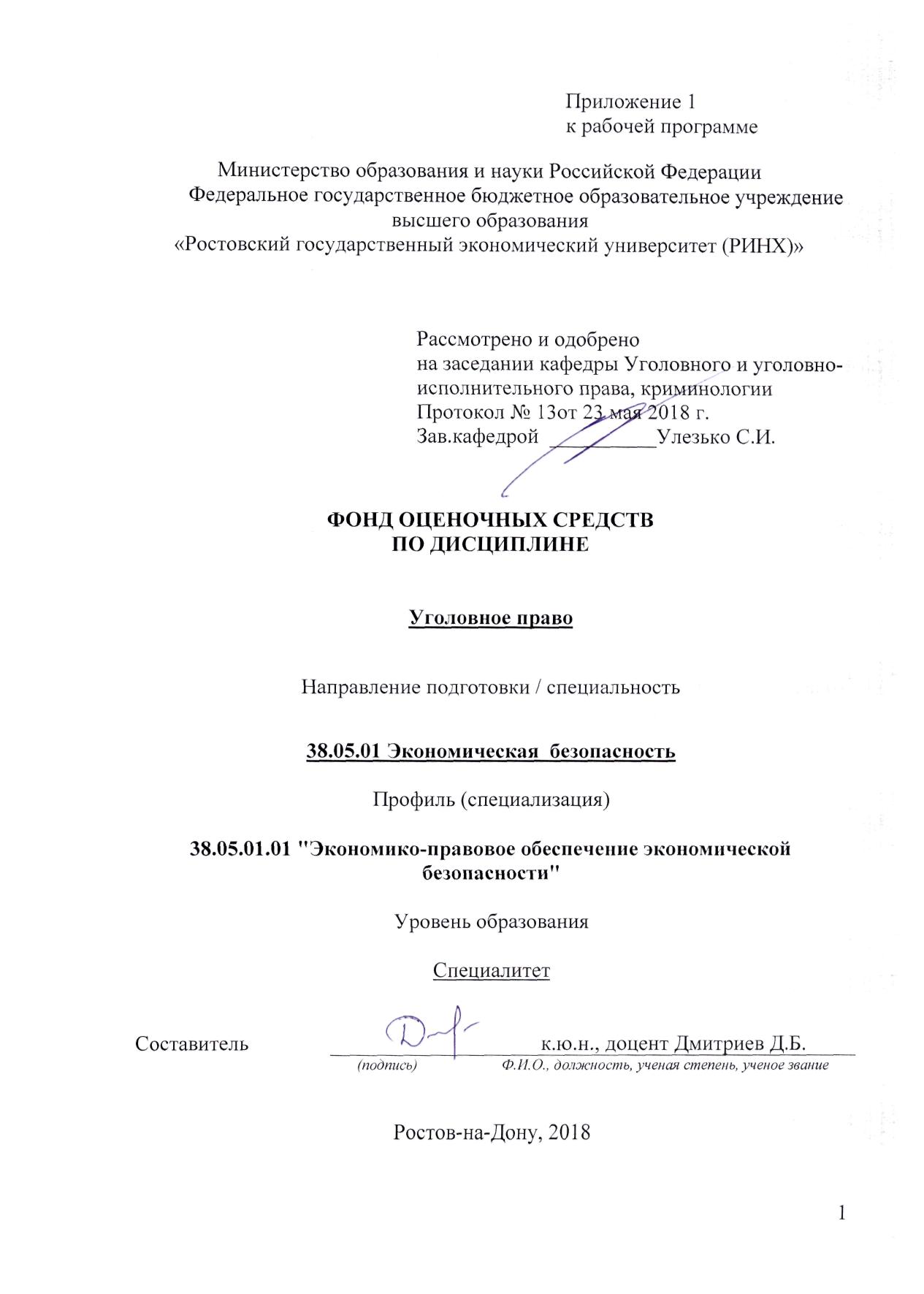 к рабочей программеМинистерство образования и науки Российской ФедерацииФедеральное государственное бюджетное образовательное учреждение высшего образования«Ростовский государственный экономический университет (РИНХ)»ФОНД ОЦЕНОЧНЫХ СРЕДСТВПО ДИСЦИПЛИНЕУголовное правоНаправление подготовки / специальность  38.05.01 Экономическая  безопасностьПрофиль (специализация) 38.05.01.01 "Экономико-правовое обеспечение экономической безопасности"Уровень образованияСпециалитетРостов-на-Дону, 2018Оглавление1 Перечень компетенций с указанием этапов их формирования в процессе освоения образовательной программы	32 Описание показателей и критериев оценивания компетенций на различных этапах их формирования, описание шкал оценивания	33 Типовые контрольные задания или иные материалы, необходимые для оценки знаний, умений, навыков и (или) опыта деятельности, характеризующих этапы формирования компетенций в процессе освоения образовательной программы	44 Методические материалы, определяющие процедуры оценивания знаний, умений, навыков и (или) опыта деятельности, характеризующих этапы формирования компетенций	211. Перечень компетенций с указанием этапов их формирования в процессе освоения образовательной программыПеречень компетенций с указанием этапов их формирования представлен в п. 3. «Требования к результатам освоения дисциплины» рабочей программы дисциплины.2. Описание показателей и критериев оценивания компетенций на различных этапах их формирования, описание шкал оценивания2.1 Показатели и критерии оценивания компетенций:  2.2 Шкалы оценивания:   Текущий контроль успеваемости и промежуточная аттестация осуществляется в рамках накопительной балльно-рейтинговой системы в 100-балльной шкале. «Студент считается аттестованным по дисциплине, если его оценка за семестр не менее 50 баллов (суммарно по контрольным точкам). При этом студенту выставляется семестровая оценка в 100-балльной шкале, характеризующей качество освоения студентом знаний, умений и компетенций по данной дисциплине». При этом оценке отлично (5) соответствует количество баллов от 84 до 100; хорошо (4) - 67–83 балла; удовлетворительно (3) - 50–66 баллов; неудовлетворительно (2) - 0–49 баллов.Студент, набравший количество баллов, соответствующее оценке «удовлетворительно», «хорошо» от экзамена освобождается, получив автоматически данную оценку. Оценку «отлично» необходимо подтвердить, явившись на экзамен. Если студент не согласен с баллами, соответствующими оценке «удовлетворительно» и «хорошо», выставленными ему в течение семестра преподавателем, то он имеет право прийти на экзамен. В этом случае набранные им баллы не учитываются и максимальное количество баллов, которое студент может набрать за промежуточную аттестацию по дисциплине  - 100 баллов. В течение семестра по каждой контрольной точке студент может набрать максимально 50 баллов, которые можно заработать следующим образом:За активную работу на семинарских занятиях студент может набрать – 2 балла.Баллы за самостоятельную работу начисляются за подготовку реферата - 0-5 баллов, доклада - 0-5 баллов, выполнение ситуационного задания по одной из тем - 0-5 баллов,Тестирование предполагает выполнение письменных контрольных работ по итогам освоения каждого модуля. Письменный контроль по итогам освоения модуля состоит из теоретических вопросов и задач.3. Типовые контрольные задания или иные материалы, необходимые для оценки знаний, умений, навыков и (или) опыта деятельности, характеризующих этапы формирования компетенций в процессе освоения образовательной программыМинистерство образования и науки Российской ФедерацииФедеральное государственное бюджетное образовательное учреждение высшего образования«Ростовский государственный экономический университет (РИНХ)»Кафедра уголовного и уголовно-исполнительного права, криминологииЭкзаменационный билет №1по дисциплине  Уголовное правоУбийство: понятие, признаки и виды убийств.Отказ в предоставлении гражданину информации (ст. 140 УК) по конструкции является …а) формальным составом;б) материальным составом;в) усеченным составом;г) составом создания опасности.Налоговый инспектор М. при определении транспортного налога на автомобиль, принадлежащий ее знакомому С., по его просьбе снизила ставку налога, произведя расчет по заниженной мощности двигателя, принадлежащего С. автомобиля.Дайте уголовно-правовую оценку действиям М.Заведующий кафедрой    ______________________________________С.И.Улезько                                                                                            (подпись) «____»__________________20     г. Министерство образования и науки Российской ФедерацииФедеральное государственное бюджетное образовательное учреждение высшего образования«Ростовский государственный экономический университет (РИНХ)»Кафедра уголовного и уголовно-исполнительного права, криминологииЭкзаменационный билет №2по дисциплине  Уголовное правоСоотношение уголовного права и уголовного закона.Субъектом преступления, предусмотренного ст. 150 УК «Вовлечение несовершеннолетнего в совершение преступления» может быть … а) физическое вменяемое лицо, достигшее 16-летнего возраста;б) физическое вменяемое лицо, достигшее 18-летнего возраста;в) должностное лицо;г) физическое вменяемое лицо, достигшее 14-летнего  возраста.При выполнении рейса Пекин-Вена в самолете отказало навигационное оборудование, и самолет значительно уклонился от оси международной трассы полетов на территории Российской Федерации. По тревоге сработали истребители-перехватчики и экипаж самолета совершил  вынужденную посадку на аэродроме. Подлежит ли командир экипажа самолета уголовной ответственности?Заведующий кафедрой    ______________________________________С.И.Улезько                                                                                            (подпись) «____»__________________20     г. Министерство образования и науки Российской ФедерацииФедеральное государственное бюджетное образовательное учреждение высшего образования«Ростовский государственный экономический университет (РИНХ)»Кафедра уголовного и уголовно-исполнительного права, криминологииЭкзаменационный билет №3по дисциплине  Уголовное правоУголовная ответственность за неисполнение обязанностей по воспитанию несовершеннолетнего. Особенности субъекта преступления.Нарушение правил дорожного движения и эксплуатации транспортных средств (ч. 1 ст. 264 УК) влечет уголовную ответственность в случае  причинения … а) крупного ущерба; б) легкого вреда здоровью;в) вреда здоровью средней тяжести;г) тяжкого вреда здоровью;д) существенного материального вреда.П. с помощью глобальной сети интернет приобрел специальное техническое средство, предназначенное для негласного получения информации, в виде авторучки, с функциями видео-аудиозаписи, с накопителем памяти. Имеются ли в действиях П. признаки состава преступления?Составитель        ____________________________________Д.Б. Дмитриев                                                                                     (подпись)Заведующий кафедрой    ______________________________________С.И.Улезько                                                                                            (подпись) «____»__________________20     г. Критерии оценки: оценка «отлично» выставляется, если изложенный материал фактически верен, наличие глубоких исчерпывающих знаний в объеме пройденной программы дисциплины в соответствии с поставленными программой курса целями и задачами обучения; правильные, уверенные действия по применению полученных знаний на практике, грамотное и логически стройное изложение материала при ответе, усвоение основной и знакомство с дополнительной литературой; оценка «хорошо» - наличие твердых и достаточно полных знаний в объеме пройденной программы дисциплины в соответствии с целями обучения, правильные действия по применению знаний на практике, четкое изложение материала, допускаются отдельные логические и стилистические погрешности, обучающийся  усвоил основную литературу, рекомендованную в рабочей программе дисциплины; оценка «удовлетворительно» - наличие твердых знаний в объеме пройденного курса в соответствии с целями обучения, изложение ответов с отдельными ошибками, уверенно исправленными после дополнительных вопросов; правильные в целом действия по применению знаний на практике; оценка «неудовлетворительно» - ответы не связаны с вопросами, наличие грубых ошибок в ответе, непонимание сущности излагаемого вопроса, неумение применять знания на практике, неуверенность и неточность ответов на дополнительные и наводящие вопросы».Министерство образования и науки Российской ФедерацииФедеральное государственное бюджетное образовательное учреждение высшего образования«Ростовский государственный экономический университет (РИНХ)»Кафедра уголовного и уголовно-исполнительного права, криминологииТесты письменныепо дисциплине Уголовное правоМодуль 1. «Предмет, метод, функции и система уголовного права. Уголовный закон: понятие и структура. Преступление: понятие, виды, стадии и соучастие»1. Предметом правового регулирования уголовного права как отрасли права являются … а) общественные отношения; б) охранительные и регулятивные уголовно-правовые отношения; в) правила назначения наказаний за совершенные преступления; г) порядок установления запретов совершать общественно- опасные деяния;д) вопросы уголовной̆ ответственности.2. Правило поведения, закрепленное в УК РФ и предоставляющее участникам отношений юридические права и возлагающее на них юридические обязанности  - это …а) определение уголовного права; б) определение уголовно-правовых отношений; в) определение уголовно-правовой нормы; г) определение правил поведения в обществе; д) определение принципа неотвратимости уголовной ответственности. 3. Укажите соотношение понятий «уголовное право» и «уголовное законодательство» … а) это одно и тоже;б) понятие «уголовное право» шире понятия «уголовное законодательство»;в) понятие «уголовное право» уже понятия «уголовное законодательство»;г) это несопоставимые понятия.4. Система взаимосвязанных уголовно-правовых норм, регулирующих относительно самостоятельную совокупность сходных общественных отношений, это …а) предмет уголовного права;б) институт уголовного права;в) норма уголовного права;г) наука уголовного права.5. Принцип равенства граждан перед законом означает … а) учет признаков личности преступника при назначении наказания;б) невозможность уголовно-правовой оценки признаков личности;в) равную обязанность нести уголовную ответственность;г) равную ответственность за одинаковые преступления;6. Принцип справедливости состоит в … а) безусловном исключении объективного вменения;б) запрете аналогии;в) единстве основания уголовной ответственности;г) запрете нести уголовную ответственность дважды за одно и тоже преступление.7. Назовите вид предупреждения как составной части профилактики преступных посягательств, обеспечиваемого самим фактом установления уголовно-правового запрета … а) специальное предупреждение;б) общее предупреждение;в) целенаправленное предупреждение;г) специфическое предупреждение.8. Принцип законности в уголовном праве означает …а) преступность деяния, а также его наказуемость и иные уголовно-правовые последствия определяются только УК, применение аналогии не допускается;б) лицо подлежит уголовной ответственности только за общественно опасные деяния и наступившие последствия, в отношении которых установлена его вина;в) никто не может нести уголовную ответственность дважды за одно и то же преступление;г) уголовное законодательство РФ обеспечивает безопасность человека;д) уголовное преследование за совершенное преступление осуществляется в рамках уголовного судопроизводства.9. В Российском уголовном законодательстве допускалось применение закона по аналогии …а) до 1957 г;б) до 1958 г.;в) до 1959 г.;г) до 1960 г.;д) до 1996 г.10. Вывод о виновности лица в совершении преступления и применении к нему наказания делает … а) прокурор; б) следователь;в) адвокат;г) суд.11. Главной обобщающей задачей уголовного права является … а) репрессия в отношении лиц, совершивших преступление;б) охрана общественных отношений от преступных посягательств;в) профилактика преступлений;г) специальное предупреждение;д) борьба с преступностью.12. Определите составные части профилактики преступных посягательств …. а) специфическое предупреждение;б) особое предупреждение;в) главное или основное предупреждение;д) общее и специальное предупреждение.13. Ст. 64 УК, предусматривающая  возможность назначения судом более мягкого наказания, чем предусмотрено в санкции статьи Особенной части, является уголовно-правовой нормой ...а) обязывающей;б) управомочивающей;в) запрещающей;г) дефинирующей.14. Для уголовно-правовой оценки совершенного преступления (квалификация) и назначения наказания применяется уголовный закон, действовавший на момент …а) возбуждения уголовного дела;б) вынесения приговора;в) совершения деяния;г) наступления общественно-опасных последствий.15. Уголовное законодательство РФ  основывается  на:а) общепризнанных принципах международного права;б) общепризнанных нормах международного права;в) решениях международных судов;г) Конституции РФ.16. Структурными элементами уголовно-правовой нормы являются:а) гипотеза;б) глава;в) диспозиция;г) пункт;д) раздел;е) санкция;ж) статья;з) часть.17. Определение преступления, закрепленное в ст. 14 УК РФ, является …а) материальным;б) формальным;в) формально-материальным;г) усеченным.18. Преступное поведение определяется …а) мыслительной деятельностью;б) деянием;в) посягательством;г) виновностью.19. Материальным признаком преступления является …а) общественная опасность;б) противоправность;в) виновность;г) наказуемость.20. Проявлением противоправности является …а) угроза применения наказания за совершенное преступление;б) опасное для личности, общества и государства деяние;в) причинение вреда;г) общественный резонанс на преступление.21. Малозначительное деяние – это …а) невиновное деяние;б) деяние, не содержащее признаков преступления, предусмотренного УК;в) деяние, не представляющее общественной опасности;г) деяние, совершенное в состоянии психического расстройства, не исключающего вменяемости.22. Категории преступлений основываются на следующих критериях …а) степень вины;б) размер причиненного ущерба;в) характер и степень общественной опасности;г) противоправность.23. Исключите три лишних термина: а) малозначительное деяние;б) преступления, не представляющие общественной опасности;в) преступления небольшой тяжести;г) преступления средней тяжести;д) преступления тяжкие;е) преступления исключительной тяжести.24. Санкция состава убийства (ч. 1 ст. 105 УК РФ), предусматривает наказание в виде лишения свободы на срок от шести до пятнадцати лет, значит оно относится …а) к преступлению средней тяжести преступления;б) к тяжкому преступлению;в) к особо тяжкому преступлению;г) к преступлению исключительной тяжести.25. Под …………………….. понимается преступление, складывающееся из ряда тождественных преступных действий, направленных к общей цели и составляющих в своей совокупности единое преступление.Модуль 2 « Наказание: понятие, цели, виды, назначение и освобождение. Особенности уголовной ответственности несовершеннолетних»Преступлением против жизни признается … а) убийство;б) причинение тяжкого вреда, повлекшего смерть потерпевшего по неосторожности;в) угроза убийством;г) посягательство на жизнь государственного или общественного деятеля.Убийством при смягчающих обстоятельствах признается убийство … а) из ревности;б) по просьбе потерпевшего;в) при превышении пределов необходимой обороны;г) из жалости.Убийство с последующим расчленением трупа с целью его сокрытия квалифицируется  как … а) простое убийство (ч. 1 ст. 105 УК);б) убийство, совершенное с особой жестокостью (п. «д» ч. 2 ст. 105 УК);в) убийство, сопряженное с надругательством над телом умершего (ч. 1 ст. 105 УК, ст. 244 УК);г) убийство, совершенное с особой жестокостью, сопряженное с надругательством над телом умершего (п. «д» ч. 2 ст. 105 УК, ст. 244 УК).Доведение до самоубийства (ст. 110 УК) считается оконченным преступлением с момента: а) самоубийства потерпевшего;б) покушения потерпевшего на самоубийство:в) причинения тяжкого вреда здоровью;г) причинения средней тяжести вреда здоровью.В приведенном списке выберете признаки средней тяжести вреда здоровью:а) значительная стойкая утрата общей трудоспособности более чем на 1/3;б) значительная стойкая утрата общей трудоспособности менее чем на 1/3;в) полная утрата профессиональной трудоспособности:г) длительное расстройство здоровья свыше 3 недель;д) неизгладимое обезображивание лица;е) прерывание беременности.6. Объективную сторону похищения образуют:а) изъятие потерпевшего из постоянного или временного места пребывания;б) применение насилия не опасного для жизни и здоровья;в) перемещение потерпевшего в другое место, избранное похитителями;г) насильственное удержание потерпевшего.7. Ответственность за незаконное лишение свободы наступает в случае …а) изъятия человека из микросреды с последующим ограничением его свободы;б) захвата человека с последующим его перемещением в другое место; в) доставление человека обманным путем в определенное место;г) удержания человека в месте, где он сам добровольно до этого находился, вопреки его воле.8. Распространение ложных сведений, порочащих честь и достоинство другого лица или подрывающих его репутацию, влечет ответственность …а) уголовную;б) административную;в) гражданско-правовую;г) дисциплинарную.9. Г. решил убить свою сожительницу Д., а чтобы она до утра не смогла убежать, закрыл ее в подвале гаража. Утром следующего дня Г. отвез Д. в лесопосадку, где и убил ее. Действия Г. необходимо квалифицировать, как …а) незаконное лишение человека свободы, не связанное с его похищением (ч. 1 ст. 127 УК);б) незаконное лишение человека свободы, не связанное с его похищением (ч. 1 ст. 127 УК) и убийство (ч. 1 ст. 105 УК);в) убийство (ч. 1 ст. 105 УК);г) похищение человека (ч. 1 ст. 126 УК) и убийство (ч. 1 ст. 105 УК).10. Состав госпитализации в медицинскую организацию, оказывающую психиатрическую помощь в стационарных условиях по конструкции является …………….……. составом.11. Объективная сторона торговли людьми включает:а) продажу человека;б) использование человека для занятия проституцией;в) получение человека в дар;г) ограничение человека в свободе передвижения;д) осуществление в отношении человека полномочий, присущих праву собственности.12. Какое деяние из числа преступлений против свободы, чести и достоинства личности было декриминализировано уже после введения УК РФ в действие …а) клевета;б) незаконное лишение свободы;в) оскорбление;г) похищение человека.13. Потерпевшим при клевете по УК РФ может быть …а) только физическое лицо;б) только юридическое лицо;в) как физическое, так и юридическое лицо;г) животное.14. Потерпевшим от изнасилования может быть …а)	лицо любого пола;б)	только лицо мужского пола;в)	только лицо женского пола;г)	только лицо женского пола, достигшее совершеннолетия.15. Принуждение под угрозой применения насилия женщиной мужчины к вступлению в половую связь, образует …а)	изнасилование;б)	насильственные действия сексуального характера;в)	понуждение к действиям сексуального характера;г) не образует состава преступления.16. Состав изнасилования образует половое сношение:1)	с применением насилия;2)	с угрозой применения насилия к потерпевшей;3)	с угрозой применения насилия к другим лицам;4)	с угрозой уничтожения или повреждения имущества;5)	сопряженное с шантажом;6)	с использованием беспомощного состояния потерпевшей;7)	с использованием материальной или иной зависимости потерпевшей.17. Склонение лица к половому сношению, мужеложству, лесбиянству или совершению иных действий сексуального характера путем шантажа, угрозы уничтожением, повреждением или изъятием имущества либо с использованием материальной или иной зависимости потерпевшего (потерпевшей) образует состав …а)	изнасилования;б)	истязания;в)	насильственных действий сексуального характера;г)	понуждения к действиям сексуального характера;д)	развратных действий.18. Потерпевшим от изнасилования может быть …а)	лицо любого пола;б)	только лицо мужского пола;в)	только лицо женского пола;г)	только лицо женского пола, достигшее совершеннолетия.19. Принуждение под угрозой применения насилия женщиной мужчины к вступлению в половую связь, образует …а)	изнасилование;б)	насильственные действия сексуального характера;в)	понуждение к действиям сексуального характера;г) не образует состава преступления.20. Состав изнасилования образует половое сношение:1)	с применением насилия;2)	с угрозой применения насилия к потерпевшей;3)	с угрозой применения насилия к другим лицам;4)	с угрозой уничтожения или повреждения имущества;5)	сопряженное с шантажом;6)	с использованием беспомощного состояния потерпевшей;7)	с использованием материальной или иной зависимости потерпевшей.21. Склонение лица к половому сношению, мужеложству, лесбиянству или совершению иных действий сексуального характера путем шантажа, угрозы уничтожением, повреждением или изъятием имущества либо с использованием материальной или иной зависимости потерпевшего (потерпевшей) образует состав …а)	изнасилования;б)	истязания;в)	насильственных действий сексуального характера;г)	понуждения к действиям сексуального характера;д)	развратных действий.22. Воспрепятствование законной предпринимательской или иной деятельности по конструкции является …а) формальным составом;б) материальным составом;в) усеченным составом;г) составом создания опасности.23. В статьях главы 22 «Преступления в сфере экономической деятельности» УК, за исключением статей 174, 174.1, 178, 185 - 185.6, 193, 194, 198, 199 и 199.1, особо крупным размером, особо крупным ущербом, доходом либо задолженностью в особо крупном размере признаются стоимость, ущерб, доход либо задолженность в сумме, превышающей …а) 2 млн. руб.;б) 1,5 млн. руб.;в) 3 млн. руб.;г) 6 млн. руб.24. Предметом преступления по ст. 191 «Незаконный оборот драгоценных металлов, природных драгоценных камней или жемчуга» УК РФ не являются:а) драгоценные металлы в любом виде и состоянии;б) природные драгоценные камни;в) ювелирные и другие бытовые изделия;г) лом ювелирных и других бытовых изделий;д) жемчуг.2. Инструкция по выполнениюВ процессе решения тестов студент должен выбрать один или несколько верных ответов из предложенных вариантов ответов.3. Критерии оценки: оценка «отлично» выставляется студенту, если он демонстрирует полные и содержательные знания материала, а именно отвечает на 90 процентов тестов правильно; оценка «хорошо» выставляется студенту, если он обнаруживает твердые, но в некоторых вопросах неточные знания парламентского права, а именно отвечает на 70 процентов тестов правильно; оценка «удовлетворительно» выставляется студенту, если он показывает знания основного учебно-программного материала, но допускает существенные неточности в ответе, которые проявляются в том, что он отвечает на 60 процентов тестов правильно; оценка неудовлетворительно» выставляется студенту, если он отвечает правильно на менее, что 40 процентов тестов.  «____»__________________20     г. Оформление задания для кейс-задачиМинистерство образования и науки Российской ФедерацииФедеральное государственное бюджетное образовательное учреждение высшего образования«Ростовский государственный экономический университет (РИНХ)»Кафедра уголовного и уголовно-исполнительного права, криминологииКейс-задачапо дисциплине Уголовное правоМодуль 1. «Предмет, метод, функции и система уголовного права. Уголовный закон: понятие и структура. Преступление: понятие, виды, стадии и соучастие»Задание 1. А. открыто похитила имущество Н. на сумму 467 238 руб., то есть в крупном размере. Суд пришел к выводу, что виновность А. в совершении преступления полностью доказана. При назначении наказания судом принято во внимание мнение потерпевшей, не настаивающей на строгом наказании подсудимой. К обстоятельствам, смягчающим наказание подсудимой, суд отнес признание А. вины в совершенном преступлении, чем, по мнению суда, последняя активно способствовала раскрытию и расследованию преступления, явку с повинной, поданную А. (п. «и» ч.1 ст. 61 УК); наличие малолетнего ребенка у виновной (п. «г» ч.1 ст. 61 УК). Обстоятельств, отягчающих наказание подсудимой, судом не установлено. С учетом данных о личности подсудимой, тяжести совершенного преступления, обстоятельств их совершения, в целях исправления осужденной и предупреждения совершения новых преступлений, суд нашел, что А. может быть исправлена только в условиях изоляции от общества, и к ней следует применить наказание в виде реального лишения свободы. Оснований для применения условного или другого более мягкого наказания, не связанного с реальным лишением свободы, суд не усматривает, так как, несмотря на наличие ряда смягчающих вину подсудимой обстоятельств, судом установлено, что А. совершила умышленное тяжкое преступление корыстной направленности, по месту жительства характеризуется посредственно, из материалов уголовного дела установлено, что А. в настоящее время обвиняется в совершении ещё ряда преступлений корыстной направленности, совершенных примерно в тот же период времени, что и преступление по настоящему уголовному делу, что указывает о её склонности к совершению преступлений. В то же время, суд, с учетом установленных в судебном заседании обстоятельств, посчитал  возможным при назначении наказания в отношении А. применить положения ст. 82 УК и отсрочить отбытие наказания до достижения ребенком четырнадцатилетнего возраста. В результате суд назначил наказание в виде двух лет лишения свободы без штрафа и без ограничения свободы с отбыванием наказания в исправительной колонии общего режима. На основании ч. 1 ст. 82 УК отбытие наказания было отсрочено до достижения четырнадцатилетнего возраста года рождения. Какие принципы уголовного были учтены судом при назначении наказания? Критически оцените решение суда с точки зрения применения принципов гуманизма и справедливости. Свои выводы подтвердите ссылками на приговор.Задание 2.Л. 4 декабря 2003 г. был осужден по ч. 1 ст. 222 УК к 4 годам лишения свободы, 20 мая 2010 г. он совершил преступление, предусмотренное ч. 1 ст. 111 УК. Имеется ли в действиях Л. рецидив преступлений?Задание 3. По приговору суда от 01 февраля 2011 г. несовершеннолетний (14 лет) У. осужден по п. «б» ч. 2 ст. 158 УК. Из материалов уголовного дела усматривается следующее. У. незаконно проник в открытый гараж, откуда тайно похитил лыжи, 2 гаечных ключа и банку солидола на общую сумму 1 070 руб. У. закончил всего лишь 2 класса, оставался на второй год 5 раз. Из школьной характеристики видно, что У. плохо считает, плохо пишет, ему трудно общаться с детьми, нужно учиться в спецшколе.Подлежит ли У. уголовной ответственности? Можно ли состояние У. определить как «возрастную невменяемость»?2. Инструкция по выполнениюВ процессе решения тестов студент должен выбрать один или несколько верных ответов из предложенных вариантов ответов.3. Критерии оценки: оценка «отлично» выставляется студенту, если он демонстрирует полные и содержательные знания материала, а именно отвечает на 90 процентов тестов правильно; оценка «хорошо» выставляется студенту, если он обнаруживает твердые, но в некоторых вопросах неточные знания парламентского права, а именно отвечает на 70 процентов тестов правильно; оценка «удовлетворительно» выставляется студенту, если он показывает знания основного учебно-программного материала, но допускает существенные неточности в ответе, которые проявляются в том, что он отвечает на 60 процентов тестов правильно; оценка неудовлетворительно» выставляется студенту, если он отвечает правильно на менее, что 40 процентов тестов.   «____»__________________20     г. Оформление вопросов для коллоквиумов, собеседованияМинистерство образования и науки Российской ФедерацииФедеральное государственное бюджетное образовательное учреждение высшего образования«Ростовский государственный экономический университет (РИНХ)»Кафедра уголовного и уголовно-исполнительного права, криминологииВопросы для коллоквиумов, собеседованияпо дисциплине Уголовное правоУголовное право как отрасль права и как наука.Принципы уголовного права: понятие, содержание, значение. Соотношение уголовного права с другими отраслями права.Понятие, признаки и структура уголовного закона. Отличие уголовного закона от законодательных актов других отраслей права.Источники уголовного закона.Структура норм уголовного закона. Виды диспозиций и санкций.Толкование уголовного закона и его виды.Действие уголовного закона в пространстве. Выдача лиц, совершивших преступление.Действие уголовного закона во времени.Понятие, содержание и основание уголовной ответственности. Ее возникновение, реализация и прекращение.Отличие уголовной ответственности от иных видов ответственности.Понятие и признаки преступления. Малозначительность деянияСоциальная сущность преступления. Отличие преступления от иных видов правонарушения.Категории преступлений. Понятие криминализации и декриминализации.Понятие, признаки, формы множественности.Понятие и виды единичного преступления и его отличие от множественности. Понятие, признаки и виды совокупности преступлений.Понятие, признаки и виды рецидива.Понятие и виды конкуренции уголовно-правовых норм.Понятие состава преступления и его значение.Преступление и состав преступления.Элементы и признаки состава преступления.Виды составов преступлений.Понятие, содержание и значение объекта преступления. Виды объектов преступления (по «вертикали» и по «горизонтали»). Предмет преступления. Потерпевший и его уголовно-правовое значение.Понятие объективной стороны преступления, ее содержание и значение.Основные и факультативные признаки объективной стороны.Общественно опасное деяние в форме действия (бездействия) и его признаки.Общественно опасные последствия, его виды. Причинная связь в уголовном праве. Ее критерии и значение.Факультативные признаки объективной стороны и их уголовно-правовое значение.Понятие и содержание субъективной стороны преступления. 2. Основные и факультативные признаки субъективной стороны преступления.Понятие вины в уголовном праве. Формы вины: понятие и виды умысла; понятие и виды неосторожности; преступления  с двумя формами вины.Условия невиновного причинение вреда. Отличие невиновного причинения вреда от небрежности.Мотив и цель как факультативные признаки объективной стороны.Понятие юридической и фактической ошибки.Понятие субъекта преступления. Основные и факультативные признаки субъекта преступления.Вменяемость. Ограниченная вменяемость. Невменяемость и ее критерии.Специальный субъект преступления и его уголовно-правовое значение.Уголовная ответственность лиц с психическими расстройствами, не исключающим вменяемости. Уголовная ответственность лиц, совершивших преступления в состоянии алкогольного опьянения.Понятие, виды и значение стадий совершения преступления и их виды. Ограничение стадий объективными и субъективными признаками. Основания уголовной ответственности за неоконченное преступление.Приготовление к преступлению и его формы. Ответственность за приготовление к преступлению. Отличие приготовления от обнаружения умысла.Покушение на преступление: объективные и субъективные признаки. Виды покушения в уголовном праве. Отличие покушения от приготовления.Оконченное преступление. Отличие оконченного преступления от покушения. Определение момента окончания преступления в зависимости от конструкции объективной стороны преступления.Добровольный отказ от преступления. Условия освобождения от уголовной ответственности при добровольном отказе. Особенности добровольного отказа соучастников. Отличие добровольного отказа от деятельного раскаяния.Понятие и признаки в уголовном праве.Виды соучастников.Формы соучастия.Основания и пределы ответственности соучастников. Эксцесс исполнителя.Прикосновенность преступлений и ее отличие от соучастия. Понятие и виды обстоятельств, исключающих преступность деяния.Необходимая оборона. Понятие и значение. Основания причинения вреда. Условия правомерности необходимой обороны, относящиеся к посягательству и защите от него. Мнимая оборона. Провокация обороны. Превышение пределов необходимой обороны.Причинение вреда при задержании лица, совершившего преступление: понятие и значение. Основание причинения вреда. Условия правомерности причинения вреда при задержании лица, совершившего преступление. Отличие от необходимой обороны. Превышение мер, необходимых для задержания лица, совершившего преступление.Крайняя необходимость: понятие и значение. Источники опасности при крайней необходимости. Условия правомерности причинения вреда, характеризующие поведение человека по предотвращению опасности. Отличие от необходимой обороны и задержания лица, совершившего преступление. Превышение пределов крайней необходимости.Физическое и психическое принуждение: понятие и виды. Основания причинения вреда при непреодолимом физическом или психическом принуждении. Условия правомерности причинения вреда. Отличие от крайней необходимости. Нарушение условий правомерности причинения вреда.Обоснованный риск: понятие и значение. Виды риска. Основания причинения вреда. Условия правомерности причинения вреда. Необоснованность риска. Отличие обоснованного риска от крайней необходимости.Исполнение приказа и распоряжения. Понятие приказа и распоряжения. Незаконность приказа. Ответственность за совершение умышленного преступления во исполнении заведомо незаконного приказа или распоряжения. Проблема соучастия.Понятие наказания по российскому уголовному праву, его признаки и сущность. Соотношение наказания и уголовной ответственностиКритерии оценки: оценка «отлично» выставляется, если изложенный материал фактически верен, наличие глубоких исчерпывающих знаний в объеме пройденной программы дисциплины в соответствии с поставленными программой курса целями и задачами обучения; правильные, уверенные действия по применению полученных знаний на практике, грамотное и логически стройное изложение материала при ответе, усвоение основной и знакомство с дополнительной литературой; оценка «хорошо» - наличие твердых и достаточно полных знаний в объеме пройденной программы дисциплины в соответствии с целями обучения, правильные действия по применению знаний на практике, четкое изложение материала, допускаются отдельные логические и стилистические погрешности, обучающийся  усвоил основную литературу, рекомендованную в рабочей программе дисциплины; оценка «удовлетворительно» - наличие твердых знаний в объеме пройденного курса в соответствии с целями обучения, изложение ответов с отдельными ошибками, уверенно исправленными после дополнительных вопросов; правильные в целом действия по применению знаний на практике; оценка «неудовлетворительно» - ответы не связаны с вопросами, наличие грубых ошибок в ответе, непонимание сущности излагаемого вопроса, неумение применять знания на практике, неуверенность и неточность ответов на дополнительные и наводящие вопросы». «____»__________________20     г. Оформление тем для курсовых работ/ проектов(эссе, рефератов, докладов, сообщений)Министерство образования и науки Российской ФедерацииФедеральное государственное бюджетное образовательное учреждение высшего образования«Ростовский государственный экономический университет (РИНХ)»Кафедра уголовного и уголовно-исполнительного права, криминологииТемы курсовых работ/ проектов(эссе, рефератов, докладов, сообщений)по дисциплине Уголовное правоТемы эссеПреступления против жизни: общая характеристика и виды.Убийство при смягчающих обстоятельствах.Эвтаназия: уголовно-правовой аспект.Способ убийства и его влияние на квалификацию убийства.Мотив убийства и его влияние на квалификацию убийства.Убийство матерью новорожденного ребенка.Квалификация преступлений, совершенных в состоянии аффекта.Причинение смерти по неосторожности. Ответственность за доведение до самоубийства.Преступления против здоровья: общая характеристика и виды.Преступления, создающие угрозу жизни и здоровью человека.Критерий разграничения вреда здоровью, как квалифицирующий признак.Уголовная ответственность за незаконную трансплантацию органов или тканей человека.Понятие и виды преступлений против свободы, чести и достоинства         личности: объект и общая характеристика.Объект и общая характеристика преступлений против половой неприкосновенности и половой  свободы личности.Посягательства против половой свободы личности, их квалификация.Противодействие торговли людьми как направления современной уголовной политики.Преступления, против половой свободы несовершеннолетних и половой  неприкосновенности малолетних, их квалификация. Преступления против конституционных прав и свобод человека и гражданина: общая характеристика и классификация.Посягательства против равенства прав и свобод (ст.136 УК РФ).Посягательства против личных прав и свобод.Посягательства  против политических прав и свобод.Уголовная ответственность  за нарушение избирательного права.Посягательства против социально-экономических прав и свобод.Понятие против семьи и несовершеннолетних: общая характеристика и виды.Вовлечение несовершеннолетних в совершение преступления и антиобщественных действий.Преступления, связанные с усыновлением.Уголовная ответственность за неисполнение обязанностей по воспитанию несовершеннолетних.Критерии оценки:- оценка «зачтено» (10 баллов) выставляется студенту, если текст соответствует теме, соблюдены требования к структуре реферата, отсутствуют технические недочеты или они незначительные;- оценка «не зачтено» (0-3 баллов) выставляется студенту, если текст не соответствует теме полностью или частично, не соблюдены требования к структуре реферата, присутствуют технические замечания.«____»__________________20     г. 4. Методические материалы, определяющие процедуры оценивания знаний, умений, навыков и (или) опыта деятельности, характеризующих этапы формирования компетенцийПроцедуры оценивания включают в себя текущий контроль и промежуточную аттестацию.Текущий контроль успеваемости проводится с использованием оценочных средств, представленных в п. 3 данного приложения. Результаты текущего контроля доводятся до сведения студентов до промежуточной аттестации.	Промежуточная аттестация проводится в форме «Экзамена».Экзамен проводится по расписанию экзаменационной сессии в письменном виде.  Количество вопросов в экзаменационном задании – 3.  Проверка ответов и объявление результатов производится в день экзамена.  Результаты аттестации заносятся в экзаменационную ведомость и зачетную книжку студента. Студенты, не прошедшие промежуточную аттестацию по графику сессии, должны ликвидировать задолженность в установленном порядке. Приложение 2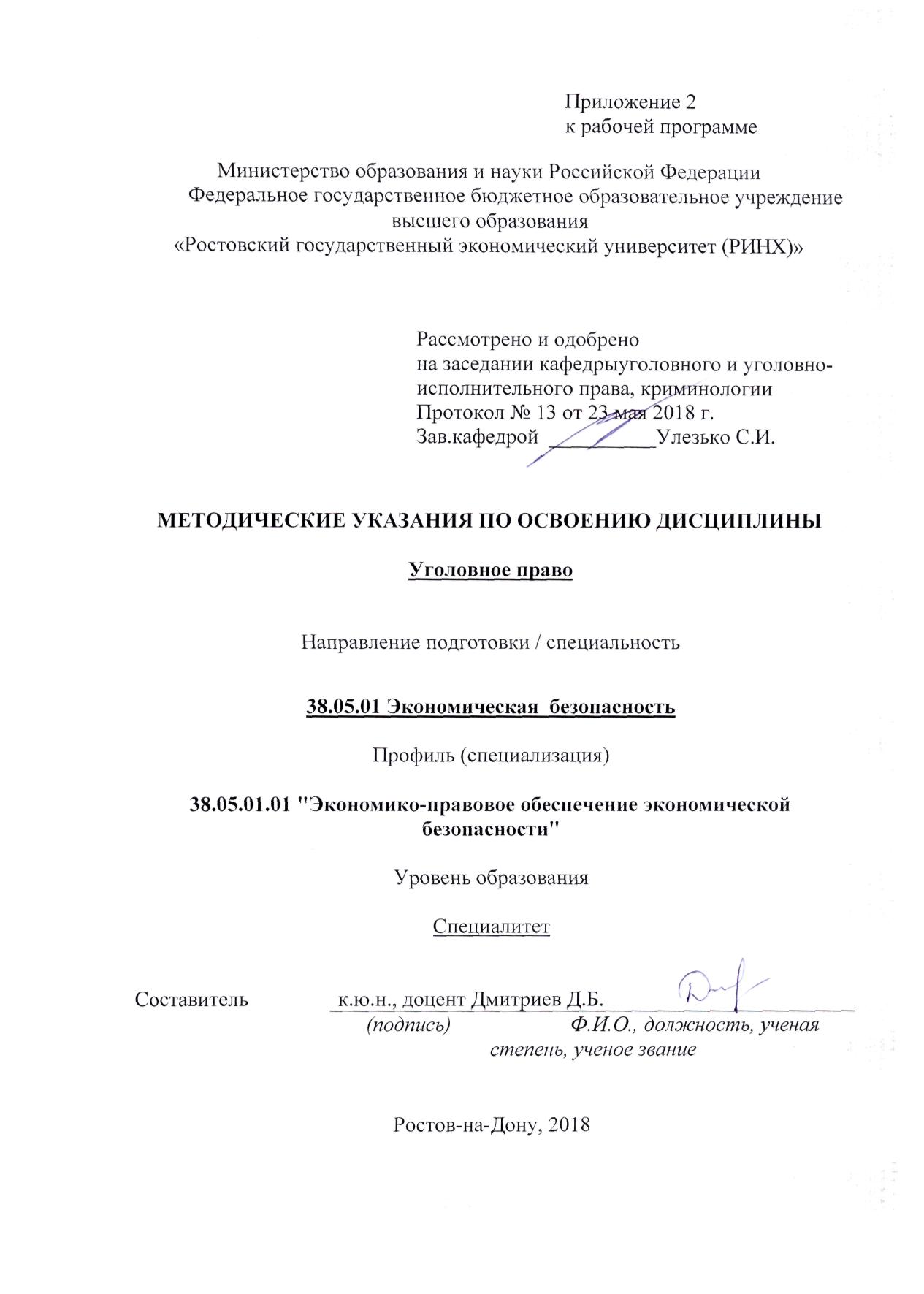 к рабочей программеМинистерство образования и науки Российской ФедерацииФедеральное государственное бюджетное образовательное учреждение высшего образования«Ростовский государственный экономический университет (РИНХ)»МЕТОДИЧЕСКИЕ УКАЗАНИЯ ПО ОСВОЕНИЮ ДИСЦИПЛИНЫУголовное правоНаправление подготовки / специальность  38.05.01 Экономическая  безопасностьПрофиль (специализация) 38.05.01.01 "Экономико-правовое обеспечение экономической безопасности"Уровень образованияСпециалитетРостов-на-Дону, 2018Методические  указания  по  освоению  дисциплины «Уголовное право» адресованы  студентам  всех форм обучения.  Учебным планом по направлению подготовки «Экономическая безопасность» предусмотрены следующие виды занятий:- лекции;- практические занятия;В ходе лекционных занятий рассматриваются теоретические вопросы, касающиеся теории и практики уголовного права, российское уголовное законодательство, даются  рекомендации для самостоятельной работы и подготовке к практическим занятиям. В ходе практических занятий углубляются и закрепляются знания студентов  по  ряду  рассмотренных  на  лекциях  вопросов,  развиваются навыки  правоприменения уголовно-правовых норм для решения конкретных задач.При подготовке к практическим занятиям каждый студент должен:  – изучить рекомендованную учебную литературу;  – изучить конспекты лекций;  – подготовить ответы на все вопросы по изучаемой теме;  –письменно решить домашнее задание, рекомендованные преподавателем при изучении каждой темы.    По согласованию с  преподавателем  студент  может  подготовить реферат, доклад или сообщение по теме занятия. В процессе подготовки к практическим занятиям студенты  могут  воспользоваться  консультациями преподавателя.  Вопросы, не  рассмотренные  на  лекциях  и  практических занятиях, должны быть  изучены  студентами  в  ходе  самостоятельной  работы. Контроль самостоятельной  работы  студентов  над  учебной  программой курса  осуществляется в ходе занятий методом  устного опроса  или  посредством  тестирования. В  ходе  самостоятельной  работы  каждый  студент  обязан  прочитать  основную  и  по  возможности  дополнительную  литературу по  изучаемой теме,  дополнить  конспекты лекций  недостающим  материалом,  выписками  из  рекомендованных первоисточников.  Выделить  непонятные  термины,  найти  их  значение  в энциклопедических словарях.  При  реализации  различных  видов  учебной  работы  используются разнообразные (в т.ч. интерактивные) методы обучения, в частности:   - интерактивная доска для подготовки и проведения лекционных и семинарских занятий;  -  размещение  материалов  курса  в системе дистанционного обучения http://elearning.rsue.ru/Для подготовки к занятиям, текущему контролю и промежуточной аттестации  студенты могут  воспользоваться электронной библиотекой ВУЗа http://library.rsue.ru/ . Также обучающиеся могут  взять  на  дом необходимую  литературу на абонементе вузовской библиотеки или воспользоваться читальными залами вуза.  1. Методические рекомендации по изучению дисциплины в процессе аудиторных занятий.1.1. Рекомендации по подготовке к лекционным занятиям (теоретический курс) Изучение дисциплины требует систематического и последовательного накопления знаний. Студентам необходимо вести конспект прослушанных лекций. Перед очередной лекцией необходимо просмотреть по конспекту материал предыдущей лекции. При затруднениях в восприятии материала следует обратиться к основным литературным источникам. Если разобраться в материале не удалось, то следует обратиться к лектору (по графику его консультаций) или к преподавателю на практических занятиях. 1.2. Рекомендации по подготовке к практическим (семинарским) занятиям Студентам следует: - ознакомиться с заданием  к занятию; определить примерный объем работы по подготовке к ним; выделить вопросы и задачи, ответы на которые или выполнение и решение  без предварительной подготовки не представляется возможным;- иметь в виду и то, что в библиотеке учебного заведения не всегда имеются в наличии все рекомендованные источники, их необходимо найти заранее.- приносить с собой рекомендованную преподавателем литературу к конкретному занятию; - до очередного практического занятия по рекомендованным литературным источникам проработать теоретический материал, соответствующей темы занятия; - пользоваться техническими средствами обучения и дидактическими материалами, которыми располагает учебное заведение.- при подготовке к практическим занятиям следует обязательно использовать не только лекции, учебную литературу, но и нормативно-правовые акты и материалы правоприменительной практики; - теоретический материал следует соотносить с правовыми нормами, так как в них могут быть внесены изменения, дополнения, которые не всегда отражены в учебной литературе; - при ответах на вопросы и решения задач необходимо внимательно прочитать их текст и попытаться дать аргументированное объяснение с обязательной ссылкой на соответствующую правовую норму; - в начале занятий задать преподавателю вопросы по материалу, вызвавшему затруднения в его понимании и освоении при решении задач, заданных для самостоятельного решения; - по ходу семинара давать конкретные, четкие ответы по существу вопросов. Структура ответов может быть различной: либо вначале делается вывод, а затем приводятся аргументы, либо дается развернутая аргументация принятого решения, на основании которой предлагается ответ. Возможны и несколько вариантов ответов, которые должны быть обоснованы.- на занятии доводить каждую задачу до окончательного решения, демонстрировать понимание проведенного анализа проблемной ситуации, в случае затруднений обращаться к преподавателю. Студентам, пропустившим занятия (независимо от причин), не имеющие письменного решения задач или не подготовившиеся к данному практическому занятию, рекомендуется не позже чем в 2-недельный срок явиться на консультацию к преподавателю и отчитаться по теме, изучавшейся на занятии. Студенты, не отчитавшиеся по каждой не проработанной ими на занятиях теме к началу зачетной сессии, упускают возможность получить положенные баллы за работу в соответствующем семестре. 2. Методические рекомендации по выполнению различных форм самостоятельных заданий  Самостоятельная работа студентов включает в себя выполнение различного рода заданий, которые ориентированы на более глубокое усвоение материала изучаемой дисциплины. По каждой теме учебной дисциплины студентам предлагается перечень заданий для самостоятельной работы. К выполнению заданий для самостоятельной работы предъявляются следующие требования: задания должны исполняться самостоятельно и представляться в установленный срок, а также соответствовать установленным требованиям по оформлению. Студентам следует: - руководствоваться графиком самостоятельной работы, определенным рабочей программой дисциплины; - выполнять все плановые задания, выдаваемые преподавателем для самостоятельного выполнения, и разбирать на семинарах и консультациях неясные вопросы; - использовать при подготовке нормативные документы университета, а именно, положение о написании письменных работ. 2.1. Методические рекомендации по работе с литературой. Любая форма самостоятельной работы студента (подготовка к семинарскому занятию, написание эссе, курсовой работы, доклада и т.п.) начинается с изучения соответствующей литературы.К каждой теме учебной дисциплины подобрана основная и дополнительная литература, которая указана в соответствующем разделе рабочей программы. Основная литература - это учебники и учебные пособия. Дополнительная литература - это монографии, сборники научных трудов, журнальные и газетные статьи, различные справочники, энциклопедии, интернет ресурсы.  Рекомендации студенту: выбранную монографию или статью целесообразно внимательно просмотреть. В книгах следует ознакомиться с оглавлением и научно-справочным аппаратом, прочитать аннотацию и предисловие. Целесообразно ее пролистать, рассмотреть иллюстрации, таблицы, диаграммы, приложения. Такое поверхностное ознакомление позволит узнать, какие главы следует читать внимательно, а какие прочитать быстро; - в книге или журнале, принадлежащие самому студенту, ключевые позиции можно выделять маркером или делать пометки на полях. При работе с Интернет-источником целесообразно также выделять важную информацию; - если книга или журнал не являются собственностью студента, то целесообразно записывать номера страниц, которые привлекли внимание. Позже следует возвратиться к ним, перечитать или переписать нужную информацию. Физическое действие по записыванию помогает прочно заложить данную информацию в «банк памяти». Выделяются следующие виды записей при работе с литературой: Конспект - краткая схематическая запись основного содержания научной работы. Целью является не переписывание произведения, а выявление его логики, системы доказательств, основных выводов. Хороший конспект должен сочетать полноту изложения с краткостью. Цитата - точное воспроизведение текста. Заключается в кавычки. Точно указывается страница источника. Тезисы - концентрированное изложение основных положений прочитанного материала. Аннотация - очень краткое изложение содержания прочитанной работы. Резюме - наиболее общие выводы и положения работы, ее концептуальные итоги. Записи в той или иной форме не только способствуют пониманию и усвоению изучаемого материала, но и помогают вырабатывать навыки ясного изложения в письменной форме тех или иных теоретических вопросов.  2.2. Методические рекомендации по подготовке рефератаРеферат – это композиционно-организованное, обобщенное изложение содержания источника информации (в учебной ситуации - статей, монографий, материалов конференции, официальных документов и др., но не учебника по данной дисциплине). Тема реферата может быть предложена преподавателем или выбрана студентом из рабочей программы соответствующей дисциплины. Возможно, после консультации с преподавателем, обоснование и формулирование собственной темы. Тема реферата должна отражать проблему, которая достаточно хорошо исследована в науке. Как правило, внутри такой проблемы выбирается для анализа какой- либо единичный аспект. Целью реферата является изложение какого-либо вопроса на основе обобщения, анализа и синтеза одного или нескольких первоисточников. Принимая во внимание, что реферат - одна из форм интерпретации исходного текста одного или нескольких первоисточников, следует сформулировать задачу, стоящую перед студентами: создать новый текст на основе имеющихся текстов, т.е. текст о тексте. Новизна в данном случае подразумевает собственную систематизацию материала при сопоставлении различных точек зрения авторов и изложении наиболее существенных положений и выводов реферируемых источников. Написание реферата является необходимым и обязательным умением в процессе получения высшего профессионального образования. Формированию навыков должны способствовать знания о специфике реферата как научно-учебного жанра и соблюдения требований к его написанию. Требования к рефератамПрежде всего следует помнить, что реферат не должен отражать субъективных взглядов референта (студента) на излагаемый вопрос, а также давать оценку тексту. Основными требованиями к реферату считаются: 1. информативность и полнота изложения основных идей первоисточника; 2. точность изложения взглядов автора - неискаженное фиксирование всех положений первичного текста, 3. объективность - реферат должен раскрывать концепции первоисточников с точки зрения их авторов; 4. изложение всего существенного; 5. изложение в логической последовательности в соответствии с обозначенной темой и составленным планом; 6. соблюдение единого стиля - использование литературного языка в его научно-стилевой разновидности; 7. корректность в характеристике авторского изложения материала. Виды рефератовПо характеру воспроизведения информации различают рефераты репродуктивные и продуктивные. Репродуктивные рефераты воспроизводят содержание первичного текста: - реферат-конспект содержит в обобщенном виде фактографическую информацию, иллюстративный материал, сведения о методах исследования, о полученных результатах и возможностях их применения; - реферат-резюме приводит только основные положения, тесно связанные с темой текста. Продуктивные рефераты предполагают критическое или творческое осмысление литературы: - реферат-обзор охватывает несколько первичных текстов, дает сопоставление разных точек зрения по конкретному вопросу; - реферат-доклад дает анализ информации, приведенной в первоисточниках, и объективную оценку состояния проблемы. По количеству реферируемых источников: - монографические – один первоисточник; - обзорные – несколько первичных текстов одной тематики. По читательскому назначению: - общие - характеристика содержания в целом; ориентация на широкую аудиторию; - специализированные - ориентация на специалистов. Этапы работы над рефератом1. Выбор темы. 2. Изучение основных источников по теме. 3. Составление библиографии. 4. Конспектирование необходимого материала или составление тезисов. 5. Систематизация зафиксированной и отобранной информации. 6. Определение основных понятий темы и анализируемых проблем. 7. Разработка логики исследования проблемы, составление плана. 8. Реализация плана, написание реферата. 9. Самоанализ, предполагающий оценку новизны, степени раскрытия сущности проблемы, обоснованности выбора источников и оценку объема реферата. 10. Проверка оформления списка литературы. 11. Редакторская правка текста. Оформление реферата и проверка текста с точки зрения грамотности и стилистикиСтруктура реферата. В структуре реферата выделяются три основных компонента: библиографическое описание, собственно реферативный текст, справочный аппарат. Библиографическое описание предполагает характеристику имеющихся на эту тему работ, теорий; историографию вопроса; выделение конкретного вопроса (предмета исследования); обоснование использования избранных первоисточников; Собственно реферативный текст: Введение - обоснование актуальности темы, проблемы; предмет, цели и задачи реферируемой работы, предварительное формулирование выводов. Основная часть – содержание, представляющее собой осмысление текста, аналитико-синтетическое преобразование информации, соответствующей теме реферата. Основную часть рекомендуется разделить на два-три вопроса. В зависимости от сложности и многогранности темы, вопросы можно разделить на параграфы. Чрезмерное дробление вопросов или, наоборот, их отсутствие приводят к поверхностному изложению материала. Каждый вопрос должен заканчиваться промежуточным выводом и указывать на связь с последующим вопросом. Заключение - обобщение выводов автора, область применения результатов работы. Справочный аппарат: Список литературы - список использованных автором реферата работ (может состоят из одного и более изданий). Приложения (необязательная часть) - таблицы, схемы, графики, фотографии и т.д. Оформление рефератаПравила оформления реферата регламентированы. Объем - не более 10-15 стр. машинописного текста, напечатанного в формате Word; размер шрифта – 14; интервал – 1,5, формат бумаги А 4, сноски – постраничные, сплошные; поле (верхнее, нижнее, левое, правое) – 2 мм; выравнивание – по ширине; ориентация книжная; шрифт Times New Roman. Работа должна иметь поля; каждый раздел оформляется с новой страницы. При цитировании необходимо соблюдать следующие правила:- текст цитаты заключается в кавычки и приводится без изменений, без произвольного сокращения цитируемого фрагмента (пропуск слов, предложений или абзацев допускается, если не влечет искажения всего фрагмента, и обозначается многоточием, которое ставится на месте пропуска) и без искажения смысла;- каждая цитата должна сопровождаться ссылкой на источник, библиографическое описание которого должно приводиться в соответствии с предъявляемыми требованиями.Титульный лист оформляется в соответствии с установленной формой. На первой странице печатается план реферата, включающий в себя библиографическое описание; введение, разделы и параграфы основной части, раскрывающие суть работы, заключение; список литературы; приложения. В конце реферата представляется список использованной литературы с точным указанием авторов, названия, места и года ее издания. Критерии оценки реферата1. Степень раскрытия темы предполагает: - соответствие плана теме реферата; - соответствие содержания теме и плану реферата; - полноту и глубину раскрытия основных понятий; - обоснованность способов и методов работы с материалом; - умение работать с литературой, систематизировать и структурировать материал; - умение обобщать, делать выводы, сопоставлять различные точки зрения по рассматриваемому вопросу. 2. Обоснованность выбора источников оценивается: - полнотой использования работ по проблеме; - привлечением наиболее известных и новейших работ по проблеме (журнальные публикации, материалы сборников научных трудов и т.д.). 3. Соблюдение требований к оформлению определяется: - правильным оформлением ссылок на используемую литературу; - оценкой грамотности и культуры изложения; - владением терминологией и понятийным аппаратом проблемы; - соблюдением требований к объему реферата; - культурой оформления. Защита рефератаРефераты обычно представляются на заключительном этапе изучения дисциплины как результат итоговой самостоятельной работы студента. Защита реферата осуществляется или на аудиторных занятиях, предусмотренных учебным планом, или на экзамене как один из вопросов экзаменационного билета (последнее определяется преподавателем). Если реферат подразумевает публичную защиту, то выступающему следует заранее подготовиться к реферативному сообщению, а преподавателю и возможным оппонентам - ознакомиться с работой. 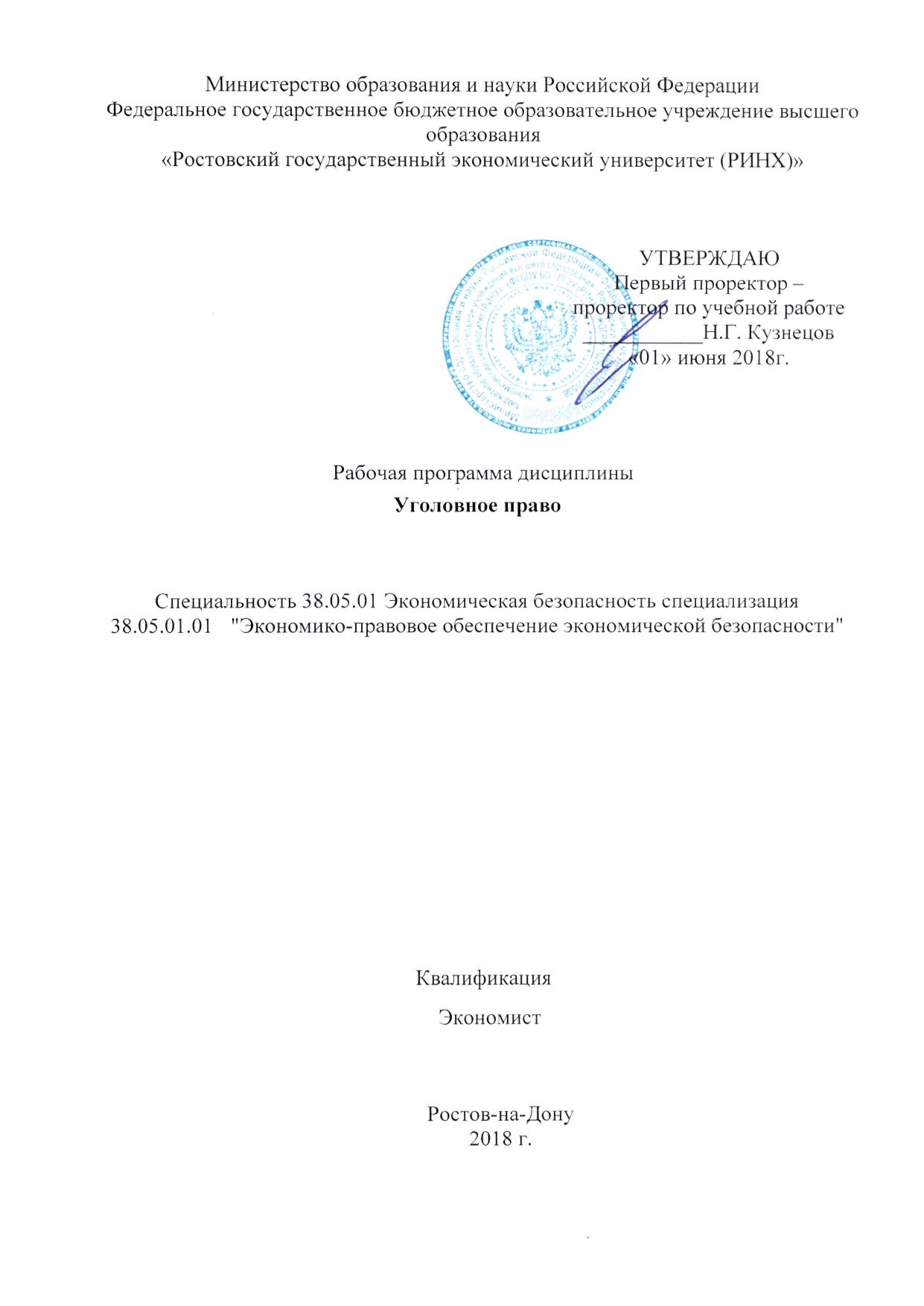 Министерство образования и науки Российской ФедерацииФедеральное государственное бюджетное образовательное учреждение высшего образования«Ростовский государственный экономический университет (РИНХ)»Министерство образования и науки Российской ФедерацииФедеральное государственное бюджетное образовательное учреждение высшего образования«Ростовский государственный экономический университет (РИНХ)»Министерство образования и науки Российской ФедерацииФедеральное государственное бюджетное образовательное учреждение высшего образования«Ростовский государственный экономический университет (РИНХ)»Министерство образования и науки Российской ФедерацииФедеральное государственное бюджетное образовательное учреждение высшего образования«Ростовский государственный экономический университет (РИНХ)»Министерство образования и науки Российской ФедерацииФедеральное государственное бюджетное образовательное учреждение высшего образования«Ростовский государственный экономический университет (РИНХ)»Министерство образования и науки Российской ФедерацииФедеральное государственное бюджетное образовательное учреждение высшего образования«Ростовский государственный экономический университет (РИНХ)»Министерство образования и науки Российской ФедерацииФедеральное государственное бюджетное образовательное учреждение высшего образования«Ростовский государственный экономический университет (РИНХ)»Министерство образования и науки Российской ФедерацииФедеральное государственное бюджетное образовательное учреждение высшего образования«Ростовский государственный экономический университет (РИНХ)»Министерство образования и науки Российской ФедерацииФедеральное государственное бюджетное образовательное учреждение высшего образования«Ростовский государственный экономический университет (РИНХ)»Министерство образования и науки Российской ФедерацииФедеральное государственное бюджетное образовательное учреждение высшего образования«Ростовский государственный экономический университет (РИНХ)»Министерство образования и науки Российской ФедерацииФедеральное государственное бюджетное образовательное учреждение высшего образования«Ростовский государственный экономический университет (РИНХ)»Министерство образования и науки Российской ФедерацииФедеральное государственное бюджетное образовательное учреждение высшего образования«Ростовский государственный экономический университет (РИНХ)»Министерство образования и науки Российской ФедерацииФедеральное государственное бюджетное образовательное учреждение высшего образования«Ростовский государственный экономический университет (РИНХ)»УТВЕРЖДАЮПервый проректор –проректор по учебной работе___________Н.Г. Кузнецов«01» июня 2018г.УТВЕРЖДАЮПервый проректор –проректор по учебной работе___________Н.Г. Кузнецов«01» июня 2018г.УТВЕРЖДАЮПервый проректор –проректор по учебной работе___________Н.Г. Кузнецов«01» июня 2018г.УТВЕРЖДАЮПервый проректор –проректор по учебной работе___________Н.Г. Кузнецов«01» июня 2018г.УТВЕРЖДАЮПервый проректор –проректор по учебной работе___________Н.Г. Кузнецов«01» июня 2018г.УТВЕРЖДАЮПервый проректор –проректор по учебной работе___________Н.Г. Кузнецов«01» июня 2018г.УТВЕРЖДАЮПервый проректор –проректор по учебной работе___________Н.Г. Кузнецов«01» июня 2018г.УТВЕРЖДАЮПервый проректор –проректор по учебной работе___________Н.Г. Кузнецов«01» июня 2018г.УТВЕРЖДАЮПервый проректор –проректор по учебной работе___________Н.Г. Кузнецов«01» июня 2018г.УТВЕРЖДАЮПервый проректор –проректор по учебной работе___________Н.Г. Кузнецов«01» июня 2018г.УТВЕРЖДАЮПервый проректор –проректор по учебной работе___________Н.Г. Кузнецов«01» июня 2018г.УТВЕРЖДАЮПервый проректор –проректор по учебной работе___________Н.Г. Кузнецов«01» июня 2018г.УТВЕРЖДАЮПервый проректор –проректор по учебной работе___________Н.Г. Кузнецов«01» июня 2018г.УТВЕРЖДАЮПервый проректор –проректор по учебной работе___________Н.Г. Кузнецов«01» июня 2018г.УТВЕРЖДАЮПервый проректор –проректор по учебной работе___________Н.Г. Кузнецов«01» июня 2018г.УТВЕРЖДАЮПервый проректор –проректор по учебной работе___________Н.Г. Кузнецов«01» июня 2018г.УТВЕРЖДАЮПервый проректор –проректор по учебной работе___________Н.Г. Кузнецов«01» июня 2018г.УТВЕРЖДАЮПервый проректор –проректор по учебной работе___________Н.Г. Кузнецов«01» июня 2018г.Рабочая программа дисциплиныРабочая программа дисциплиныРабочая программа дисциплиныРабочая программа дисциплиныРабочая программа дисциплиныРабочая программа дисциплиныРабочая программа дисциплиныРабочая программа дисциплиныРабочая программа дисциплиныРабочая программа дисциплиныРабочая программа дисциплиныРабочая программа дисциплиныРабочая программа дисциплиныУголовное правоУголовное правоУголовное правоУголовное правоУголовное правоУголовное правоСпециальность 38.05.01 Экономическая безопасность специализация 38.05.01.01  "Экономико-правовое обеспечение экономической безопасности"Специальность 38.05.01 Экономическая безопасность специализация 38.05.01.01  "Экономико-правовое обеспечение экономической безопасности"Специальность 38.05.01 Экономическая безопасность специализация 38.05.01.01  "Экономико-правовое обеспечение экономической безопасности"Специальность 38.05.01 Экономическая безопасность специализация 38.05.01.01  "Экономико-правовое обеспечение экономической безопасности"Специальность 38.05.01 Экономическая безопасность специализация 38.05.01.01  "Экономико-правовое обеспечение экономической безопасности"Специальность 38.05.01 Экономическая безопасность специализация 38.05.01.01  "Экономико-правовое обеспечение экономической безопасности"Специальность 38.05.01 Экономическая безопасность специализация 38.05.01.01  "Экономико-правовое обеспечение экономической безопасности"Специальность 38.05.01 Экономическая безопасность специализация 38.05.01.01  "Экономико-правовое обеспечение экономической безопасности"Специальность 38.05.01 Экономическая безопасность специализация 38.05.01.01  "Экономико-правовое обеспечение экономической безопасности"КвалификацияКвалификацияКвалификацияЭкономистЭкономистЭкономистЭкономистЭкономистЭкономистЭкономистЭкономистЭкономистРостов-на-Дону2018 г.Ростов-на-Дону2018 г.Ростов-на-Дону2018 г.УП: 38.05.01.01_1.plx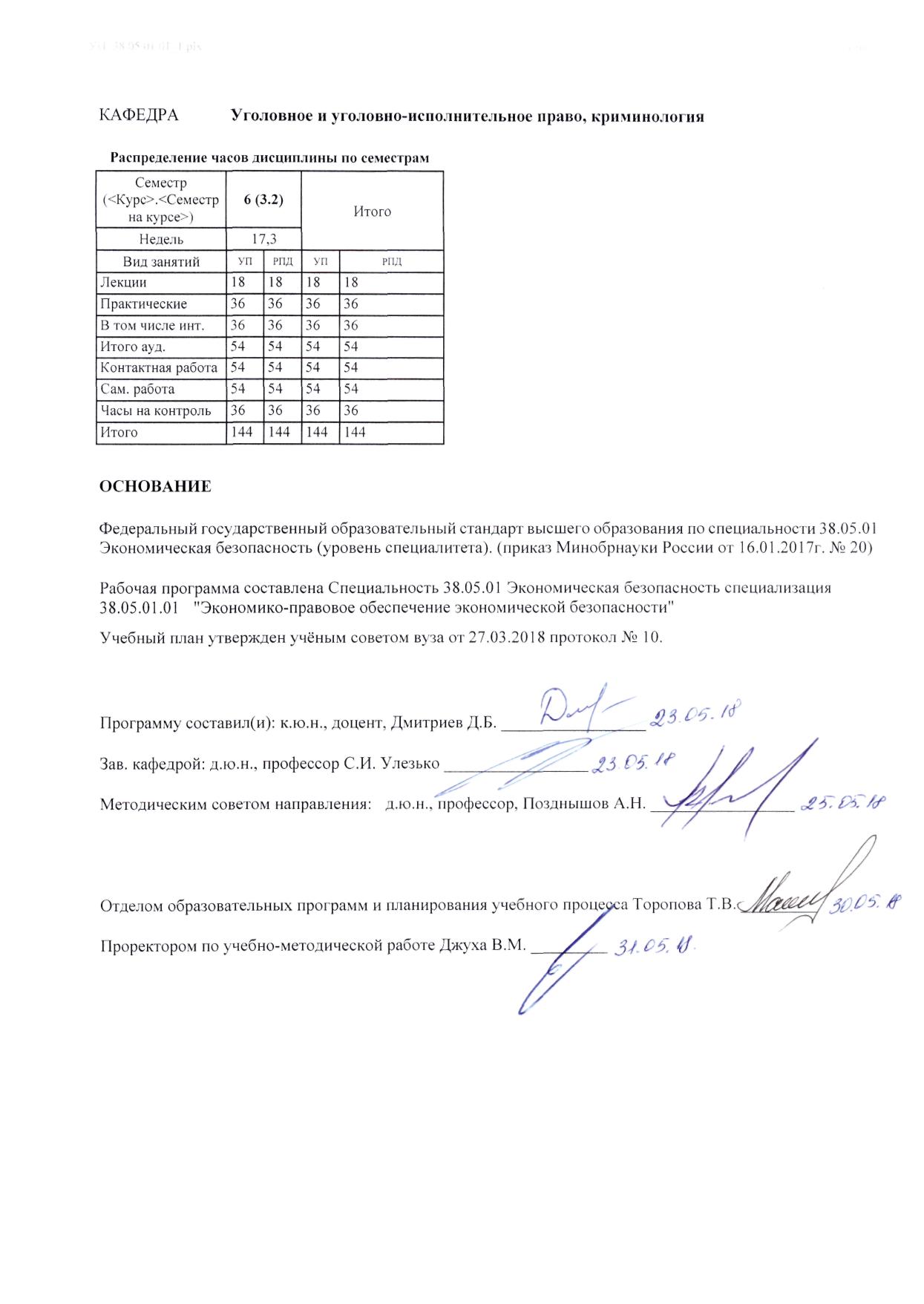 УП: 38.05.01.01_1.plxУП: 38.05.01.01_1.plxУП: 38.05.01.01_1.plxУП: 38.05.01.01_1.plxУП: 38.05.01.01_1.plxУП: 38.05.01.01_1.plxУП: 38.05.01.01_1.plxУП: 38.05.01.01_1.plxстр. 2стр. 2КАФЕДРАУголовное и уголовно-исполнительное право, криминологияУголовное и уголовно-исполнительное право, криминологияУголовное и уголовно-исполнительное право, криминологияУголовное и уголовно-исполнительное право, криминологияУголовное и уголовно-исполнительное право, криминологияУголовное и уголовно-исполнительное право, криминологияУголовное и уголовно-исполнительное право, криминологияУголовное и уголовно-исполнительное право, криминологияРаспределение часов дисциплины по семестрамРаспределение часов дисциплины по семестрамРаспределение часов дисциплины по семестрамРаспределение часов дисциплины по семестрамРаспределение часов дисциплины по семестрамРаспределение часов дисциплины по семестрамРаспределение часов дисциплины по семестрамСеместр(<Курс>.<Семестр на курсе>)Семестр(<Курс>.<Семестр на курсе>)6 (3.2)6 (3.2)6 (3.2)ИтогоИтогоНедельНедель17,317,317,3ИтогоИтогоВид занятийВид занятийУПУПРПДУПРПДЛекцииЛекции1818181818ПрактическиеПрактические3636363636В том числе инт.В том числе инт.3636363636Итого ауд.Итого ауд.5454545454Контактная работаКонтактная работа5454545454Сам. работаСам. работа5454545454Часы на контрольЧасы на контроль3636363636ИтогоИтого144144144144144ОСНОВАНИЕОСНОВАНИЕОСНОВАНИЕОСНОВАНИЕОСНОВАНИЕОСНОВАНИЕОСНОВАНИЕОСНОВАНИЕОСНОВАНИЕФедеральный государственный образовательный стандарт высшего образования по специальности 38.05.01 Экономическая безопасность (уровень специалитета). (приказ Минобрнауки России от 16.01.2017г. №) 20Рабочая программа составлена Специальность 38.05.01 Экономическая безопасность специализация 38.05.01.01  "Экономико-правовое обеспечение экономической безопасности"Федеральный государственный образовательный стандарт высшего образования по специальности 38.05.01 Экономическая безопасность (уровень специалитета). (приказ Минобрнауки России от 16.01.2017г. №) 20Рабочая программа составлена Специальность 38.05.01 Экономическая безопасность специализация 38.05.01.01  "Экономико-правовое обеспечение экономической безопасности"Федеральный государственный образовательный стандарт высшего образования по специальности 38.05.01 Экономическая безопасность (уровень специалитета). (приказ Минобрнауки России от 16.01.2017г. №) 20Рабочая программа составлена Специальность 38.05.01 Экономическая безопасность специализация 38.05.01.01  "Экономико-правовое обеспечение экономической безопасности"Федеральный государственный образовательный стандарт высшего образования по специальности 38.05.01 Экономическая безопасность (уровень специалитета). (приказ Минобрнауки России от 16.01.2017г. №) 20Рабочая программа составлена Специальность 38.05.01 Экономическая безопасность специализация 38.05.01.01  "Экономико-правовое обеспечение экономической безопасности"Федеральный государственный образовательный стандарт высшего образования по специальности 38.05.01 Экономическая безопасность (уровень специалитета). (приказ Минобрнауки России от 16.01.2017г. №) 20Рабочая программа составлена Специальность 38.05.01 Экономическая безопасность специализация 38.05.01.01  "Экономико-правовое обеспечение экономической безопасности"Федеральный государственный образовательный стандарт высшего образования по специальности 38.05.01 Экономическая безопасность (уровень специалитета). (приказ Минобрнауки России от 16.01.2017г. №) 20Рабочая программа составлена Специальность 38.05.01 Экономическая безопасность специализация 38.05.01.01  "Экономико-правовое обеспечение экономической безопасности"Федеральный государственный образовательный стандарт высшего образования по специальности 38.05.01 Экономическая безопасность (уровень специалитета). (приказ Минобрнауки России от 16.01.2017г. №) 20Рабочая программа составлена Специальность 38.05.01 Экономическая безопасность специализация 38.05.01.01  "Экономико-правовое обеспечение экономической безопасности"Федеральный государственный образовательный стандарт высшего образования по специальности 38.05.01 Экономическая безопасность (уровень специалитета). (приказ Минобрнауки России от 16.01.2017г. №) 20Рабочая программа составлена Специальность 38.05.01 Экономическая безопасность специализация 38.05.01.01  "Экономико-правовое обеспечение экономической безопасности"Федеральный государственный образовательный стандарт высшего образования по специальности 38.05.01 Экономическая безопасность (уровень специалитета). (приказ Минобрнауки России от 16.01.2017г. №) 20Рабочая программа составлена Специальность 38.05.01 Экономическая безопасность специализация 38.05.01.01  "Экономико-правовое обеспечение экономической безопасности"Федеральный государственный образовательный стандарт высшего образования по специальности 38.05.01 Экономическая безопасность (уровень специалитета). (приказ Минобрнауки России от 16.01.2017г. №) 20Рабочая программа составлена Специальность 38.05.01 Экономическая безопасность специализация 38.05.01.01  "Экономико-правовое обеспечение экономической безопасности"Федеральный государственный образовательный стандарт высшего образования по специальности 38.05.01 Экономическая безопасность (уровень специалитета). (приказ Минобрнауки России от 16.01.2017г. №) 20Рабочая программа составлена Специальность 38.05.01 Экономическая безопасность специализация 38.05.01.01  "Экономико-правовое обеспечение экономической безопасности"Федеральный государственный образовательный стандарт высшего образования по специальности 38.05.01 Экономическая безопасность (уровень специалитета). (приказ Минобрнауки России от 16.01.2017г. №) 20Рабочая программа составлена Специальность 38.05.01 Экономическая безопасность специализация 38.05.01.01  "Экономико-правовое обеспечение экономической безопасности"Учебный план утвержден учёным советом вуза от 27.03.2018 протокол № 10.Учебный план утвержден учёным советом вуза от 27.03.2018 протокол № 10.Учебный план утвержден учёным советом вуза от 27.03.2018 протокол № 10.Учебный план утвержден учёным советом вуза от 27.03.2018 протокол № 10.Учебный план утвержден учёным советом вуза от 27.03.2018 протокол № 10.Учебный план утвержден учёным советом вуза от 27.03.2018 протокол № 10.Учебный план утвержден учёным советом вуза от 27.03.2018 протокол № 10.Учебный план утвержден учёным советом вуза от 27.03.2018 протокол № 10.Учебный план утвержден учёным советом вуза от 27.03.2018 протокол № 10.Учебный план утвержден учёным советом вуза от 27.03.2018 протокол № 10.Учебный план утвержден учёным советом вуза от 27.03.2018 протокол № 10.Учебный план утвержден учёным советом вуза от 27.03.2018 протокол № 10.Программу составил(и): к.ю.н., доцент, Дмитриев Д.Б. _________________Зав. кафедрой: д.ю.н., профессор С.И. Улезько _________________Методическим советом направления:  д.ю.н., профессор, Позднышов А.Н. _________________Программу составил(и): к.ю.н., доцент, Дмитриев Д.Б. _________________Зав. кафедрой: д.ю.н., профессор С.И. Улезько _________________Методическим советом направления:  д.ю.н., профессор, Позднышов А.Н. _________________Программу составил(и): к.ю.н., доцент, Дмитриев Д.Б. _________________Зав. кафедрой: д.ю.н., профессор С.И. Улезько _________________Методическим советом направления:  д.ю.н., профессор, Позднышов А.Н. _________________Программу составил(и): к.ю.н., доцент, Дмитриев Д.Б. _________________Зав. кафедрой: д.ю.н., профессор С.И. Улезько _________________Методическим советом направления:  д.ю.н., профессор, Позднышов А.Н. _________________Программу составил(и): к.ю.н., доцент, Дмитриев Д.Б. _________________Зав. кафедрой: д.ю.н., профессор С.И. Улезько _________________Методическим советом направления:  д.ю.н., профессор, Позднышов А.Н. _________________Программу составил(и): к.ю.н., доцент, Дмитриев Д.Б. _________________Зав. кафедрой: д.ю.н., профессор С.И. Улезько _________________Методическим советом направления:  д.ю.н., профессор, Позднышов А.Н. _________________Программу составил(и): к.ю.н., доцент, Дмитриев Д.Б. _________________Зав. кафедрой: д.ю.н., профессор С.И. Улезько _________________Методическим советом направления:  д.ю.н., профессор, Позднышов А.Н. _________________Программу составил(и): к.ю.н., доцент, Дмитриев Д.Б. _________________Зав. кафедрой: д.ю.н., профессор С.И. Улезько _________________Методическим советом направления:  д.ю.н., профессор, Позднышов А.Н. _________________Программу составил(и): к.ю.н., доцент, Дмитриев Д.Б. _________________Зав. кафедрой: д.ю.н., профессор С.И. Улезько _________________Методическим советом направления:  д.ю.н., профессор, Позднышов А.Н. _________________Программу составил(и): к.ю.н., доцент, Дмитриев Д.Б. _________________Зав. кафедрой: д.ю.н., профессор С.И. Улезько _________________Методическим советом направления:  д.ю.н., профессор, Позднышов А.Н. _________________Программу составил(и): к.ю.н., доцент, Дмитриев Д.Б. _________________Зав. кафедрой: д.ю.н., профессор С.И. Улезько _________________Методическим советом направления:  д.ю.н., профессор, Позднышов А.Н. _________________Программу составил(и): к.ю.н., доцент, Дмитриев Д.Б. _________________Зав. кафедрой: д.ю.н., профессор С.И. Улезько _________________Методическим советом направления:  д.ю.н., профессор, Позднышов А.Н. _________________Отделом образовательных программ и планирования учебного процесса Торопова Т.В. _________Проректором по учебно-методической работе Джуха В.М. _________Отделом образовательных программ и планирования учебного процесса Торопова Т.В. _________Проректором по учебно-методической работе Джуха В.М. _________Отделом образовательных программ и планирования учебного процесса Торопова Т.В. _________Проректором по учебно-методической работе Джуха В.М. _________Отделом образовательных программ и планирования учебного процесса Торопова Т.В. _________Проректором по учебно-методической работе Джуха В.М. _________Отделом образовательных программ и планирования учебного процесса Торопова Т.В. _________Проректором по учебно-методической работе Джуха В.М. _________Отделом образовательных программ и планирования учебного процесса Торопова Т.В. _________Проректором по учебно-методической работе Джуха В.М. _________Отделом образовательных программ и планирования учебного процесса Торопова Т.В. _________Проректором по учебно-методической работе Джуха В.М. _________Отделом образовательных программ и планирования учебного процесса Торопова Т.В. _________Проректором по учебно-методической работе Джуха В.М. _________Отделом образовательных программ и планирования учебного процесса Торопова Т.В. _________Проректором по учебно-методической работе Джуха В.М. _________Отделом образовательных программ и планирования учебного процесса Торопова Т.В. _________Проректором по учебно-методической работе Джуха В.М. _________Отделом образовательных программ и планирования учебного процесса Торопова Т.В. _________Проректором по учебно-методической работе Джуха В.М. _________Отделом образовательных программ и планирования учебного процесса Торопова Т.В. _________Проректором по учебно-методической работе Джуха В.М. _________УП: 38.05.01.01_1.plxУП: 38.05.01.01_1.plxУП: 38.05.01.01_1.plxстр. 41. ЦЕЛИ ОСВОЕНИЯ ДИСЦИПЛИНЫ1. ЦЕЛИ ОСВОЕНИЯ ДИСЦИПЛИНЫ1. ЦЕЛИ ОСВОЕНИЯ ДИСЦИПЛИНЫ1. ЦЕЛИ ОСВОЕНИЯ ДИСЦИПЛИНЫ1. ЦЕЛИ ОСВОЕНИЯ ДИСЦИПЛИНЫ1.1Цели освоения дисциплины: освоение обучающимися основ науки и отрасли уголовного права, углубленных теоретических знаний, касающихся определения составов преступлений, практических навыков, необходимых для профессионального выполнения выпускниками служебных обязанностей в рамках концепции безопасности государства.Цели освоения дисциплины: освоение обучающимися основ науки и отрасли уголовного права, углубленных теоретических знаний, касающихся определения составов преступлений, практических навыков, необходимых для профессионального выполнения выпускниками служебных обязанностей в рамках концепции безопасности государства.Цели освоения дисциплины: освоение обучающимися основ науки и отрасли уголовного права, углубленных теоретических знаний, касающихся определения составов преступлений, практических навыков, необходимых для профессионального выполнения выпускниками служебных обязанностей в рамках концепции безопасности государства.Цели освоения дисциплины: освоение обучающимися основ науки и отрасли уголовного права, углубленных теоретических знаний, касающихся определения составов преступлений, практических навыков, необходимых для профессионального выполнения выпускниками служебных обязанностей в рамках концепции безопасности государства.1.2Задачи: овладение знаниями об основных проблемах уголовного права, его предмете, методах изучения, исторических этапах развития, а также в воспитании у студентов чувства непримиримости к проявлениям преступности, решимости противостоять ей, отстаивать принципы социальной справедливости и законности.Задачи: овладение знаниями об основных проблемах уголовного права, его предмете, методах изучения, исторических этапах развития, а также в воспитании у студентов чувства непримиримости к проявлениям преступности, решимости противостоять ей, отстаивать принципы социальной справедливости и законности.Задачи: овладение знаниями об основных проблемах уголовного права, его предмете, методах изучения, исторических этапах развития, а также в воспитании у студентов чувства непримиримости к проявлениям преступности, решимости противостоять ей, отстаивать принципы социальной справедливости и законности.Задачи: овладение знаниями об основных проблемах уголовного права, его предмете, методах изучения, исторических этапах развития, а также в воспитании у студентов чувства непримиримости к проявлениям преступности, решимости противостоять ей, отстаивать принципы социальной справедливости и законности.2. МЕСТО ДИСЦИПЛИНЫ В СТРУКТУРЕ ОБРАЗОВАТЕЛЬНОЙ ПРОГРАММЫ2. МЕСТО ДИСЦИПЛИНЫ В СТРУКТУРЕ ОБРАЗОВАТЕЛЬНОЙ ПРОГРАММЫ2. МЕСТО ДИСЦИПЛИНЫ В СТРУКТУРЕ ОБРАЗОВАТЕЛЬНОЙ ПРОГРАММЫ2. МЕСТО ДИСЦИПЛИНЫ В СТРУКТУРЕ ОБРАЗОВАТЕЛЬНОЙ ПРОГРАММЫ2. МЕСТО ДИСЦИПЛИНЫ В СТРУКТУРЕ ОБРАЗОВАТЕЛЬНОЙ ПРОГРАММЫЦикл (раздел) ООП:Цикл (раздел) ООП:Б1.ББ1.ББ1.Б2.1Требования к предварительной подготовке обучающегося:Требования к предварительной подготовке обучающегося:Требования к предварительной подготовке обучающегося:Требования к предварительной подготовке обучающегося:2.1.1Необходимым условием для успешного освоения дисциплины являются навыки, знания и умения, полученные в результате изучения дисциплин:Необходимым условием для успешного освоения дисциплины являются навыки, знания и умения, полученные в результате изучения дисциплин:Необходимым условием для успешного освоения дисциплины являются навыки, знания и умения, полученные в результате изучения дисциплин:Необходимым условием для успешного освоения дисциплины являются навыки, знания и умения, полученные в результате изучения дисциплин:2.1.2Гражданское право;Гражданское право;Гражданское право;Гражданское право;2.1.3Информационная безопасность;Информационная безопасность;Информационная безопасность;Информационная безопасность;2.1.4Практика по получению первичных профессиональных умений, в том числе первичных умений и навыков научно- исследовательской деятельности.Практика по получению первичных профессиональных умений, в том числе первичных умений и навыков научно- исследовательской деятельности.Практика по получению первичных профессиональных умений, в том числе первичных умений и навыков научно- исследовательской деятельности.Практика по получению первичных профессиональных умений, в том числе первичных умений и навыков научно- исследовательской деятельности.2.1.5Деньги, кредит, банкиДеньги, кредит, банкиДеньги, кредит, банкиДеньги, кредит, банки2.1.6Профессиональная этика и служебный этикетПрофессиональная этика и служебный этикетПрофессиональная этика и служебный этикетПрофессиональная этика и служебный этикет2.1.7ПолитологияПолитологияПолитологияПолитология2.1.8Экономическая теорияЭкономическая теорияЭкономическая теорияЭкономическая теория2.1.9История экономических ученийИстория экономических ученийИстория экономических ученийИстория экономических учений2.2Дисциплины и практики, для которых освоение данной дисциплины (модуля) необходимо как предшествующее:Дисциплины и практики, для которых освоение данной дисциплины (модуля) необходимо как предшествующее:Дисциплины и практики, для которых освоение данной дисциплины (модуля) необходимо как предшествующее:Дисциплины и практики, для которых освоение данной дисциплины (модуля) необходимо как предшествующее:2.2.1КриминалистикаКриминалистикаКриминалистикаКриминалистика2.2.2Уголовный процессУголовный процессУголовный процессУголовный процесс2.2.3Антикоррупционная деятельность государстваАнтикоррупционная деятельность государстваАнтикоррупционная деятельность государстваАнтикоррупционная деятельность государства2.2.4Бизнес-разведкаБизнес-разведкаБизнес-разведкаБизнес-разведка2.2.5Мировая экономика и международные экономические отношенияМировая экономика и международные экономические отношенияМировая экономика и международные экономические отношенияМировая экономика и международные экономические отношения2.2.6Преддипломная практикаПреддипломная практикаПреддипломная практикаПреддипломная практика3. ТРЕБОВАНИЯ К РЕЗУЛЬТАТАМ ОСВОЕНИЯ ДИСЦИПЛИНЫ3. ТРЕБОВАНИЯ К РЕЗУЛЬТАТАМ ОСВОЕНИЯ ДИСЦИПЛИНЫ3. ТРЕБОВАНИЯ К РЕЗУЛЬТАТАМ ОСВОЕНИЯ ДИСЦИПЛИНЫ3. ТРЕБОВАНИЯ К РЕЗУЛЬТАТАМ ОСВОЕНИЯ ДИСЦИПЛИНЫ3. ТРЕБОВАНИЯ К РЕЗУЛЬТАТАМ ОСВОЕНИЯ ДИСЦИПЛИНЫОК-3:      способностью ориентироваться в политических, социальных и экономических процессахОК-3:      способностью ориентироваться в политических, социальных и экономических процессахОК-3:      способностью ориентироваться в политических, социальных и экономических процессахОК-3:      способностью ориентироваться в политических, социальных и экономических процессахОК-3:      способностью ориентироваться в политических, социальных и экономических процессахЗнать:Знать:Знать:Знать:Знать:Объективные основы функционирования экономики и поведения экономических субъектов; закономерности политических, социальных и экономических процессов.Объективные основы функционирования экономики и поведения экономических субъектов; закономерности политических, социальных и экономических процессов.Объективные основы функционирования экономики и поведения экономических субъектов; закономерности политических, социальных и экономических процессов.Объективные основы функционирования экономики и поведения экономических субъектов; закономерности политических, социальных и экономических процессов.Объективные основы функционирования экономики и поведения экономических субъектов; закономерности политических, социальных и экономических процессов.Уметь:Уметь:Уметь:Уметь:Уметь:ориентироваться в политических и социальных процессах; выявлять проблемы политического, социального и экономического характера при анализе конкретных ситуаций.ориентироваться в политических и социальных процессах; выявлять проблемы политического, социального и экономического характера при анализе конкретных ситуаций.ориентироваться в политических и социальных процессах; выявлять проблемы политического, социального и экономического характера при анализе конкретных ситуаций.ориентироваться в политических и социальных процессах; выявлять проблемы политического, социального и экономического характера при анализе конкретных ситуаций.ориентироваться в политических и социальных процессах; выявлять проблемы политического, социального и экономического характера при анализе конкретных ситуаций.Владеть:Владеть:Владеть:Владеть:Владеть:навыками использования знаний и методов гуманитарных и социальных наук для решения профессиональных задач.навыками использования знаний и методов гуманитарных и социальных наук для решения профессиональных задач.навыками использования знаний и методов гуманитарных и социальных наук для решения профессиональных задач.навыками использования знаний и методов гуманитарных и социальных наук для решения профессиональных задач.навыками использования знаний и методов гуманитарных и социальных наук для решения профессиональных задач.ПСК-2: способностью использовать при решении профессиональных задач возможности лиц, оказывающих содействие органам внутренних делПСК-2: способностью использовать при решении профессиональных задач возможности лиц, оказывающих содействие органам внутренних делПСК-2: способностью использовать при решении профессиональных задач возможности лиц, оказывающих содействие органам внутренних делПСК-2: способностью использовать при решении профессиональных задач возможности лиц, оказывающих содействие органам внутренних делПСК-2: способностью использовать при решении профессиональных задач возможности лиц, оказывающих содействие органам внутренних делЗнать:Знать:Знать:Знать:Знать:логику политических и социальных процессов развития общества.логику политических и социальных процессов развития общества.логику политических и социальных процессов развития общества.логику политических и социальных процессов развития общества.логику политических и социальных процессов развития общества.Уметь:Уметь:Уметь:Уметь:Уметь:УП: 38.05.01.01_1.plxУП: 38.05.01.01_1.plxУП: 38.05.01.01_1.plxстр. 5определять мотивы экономической деятельности экономических субъектов.определять мотивы экономической деятельности экономических субъектов.определять мотивы экономической деятельности экономических субъектов.определять мотивы экономической деятельности экономических субъектов.определять мотивы экономической деятельности экономических субъектов.определять мотивы экономической деятельности экономических субъектов.определять мотивы экономической деятельности экономических субъектов.определять мотивы экономической деятельности экономических субъектов.определять мотивы экономической деятельности экономических субъектов.определять мотивы экономической деятельности экономических субъектов.Владеть:Владеть:Владеть:Владеть:Владеть:Владеть:Владеть:Владеть:Владеть:Владеть:методами анализа политических, социальных и экономических процессов и явлений.методами анализа политических, социальных и экономических процессов и явлений.методами анализа политических, социальных и экономических процессов и явлений.методами анализа политических, социальных и экономических процессов и явлений.методами анализа политических, социальных и экономических процессов и явлений.методами анализа политических, социальных и экономических процессов и явлений.методами анализа политических, социальных и экономических процессов и явлений.методами анализа политических, социальных и экономических процессов и явлений.методами анализа политических, социальных и экономических процессов и явлений.методами анализа политических, социальных и экономических процессов и явлений.4. СТРУКТУРА И СОДЕРЖАНИЕ ДИСЦИПЛИНЫ (МОДУЛЯ)4. СТРУКТУРА И СОДЕРЖАНИЕ ДИСЦИПЛИНЫ (МОДУЛЯ)4. СТРУКТУРА И СОДЕРЖАНИЕ ДИСЦИПЛИНЫ (МОДУЛЯ)4. СТРУКТУРА И СОДЕРЖАНИЕ ДИСЦИПЛИНЫ (МОДУЛЯ)4. СТРУКТУРА И СОДЕРЖАНИЕ ДИСЦИПЛИНЫ (МОДУЛЯ)4. СТРУКТУРА И СОДЕРЖАНИЕ ДИСЦИПЛИНЫ (МОДУЛЯ)4. СТРУКТУРА И СОДЕРЖАНИЕ ДИСЦИПЛИНЫ (МОДУЛЯ)4. СТРУКТУРА И СОДЕРЖАНИЕ ДИСЦИПЛИНЫ (МОДУЛЯ)4. СТРУКТУРА И СОДЕРЖАНИЕ ДИСЦИПЛИНЫ (МОДУЛЯ)4. СТРУКТУРА И СОДЕРЖАНИЕ ДИСЦИПЛИНЫ (МОДУЛЯ)Код занятияНаименование разделов и тем /вид занятия/Семестр / КурсСеместр / КурсЧасовКомпетен-цииЛитератураИнтер акт.ПримечаниеПримечаниеРаздел 1. Модуль 1 «Предмет, метод, функции и система уголовного права. Уголовный закон: понятие и структура. Преступление: понятие, виды, стадии и соучастие»1.1Тема 1.1 «Понятие, система, задачи и принципы уголовного права РФ»1. Понятие уголовного права, его предмет и метод.2. Уголовное право как отрасль права и как наука.3. Принципы уголовного права: понятие, содержание, значение.4. Соотношение уголовного права с другими отраслями права.….» Тема 1.2 «Уголовный закон, действие уголовного закона»1. Понятие, признаки и структура уголовного закона. Отличие уголовного закона от законодательных актов других отраслей права.2. Источники уголовного закона.3. Структура норм уголовного закона. Виды диспозиций и санкций.4. Толкование уголовного закона и его виды.5. Действие уголовного закона в пространстве. Выдача лиц, совершивших преступление.Действие уголовного закона во времени.6. Понятие, содержание и основание уголовной ответственности. Ее возникновение, реализация и прекращение.7. Отличие уголовной ответственности от иных видов ответственности. /Лек/662ОК-3Л1.1 Л1.2 Л1.3 Л1.6 Л2.1 Л2.2 Л2.3 Л2.4 Л2.8 Л2.7 Л2.5Э1 Э2 Э30УП: 38.05.01.01_1.plxУП: 38.05.01.01_1.plxУП: 38.05.01.01_1.plxстр. 61.2Тема 1.3 «Понятие преступления. Множественность преступления»1. Понятие и признаки преступления. Малозначительность деяния.2. Социальная сущность преступления. Отличие преступления от иных видов правонарушения.3. Категории преступлений.4. Понятие криминализации и декриминализации.5. Понятие, признаки, формы множественности.6. Понятие и виды единичного преступления и его отличие от множественности.7. Понятие, признаки и виды совокупности преступлений.8. Понятие, признаки и виды рецидива. /Лек/662ОК-3Л1.1 Л1.2 Л1.3 Л1.7 Л2.4 Л2.8 Л2.7 Л2.5Э1 Э2 Э30Раздел 2. Модуль 2 «Наказание: понятие, цели, виды, назначение и освобождение. Особенности уголовной ответственности несовершеннолетних»2.1Тема 2.1 «Понятие и цели наказания»1. Понятие наказания по российскому уголовному праву, его признаки и сущность. Соотношение наказания и уголовной ответственности.2. Цели наказания в законодательстве и науке./Лек/662ОК-3 ПСК- 2Л1.1 Л1.2 Л1.3 Л1.7 Л1.4 Л2.4 Л2.8 Л2.7Э1 Э2 Э30Раздел 3. Модуль 3 «Понятие и значение Особенной части уголовного права. Научные основы квалификации преступлений»3.1Тема 3.1 «Понятие Особенной части Уголовного права, ее значение и система»1.Понятие Особенной части уголовного права.2.Задачи уголовного права в борьбе с преступностью.3.История развития уголовного права (Особенной части уголовного права).4.Единство Общей и Особенной части уголовного права.5.Понятие системы Особенной части и принципы систематизации уголовно- правовых норм./Лек/662ОК-3Л1.1 Л1.2 Л1.3 Л1.7 Л1.4 Л1.6 Л2.1 Л2.2 Л2.3 Л2.4Э1 Э2 Э30Раздел 4. Модуль 4 «Преступления против личности»УП: 38.05.01.01_1.plxУП: 38.05.01.01_1.plxУП: 38.05.01.01_1.plxстр. 74.1Тема 4.1 «Преступления против здоровья»1. Преступления против здоровья – их общая характеристика Виды преступлений против здоровья.2. Причинение тяжкого вреда здоровью. Проблемы отграничения причинения смерти по неосторожности от причинения тяжкого вреда здоровью, повлекшего по неосторожности смерть потерпевшего (ч. 4 ст. 111).3. Причинение средней тяжести вреда здоровью.4. Причинение легкого вреда здоровью.5. Побои. Истязание.6. Заражение венерической болезнью. Заражение ВИЧ-инфекцией.7.Иные преступления против здоровья./Лек/662ОК-3Л1.1 Л1.2 Л1.3 Л1.7 Л2.1 Л2.2 Л2.3 Л2.4Э1 Э2 Э30Раздел 5. Модуль 5 «Преступления в сфере экономики. Преступления против общественной безопасности и общественного порядка»5.1Тема 5.1 «Преступления против собственности»1.Понятие хищения чужого имущества. Предмет хищения. Признаки хищения.2.Формы и виды хищений. Отличие хищений от иных преступлений против собственности.3.Характеристика преступлений против собственности, связанных с хищением чужого имущества.4.Кража – характеристика объективных признаков. Отличие от грабежа.5.Грабеж – основной и квалифицированный составы. Содержание насилия при насильственном грабеже.6.Разбой – особенности объективных и субъективных признаков. Отграничение от иных форм хищения.7.Юридическая характеристика мошенничества. Обман и злоупотребление доверием как способы совершения мошенничества.8.Присвоение и растрата – особенности субъекта преступления.9.Хищение предметов, имеющих особую историческую ценность. Характеристика объективных и субъективных признаков. Особенности предмета преступления.Иные преступления против собственности./Лек/662ОК-3Л1.1 Л1.2 Л1.3 Л1.7 Л1.4 Л2.1 Л2.2 Л2.3 Л2.4Э1 Э2 Э30УП: 38.05.01.01_1.plxУП: 38.05.01.01_1.plxУП: 38.05.01.01_1.plxстр. 85.2Тема 5.2 «Преступления в сфере экономической деятельности. Преступления против интересов службы в коммерческих и иных организациях»1.Преступления, посягающие на общий порядок осуществления предпринимательской деятельности.2. Преступления, посягающие на интересы кредиторов.3.Преступления, нарушающие отношения добросовестной конкуренции.4.Преступления, посягающие на порядок обращения денег и ценных бумаг.5. Преступления, посягающие на сферу внешнеэкономической деятельности и таможенного контроля.6.Преступления, посягающие на порядок уплаты налогов.7. Понятие и виды преступлений против интересов службы в коммерческих и иных организациях.8. Злоупотребление полномочиями.9. Злоупотребление полномочиями частными нотариусами и аудиторами.10. Превышение полномочий частным детективом или работником частной охранной организации, имеющим удостоверение частного охранника, при выполнении ими своих должностных обязанностей.11. Коммерческий подкуп – отличие от дачи, получения, провокации взятки и провокации коммерческого подкупа.12. Посредничество в коммерческом подкупе.13. Мелкий коммерческий подкуп./Лек/662ОК-3Л1.1 Л1.2 Л1.3 Л1.7 Л2.1 Л2.2 Л2.3 Л2.4Э1 Э2 Э30Раздел 6. Модуль 6 «Преступления против государственной власти. Преступления против военной службы, мира и безопасности человечества»6.1Тема 6.1 «Преступления против основ конституционного строя и безопасности государства»1. Понятие и виды преступлений против основ конституционного строя и безопасности государства.2. Преступления, посягающие на внешнюю безопасность РФ.3. Преступления, посягающие на основы политической системы РФ.4. Преступления, посягающие на экономическую безопасность и обороноспособность РФ.5. Преступления экстремистской направленности./Лек/662ОК-3Л1.1 Л1.2 Л1.3 Л1.7 Л1.5 Л1.6 Л2.1 Л2.2 Л2.3 Л2.4 Л2.6Э1 Э2 Э30УП: 38.05.01.01_1.plxУП: 38.05.01.01_1.plxУП: 38.05.01.01_1.plxстр. 96.2Тема 6.2 «Преступления против государственной власти, интересов государственной службы и службы в органах местного самоуправления»1.Злоупотребление должностными полномочиями.2.Превышение должностных полномочий.3.Нецелевое расходование бюджетных средств и средств государственных внебюджетных фондов.4.Внесение в единые государственные реестры заведомо недостоверных сведений.5.Незаконное участие в предпринимательской деятельности.6.Неисполнение сотрудником органа внутренних дел приказа.7.Незаконная выдача паспорта гражданина Российской Федерации, а равно внесение заведомо ложных сведений в документы, повлекшее незаконное приобретение гражданства Российской Федерации.8.Присвоение полномочий должностного лица.9.Получение и дача взятки. Посредничество во взяточничестве. Мелкое взяточничество.10.Служебный подлог.11.Халатность./Лек/662ОК-3Л1.1 Л1.2 Л1.3 Л1.7 Л1.4 Л2.1 Л2.2 Л2.3 Л2.4Э2 Э30Раздел 7. Модуль 1 «Предмет, метод, функции и система уголовного права. Уголовный закон: понятие и структура. Преступление: понятие, виды, стадии и соучастие»7.1Тема 1.1 «Понятие, система, задачи и принципы уголовного права РФ»1. Понятие уголовного права, его предмет и метод.2. Уголовное право как отрасль права и как наука.3. Принципы уголовного права: понятие, содержание, значение.4. Соотношение уголовного права с другими отраслями права.….» /Пр/662ОК-3Л1.1 Л1.2 Л1.3 Л1.7 Л2.1 Л2.2 Л2.3 Л2.4Э1 Э2 Э32УП: 38.05.01.01_1.plxУП: 38.05.01.01_1.plxУП: 38.05.01.01_1.plxстр. 107.2Тема 1.2 «Уголовный закон, действие уголовного закона»1. Понятие, признаки и структура уголовного закона. Отличие уголовного закона от законодательных актов других отраслей права.2. Источники уголовного закона.3. Структура норм уголовного закона. Виды диспозиций и санкций.4. Толкование уголовного закона и его виды.5. Действие уголовного закона в пространстве. Выдача лиц, совершивших преступление.Действие уголовного закона во времени.6. Понятие, содержание и основание уголовной ответственности. Ее возникновение, реализация и прекращение.7. Отличие уголовной ответственности от иных видов ответственности» /Пр/662ОК-3Л1.1 Л1.2 Л1.3 Л1.7 Л2.1 Л2.2 Л2.3 Л2.4Э1 Э2 Э327.3Тема 1.3. «Понятие преступления»   1. Понятие и признаки преступления. Малозначительность деяния2. Социальная сущность преступления. Отличие преступления от иных видов правонарушения.3. Категории преступлений.4. Понятие криминализации и декриминализации…/Пр/662ОК-3Л1.1 Л1.2 Л1.3 Л1.7 Л2.1 Л2.2 Л2.3Э2 Э327.4Тема 1.4. «Множественность преступлений»1. Понятие, признаки, формы множественности.2. Понятие и виды единичного преступления и его отличие от множественности.3. Понятие, признаки и виды совокупности преступлений.4. Понятие, признаки и виды рецидива.5. Понятие и виды конкуренции уголовно-правовых норм/Пр/662ОК-3Л1.1 Л1.2 Л1.7 Л1.4 Л1.6 Л2.1 Л2.2 Л2.3 Л2.4Э1 Э2 Э327.5Тема 1.5. «Состав преступления»1. Понятие состава преступления и его значение.2. Преступление и состав преступления.3. Элементы и признаки состава преступления.4. Виды составов преступлений./Пр/662ОК-3Л1.1 Л1.2 Л1.3 Л1.7 Л2.1 Л2.2 Л2.3 Л2.4Э1 Э2 Э32УП: 38.05.01.01_1.plxУП: 38.05.01.01_1.plxУП: 38.05.01.01_1.plxстр. 117.6Тема 1.6. «Объективные признаки преступления»1. Понятие, содержание и значение объекта преступления.2. Виды объектов преступления (по «вертикали» и по «горизонтали»).3. Предмет преступления. Потерпевший и его уголовно-правовое значение.4. Понятие объективной стороны преступления, ее содержание и значение.5. Основные и факультативные признаки объективной стороны.6. Общественно опасное деяние в форме действия (бездействия) и его признаки.7. Общественно опасные последствия, его виды.8. Причинная связь в уголовном праве. Ее критерии и значение.9. Факультативные признаки объективной стороны и их уголовно- правовое значение.Тема 1.7. «Субъективные признаки преступления»1. Понятие и содержание субъективной стороны преступления. 2. Основные и факультативные признаки субъективной стороны преступления.3. Понятие вины в уголовном праве. Формы вины: понятие и виды умысла; понятие и виды неосторожности; преступления  с двумя формами вины.4. Условия невиновного причинение вреда. Отличие невиновного причинения вреда от небрежности.5. Мотив и цель как факультативные признаки объективной стороны.6. Понятие юридической и фактической ошибки.7. Понятие субъекта преступления. Основные и факультативные признаки субъекта преступления.8. Вменяемость. Ограниченная вменяемость. Невменяемость и ее критерии.9. Специальный субъект преступления и его уголовно-правовое значение.10. Уголовная ответственность лиц с психическими расстройствами, не исключающим вменяемости. Уголовная ответственность лиц, совершивших преступления в состоянии алкогольного опьянения./Пр/662ОК-3Л1.1 Л1.2 Л1.3 Л1.7 Л2.1 Л2.2 Л2.3Э1 Э2 Э32УП: 38.05.01.01_1.plxУП: 38.05.01.01_1.plxУП: 38.05.01.01_1.plxстр. 127.7Тема 1.7. «Стадии совершения преступления»                    1. Понятие, виды и значение стадий совершения преступления и их виды. Ограничение стадий объективными и субъективными признаками. Основания уголовной ответственности за неоконченное преступление.2. Приготовление к преступлению и его формы. Ответственность за приготовление к преступлению. Отличие приготовления от обнаружения умысла.3. Покушение на преступление: объективные и субъективные признаки. Виды покушения в уголовном праве. Отличие покушения от приготовления.4. Оконченное преступление. Отличие оконченного преступления от покушения. Определение момента окончания преступления в зависимости от конструкции объективной стороны преступления.5. Добровольный отказ от преступления. Условия освобождения от уголовной ответственности при добровольном отказе. Особенности добровольного отказа соучастников. Отличие добровольного отказа от деятельного раскаяния./Пр/662ОК-3Л1.1 Л1.2 Л1.3 Л1.7 Л2.1 Л2.2 Л2.3Э1 Э2 Э327.8Тема 1.8. «Соучастие в преступлении»1. Понятие и признаки в уголовном праве.2. Виды соучастников.3. Формы соучастия.4. Основания и пределы ответственности соучастников. Эксцесс исполнителя.5. Прикосновенность преступлений /Пр/662ОК-3Л1.1 Л1.2 Л1.3 Л1.6 Л2.1 Л2.2 Л2.32Раздел 8. Модуль 2 «Наказание: понятие, цели, виды, назначение и освобождение. Особенности уголовной ответственности несовершеннолетних»8.1Тема 2.1 «Понятие и цели наказания»1. Понятие наказания по российскому уголовному праву, его признаки и сущность. Соотношение наказания и уголовной ответственности2. Цели наказания в законодательстве и науке./Пр/662ОК-3Л1.1 Л1.2 Л1.3 Л1.7 Л2.1 Л2.2 Л2.3 Л2.4Э1 Э2 Э32УП: 38.05.01.01_1.plxУП: 38.05.01.01_1.plxУП: 38.05.01.01_1.plxстр. 138.2Тема 2.2 «Система и виды наказаний»1. Система наказаний. Основные и дополнительные наказания.2. Виды наказаний:2.1.  штраф;2.2. лишение права занимать определенные должности или заниматься определенной деятельностью;2.3.  лишение специального, воинского или почетного звания, классного чина и государственных наград;2.4. обязательные работы;2.5. исправительные работы;2.6. ограничение по военной службе;2.7. ограничение свободы;2.8. арест;2.9. содержание в дисциплинарной воинской части;2.10. лишение свободы на определенный срок;2.11. пожизненное лишение свободы;2.12. смертная казнь.Тема 2.3 «Назначение наказаний»1. Общие начала назначений наказания.2. Обстоятельства, смягчающие наказания: понятие и виды.3. Обстоятельства, отягчающие наказания: понятие и виды4. Назначение более мягкого наказания, чем предусмотрено за данное преступление.5. Назначение наказания за неоконченное преступление.6. Назначение наказания за преступление, совершенное в соучастии.7. Назначение наказания при рецидиве преступлений.8. Назначение наказания при совокупности преступлений. Назначение наказания при совокупности приговоров.9. Условное осуждение.Тема 2.4 «Освобождение от уголовной ответственности»1. Понятие и виды освобождения от уголовной ответственности.2. Освобождение от уголовной ответственности в связи с деятельным раскаянием виновного.3. Освобождение от уголовной ответственности в связи с примирением обвиняемого с потерпевшим.4. Освобождение от уголовной ответственности в связи с истечением сроков давности.5. Другие виды освобождения от уголовной ответственности./Пр/662ОК-3Л1.1 Л1.2 Л1.3 Л1.7 Л2.1 Л2.2 Л2.3 Л2.4Э1 Э2 Э32Раздел 9. Модуль 3 «Понятие и значение Особенной части уголовного права. Научные основы квалификации преступлений»УП: 38.05.01.01_1.plxУП: 38.05.01.01_1.plxУП: 38.05.01.01_1.plxстр. 149.1Тема 3.1 «Понятие Особенной части Уголовного права, ее значение и система»1.Понятие Особенной части уголовного права.2.Задачи уголовного права в борьбе с преступностью.3.История развития уголовного права (Особенной части уголовного права).4.Единство Общей и Особенной части уголовного права.5.Понятие системы Особенной части и принципы систематизации уголовно- правовых норм./Пр/662ОК-3Л1.1 Л1.2 Л1.3 Л1.7 Л2.1 Л2.2 Л2.3 Л2.4Э1 Э2 Э329.2Тема 3.2 Научные основы квалификации преступлений»1. Понятие квалификации преступлений, ее значение для осуществления правосудия.2. Этапы квалификации преступлений.3. Квалификация оконченного и неоконченного преступления.4.Квалификация преступлений, совершенных в соучастии/Пр/662ОК-3Л1.1 Л1.2 Л1.3 Л1.7 Л2.1 Л2.2 Л2.3 Л2.4Э1 Э2 Э32Раздел 10. Модуль 4 «Преступления против личности»10.1Тема 4.1 «Преступления против жизни»1. Понятие и виды преступлений против жизни.2. Понятие убийства. Объективные и субъективные признаки убийства.3. Виды убийств. Критерии деления убийства на виды.4. Убийство при отягчающих обстоятельствах. Содержание отягчающих обстоятельств.5. Убийство матерью новорожденного ребенка.6. Убийство, совершенное в состоянии аффекта. Понятие и виды аффекта.7. Убийство, совершенное при превышении пределов необходимой обороны, либо при превышении мер, необходимых для задержания лица, совершившего преступление.8. Причинение смерти по неосторожности. Доведение до самоубийства                          9. Склонение к совершению самоубийства или содействие совершению самоубийства.10. Организация деятельности, направленной на побуждение к совершению самоубийства/Пр/662ОК-3Л1.1 Л1.2 Л1.3 Л1.7 Л2.1 Л2.2 Л2.3 Л2.4Э1 Э2 Э32УП: 38.05.01.01_1.plxУП: 38.05.01.01_1.plxУП: 38.05.01.01_1.plxстр. 1510.2Тема 4.2 «Преступления против здоровья»1. Преступления против здоровья – их общая характеристика Виды преступлений против здоровья.2. Причинение тяжкого вреда здоровью. Проблемы отграничения причинения смерти по неосторожности от причинения тяжкого вреда здоровью, повлекшего по неосторожности смерть потерпевшего (ч. 4 ст. 111).3. Причинение средней тяжести вреда здоровью.4. Причинение легкого вреда здоровью.5. Побои. Истязание.6. Заражение венерической болезнью. Заражение ВИЧ-инфекцией.7.Иные преступления против здоровья./Пр/662ОК-3Л1.1 Л1.2 Л1.3 Л1.7 Л2.1 Л2.2 Л2.3 Л2.4Э1 Э2 Э32Раздел 11. Модуль 5 «Преступления в сфере экономики. Преступления против общественной безопасности и общественного порядка»11.1Тема 5.1 «Преступления против собственности»1.Понятие хищения чужого имущества. Предмет хищения. Признаки хищения.2.Формы и виды хищений. Отличие хищений от иных преступлений против собственности.3.Характеристика преступлений против собственности, связанных с хищением чужого имущества.4.Кража – характеристика объективных признаков. Отличие от грабежа.5.Грабеж – основной и квалифицированный составы. Содержание насилия при насильственном грабеже.6.Разбой – особенности объективных и субъективных признаков. Отграничение от иных форм хищения.7.Юридическая характеристика мошенничества. Обман и злоупотребление доверием как способы совершения мошенничества.8.Присвоение и растрата – особенности субъекта преступления.9.Хищение предметов, имеющих особую историческую ценность. Характеристика объективных и субъективных признаков. Особенности предмета преступления.Иные преступления против собственности./Пр/662ОК-3Л1.1 Л1.2 Л1.3 Л1.7 Л2.1 Л2.2 Л2.3 Л2.4Э1 Э2 Э32УП: 38.05.01.01_1.plxУП: 38.05.01.01_1.plxУП: 38.05.01.01_1.plxстр. 1611.2Тема 5.2 «Преступления в сфере экономической деятельности. Преступления против интересов службы в коммерческих и иных организациях»1.Преступления, посягающие на общий порядок осуществления предпринимательской деятельности.2. Преступления, посягающие на интересы кредиторов.3.Преступления, нарушающие отношения добросовестной конкуренции.4.Преступления, посягающие на порядок обращения денег и ценных бумаг.5. Преступления, посягающие на сферу внешнеэкономической деятельности и таможенного контроля.6.Преступления, посягающие на порядок уплаты налогов.7. Понятие и виды преступлений против интересов службы в коммерческих и иных организациях.8. Злоупотребление полномочиями.9. Злоупотребление полномочиями частными нотариусами и аудиторами.10. Превышение полномочий частным детективом или работником частной охранной организации, имеющим удостоверение частного охранника, при выполнении ими своих должностных обязанностей.Тема 5.3 «Преступления против общественной безопасности. Преступления против здоровья населения и общественной нравственности»1.Террористический акт – основной и квалифицированный составы.2.Захват заложника – характеристика объективных и субъективных признаков. Отграничение от похищения и незаконного лишения свободы.3.Организация незаконного вооруженного формирования или участие в нем. Организация преступного сообщества4.Бандитизм – проблемы квалификации5.Преступления против общественного порядка – хулиганство, вандализм6.Преступления, посягающие на безопасность обращения с общеопасными устройствами, предметами, веществами:7.Незаконные приобретение, передача, сбыт, хранение, перевозка или ношение оружия, его основных частей, боеприпасов, взрывчатых веществ и взрывных устройств,8.Незаконное изготовление оружия9.Небрежное хранение огнестрельного оружия10. Юридическая характеристика пиратства.11. Понятие и виды преступлений против здоровья населения и662ОК-3Л1.1 Л1.2 Л1.3 Л1.7 Л2.1 Л2.2 Л2.3 Л2.4Э1 Э2 Э32УП: 38.05.01.01_1.plxУП: 38.05.01.01_1.plxУП: 38.05.01.01_1.plxстр. 17общественной нравственностипротив здоровья населения.12. Уголовно-правовой анализ преступлений против здоровья населения.13. Уголовно-правовой анализ преступлений против общественной нравственности.11. Коммерческий подкуп – отличие от дачи, получения, провокации взятки и провокации коммерческого подкупа.12. Посредничество в коммерческом подкупе.13. Мелкий коммерческий подкуп./Пр/11.3Тема 5.3. «Экологические преступления. Преступления против безопасности движения и эксплуатации транспорта»1.Понятие экологических преступлений.2.Отдельные вопросы квалификации экологических преступлений.3.Преступления, посягающие на отдельные элементы природы при осуществлении деятельности, воздействующей на экологический баланс.4.Преступления, посягающие на основы должной сохранности недр.5.Преступления, посягающие на объекты животного и растительного мира (фауны и флоры).6.Преступления против безопасности движения и эксплуатации транспорта./Пр/662ОК-3Л1.1 Л1.2 Л1.3 Л1.7 Л2.2 Л2.3 Л2.4 Л2.8Э1 Э2 Э32Раздел 12. Модуль 6 «Преступления против государственной власти. Преступления против военной службы, мира и безопасности человечества»УП: 38.05.01.01_1.plxУП: 38.05.01.01_1.plxУП: 38.05.01.01_1.plxстр. 1812.1Тема 6.1 «Преступления против государственной власти, интересов государственной службы и службы в органах местного самоуправления»1.Злоупотребление должностными полномочиями.2.Превышение должностных полномочий.3.Нецелевое расходование бюджетных средств и средств государственных внебюджетных фондов.4.Внесение в единые государственные реестры заведомо недостоверных сведений.5.Незаконное участие в предпринимательской деятельности.6.Неисполнение сотрудником органа внутренних дел приказа.7.Незаконная выдача паспорта гражданина Российской Федерации, а равно внесение заведомо ложных сведений в документы, повлекшее незаконное приобретение гражданства Российской Федерации.8.Присвоение полномочий должностного лица.9.Получение и дача взятки. Посредничество во взяточничестве. Мелкое взяточничество.10.Служебный подлог.11.Халатность./Пр/662ОК-3Л1.1 Л1.2 Л1.3 Л1.7 Л2.2 Л2.3 Л2.4 Л2.8Э1 Э2 Э32Раздел 13. Модуль 1 «Предмет, метод, функции и система уголовного права. Уголовный закон: понятие и структура. Преступление: понятие, виды, стадии и соучастие»13.1Тема 1.1  «Понятие, система, задачи и принципы уголовного права РФ»1.Основные этапы развития уголовного права России.2. Задачи уголовного права./Ср/662ОК-3Л1.1 Л1.2 Л1.3 Л2.1 Л2.2 Л2.3Э1 Э2013.2Тема 1.2  «Уголовный закон, действие уголовного закона»1.Структура норм уголовного закона. Виды диспозиций и санкций.2. Толкование уголовного закона. Судебный прецендент./Ср/662ОК-3Л1.1 Л1.2 Л1.3 Л2.1 Л2.2 Л2.3Э1 Э20УП: 38.05.01.01_1.plxУП: 38.05.01.01_1.plxУП: 38.05.01.01_1.plxстр. 1913.3Тема 1.3 «Понятие преступления. Множественность преступления»Тематика научных докладов, предназначенная для заседаний научно- образовательного студенческого кружка или для подготовки научно- исследовательской работы для представления на внешний конкурс студенческих работ:1. Понятие преступления в законодательстве зарубежных стран2. Общественная опасность как признак преступления3. Преступление и проступок4. Понятие преступления в истории российского уголовного права.      5. Проблемы борьбы с рецидивной преступностью/Ср/662ОК-3Л1.7 Л1.4 Л2.1 Л2.2 Л2.3Э1 Э2 Э3013.4Тема 1.4 «Состав преступления»Тематика научных докладов, предназначенная для заседаний научно- образовательного студенческого кружка или для подготовки научно- исследовательской работы для представления на внешний конкурс студенческих работ:1.Классификации объектов преступления в теории уголовного права.2.Обязательные и факультативные признаки объективной стороны.3.Причинная связь в уголовном праве. Ее критерии и значение.4. Институт состава преступления в уголовном праве зарубежных стран.5. Юридический и медицинский критерии невменяемости.6. Случай (казус), его отличие от небрежности7. Отличие косвенного умысла от легкомыслия/Ср/662ОК-3Л1.1 Л1.7 Л1.4 Л2.1 Л2.2 Л2.3Э1 Э2 Э3013.5Тема 1.5 «Стадии совершения преступления. Соучастие в преступлении. Обстоятельства, исключающие преступность деяния»Тематика научных докладов, предназначенная для заседаний научно- образовательного студенческого кружка или для подготовки научно- исследовательской работы для представления на внешний конкурс студенческих работ:1. Уголовно-правовое значение обнаружения умысла и посткриминального поведения2. Оконченное преступление. Момент окончания отдельных видов преступлений3. Виды покушения4. Влияние вида умысла на квалификацию неоконченного преступления5. Понятие деятельного раскаяния и его уголовно-правовое значение/Ср/662ОК-3Л1.1 Л1.2 Л1.3 Л1.7 Л2.1 Л2.2 Л2.3 Л2.4Э1 Э2 Э30УП: 38.05.01.01_1.plxУП: 38.05.01.01_1.plxУП: 38.05.01.01_1.plxстр. 20Раздел 14. Модуль 2 «Наказание: понятие, цели, виды, назначение и освобождение. Особенности уголовной ответственности несовершеннолетних»14.1Тема 2.1 «Понятие и цели наказания»Тематика научных докладов, предназначенная для заседаний научно- образовательного студенческого кружка или для подготовки научно- исследовательской работы для представления на внешний конкурс студенческих работ:1. Понятие наказания в истории отечественного уголовного права2. Эффективность наказания и направления ее повышения/Ср/662ОК-3Л1.1 Л1.2 Л1.3 Л1.7 Л2.2 Л2.3 Л2.4 Л2.8Э1 Э2 Э3014.2Тема 2.2 «Система и виды наказания»Тематика научных докладов, предназначенная для заседаний научно- образовательного студенческого кружка или для подготовки научно- исследовательской работы для представления на внешний конкурс студенческих работ:1. Развитие системы наказаний в уголовном праве2. Новейшие тенденции развития института наказания в уголовном праве зарубежных стран3. Понятие «система наказания» в отечественном уголовном праве и уголовном праве зарубежных государств: сравнительная характеристика4. Сравнительная характеристика обязательных и исправительных работ5. Система уголовных наказаний в уголовно-правовой семье религиозного права/Ср/662ОК-3Л1.1 Л1.2 Л1.3 Л1.7 Л2.2 Л2.3 Л2.4Э1 Э2 Э3014.3Тема 2.3 «Назначение наказаний»1.Назначение наказания судом присяжных заседателей.2.Назначение наказания при совокупности преступлений. Назначение наказания при совокупности приговоров.4.Особенности условного осуждения./Ср/662ОК-3Л1.1 Л1.2 Л1.3 Л2.1 Л2.2 Л2.3Э1 Э2 Э3014.4Тема 2.4 «Освобождение от уголовной ответственности»1. Специальные виды освобождения от уголовной ответственности2. Освобождение от уголовной ответственности по УК РФ и зарубежного государства (по выбору)3. История развития института освобождения от уголовной ответственности и наказания в России. /Ср/662ОК-3Л1.2 Л1.3 Л1.7 Л1.4 Л2.1 Л2.2 Л2.3Э1 Э2 Э30УП: 38.05.01.01_1.plxУП: 38.05.01.01_1.plxУП: 38.05.01.01_1.plxстр. 2114.5Тема 2.5 «Освобождение от наказания. Амнистия. Помилование. Судимость»1.Условно-досрочное освобождение от отбывания наказания.2.Амнистия и помилование: общее и различия.3.Судимость: погашение и снятие./Ср/662ОК-3Л1.2 Л1.3 Л1.7 Л2.1 Л2.2 Л2.3 Л2.4Э1 Э2 Э3014.6Тема 2.6 «Особенности уголовной ответственности и наказания несовершеннолетних»1.Виды наказаний, назначаемых несовершеннолтеним.2.Принудительные меры воспитательного воздействия.3.Условно-досрочное освобождение от отбывания наказания несовершеннолетними./Ср/662ОК-3Л1.1 Л1.2 Л1.3 Л1.7 Л2.1 Л2.2 Л2.3 Л2.4Э1 Э2 Э3014.7Тема 2.7 «Принудительные меры медицинского характера. Конфискация имущества»Тематика научных докладов, предназначенная для заседаний научно- образовательного студенческого кружка или для подготовки научно- исследовательской работы для представления на внешний конкурс студенческих работ:1. Принудительные меры медицинского характера: законодательная техника2. О генезисе принудительных мер медицинского характера3.Конфискация имущества: противоречия законодательства4. Анализ конфискации имущества: история и современность/Ср/662ОК-3Л1.1 Л1.2 Л1.3 Л1.7 Л2.2 Л2.3 Л2.4 Л2.8Э1 Э2 Э30Раздел 15. Модуль 3 «Понятие и значение Особенной части уголовного права. Научные основы квалификации преступлений»15.1Тема 3.1 «Понятие Особенной части Уголовного права, ее значение и система. Научные основы квалификации преступлений»Тематика научных докладов, предназначенная для заседаний научно- образовательного студенческого кружка или для подготовки научно- исследовательской работы для представления на внешний конкурс студенческих работ:1.Основные этапы развития Особенной части уголовного права России.2. Особенности систематизации уголовно-правовых норм.  3.Уголовная политика в условиях криминализации и декриминализации деяний./Ср/662ОК-3Л1.1 Л1.2 Л1.3 Л1.7 Л2.2 Л2.3 Л2.4 Л2.8Э1 Э2 Э30УП: 38.05.01.01_1.plxУП: 38.05.01.01_1.plxУП: 38.05.01.01_1.plxстр. 2215.2Тема 3.2 Научные основы квалификации преступлений»Тематика научных докладов, предназначенная для заседаний научно- образовательного студенческого кружка или для подготовки научно- исследовательской работы для представления на внешний конкурс студенческих работ:1.Методологические основы квалификации преступлений.2.Квалификация нескольких преступлений.3. Квалификация при изменении фактических материалов дел/Ср/662ОК-3Л1.7 Л1.4 Л2.1 Л2.2 Л2.3Э1 Э2 Э30Раздел 16. Модуль 4 «Преступления против личности»16.1Тема 4.1 «Преступления против жизни»1.Принуждение к изъятию органов или тканей человека для трансплантации.2. Склонение к совершению самоубийства или содействие совершению самоубийства.3. Организация деятельности, направленной на побуждение к совершению самоубийства/Ср/662ОК-3Л1.1 Л1.2 Л1.3 Л1.7 Л2.1 Л2.2 Л2.3 Л2.4Э2 Э3016.2Тема 4.2 «Преступления против здоровья»1. Современное зарубежное уголовное законодательство об ответственности за причинение вреда здоровью человека2. Особенности момента окончания преступлений против здоровья по Уголовному кодексу Российской Федерации3. Исторический ракурс закрепления состава преступления: умышленное причинение тяжкого вреда здоровью в российском уголовном законодательстве4. Общесоциальные меры предупреждения преступлений против здоровья личности, совершаемых в пенитенциарных учреждениях5. Проблемы квалификации преступлений против жизни и здоровья, совершенных из хулиганских побуждений6. Политическая, идеологическая ненависть или вражда, ненависть или вражда в отношении какой-либо социальной группы как мотив преступлений против жизни и здоровья/Ср/662ОК-3Л1.1 Л1.2 Л1.3 Л1.7 Л2.1 Л2.2 Л2.3 Л2.4Э1 Э2 Э30УП: 38.05.01.01_1.plxУП: 38.05.01.01_1.plxУП: 38.05.01.01_1.plxстр. 2316.3Тема 4.3 «Преступления против свободы чести и достоинства личности. Преступления против половой неприкосновенности и половой свободы личности»Тематика научных докладов, предназначенная для заседаний научно- образовательного студенческого кружка или для подготовки научно- исследовательской работы для представления на внешний конкурс студенческих работ:1. Уголовно-правовая защита чести и достоинства представителя власти2. Социально-криминологическая обусловленность норм, характеризующих преступления против чести, достоинства и репутации3. Защита чести и достоинства личности в отечественном уголовном законодательстве и появление оскорбления как самостоятельного вида преступления4. Реализация принципа уважения чести и достоинства личности в судебном разбирательстве5. Сравнительно-правовой анализ преступлений против чести и достоинства личности в РФ и США6. Проблемы квалификации преступлений против половой неприкосновенности и половой свободы личности7. Актуальные проблемы совершенствования законодательства об ответственности за преступления против половой свободы и половой неприкосновенности личности8. История становления и развития отечественного уголовного законодательства об ответственности за преступления против половой неприкосновенности и половой свободы личности/Ср/662ОК-3Л1.1 Л1.2 Л1.3 Л1.7 Л2.2 Л2.3 Л2.4 Л2.8Э1 Э2 Э30УП: 38.05.01.01_1.plxУП: 38.05.01.01_1.plxУП: 38.05.01.01_1.plxстр. 2416.4Тема 4.4 «Преступления против конституционных прав и свобод человека и гражданина»Тематика научных докладов, предназначенная для заседаний научно- образовательного студенческого кружка или для подготовки научно- исследовательской работы для представления на внешний конкурс студенческих работ:1.Эволюция конституционных прав и свобод человека и гражданина2.Конституционные права и свободы человека и гражданина в системе принципов уголовного процесса3.Преступления против конституционных прав человека: обстановка, способы подготовки, совершения и сокрытия преступлений4. Незаконные выдача и получение избирательного бюллетеня, бюллетеня для голосования на референдуме/Ср/662ОК-3Л1.1 Л1.2 Л1.3 Л2.2 Л2.3 Л2.4 Л2.8Э1 Э2 Э3016.5Тема 4.5 «Преступления против семьи и несовершеннолетних»Тематика научных докладов, предназначенная для заседаний научно- образовательного студенческого кружка или для подготовки научно- исследовательской работы для представления на внешний конкурс студенческих работ:1.Криминологические аспекты преступлений против семьи и несовершеннолетних2.История развития уголовного законодательства России о преступлениях против семьи и несовершеннолетних до 1917 года3.Охрана семьи и несовершеннолетних в уголовном законодательстве зарубежных государств/Ср/662ОК-3Л1.1 Л1.2 Л1.3 Л1.7 Л2.1 Л2.2 Л2.3 Л2.4Э1 Э2 Э30Раздел 17. Модуль 5 «Преступления в сфере экономики. Преступления против общественной безопасности и общественного порядка»УП: 38.05.01.01_1.plxУП: 38.05.01.01_1.plxУП: 38.05.01.01_1.plxстр. 2517.1Тема 5.1 «Преступления против собственности»Тематика научных докладов, предназначенная для заседаний научно- образовательного студенческого кружка или для подготовки научно- исследовательской работы для представления на внешний конкурс студенческих работ:1.История становления уголовной ответственности за преступления против собственности в законодательстве России2.О концепции предупреждения экономических преступлений против собственности3.Разграничение обмана и злоупотребления доверием в составах преступлений против собственности4.Влияние объекта и предмета преступления на квалификацию преступлений против собственности/Ср/662ОК-3Л1.1 Л1.3 Л1.7 Л2.1 Л2.2 Л2.3Э1 Э2 Э30УП: 38.05.01.01_1.plxУП: 38.05.01.01_1.plxУП: 38.05.01.01_1.plxстр. 2617.2Тема 5.2 «Преступления в сфере экономической деятельности. Преступления против интересов службы в коммерческих и иных организациях»Тематика научных докладов, предназначенная для заседаний научно- образовательного студенческого кружка или для подготовки научно- исследовательской работы для представления на внешний конкурс студенческих работ:1.Классификация преступлений в сфере экономической деятельности2.Проблемы деятельного раскаяния за преступления в сфере экономической деятельности3.Особенности конструирования объективной стороны отдельных преступлений в сфере экономической деятельности4.Антисоциальная сущность субъекта преступлений против интересов службы в коммерческих и иных организациях5.Историко-правовой взгляд на начала диспозитивности в законодательстве о преступлениях против интересов службы в коммерческих и иных организациях (досоветский период)6.Сокрытие денежных средств либо имущества организации или индивидуального предпринимателя, за счет которых должно производиться взыскание налогов, сборов, страховых взносов7.Уклонение страхователя - физического лица от уплаты страховых взносов на обязательное социальное страхование от несчастных случаев на производстве и профессиональных заболеваний в государственный внебюджетный фонд8.Незаконные производство и (или) оборот этилового спирта, алкогольной и спиртосодержащей продукции/Ср/662ОК-3Л1.1 Л1.2 Л1.3 Л1.7 Л2.1 Л2.2 Л2.4 Л2.8Э1 Э2 Э30УП: 38.05.01.01_1.plxУП: 38.05.01.01_1.plxУП: 38.05.01.01_1.plxстр. 2717.3Тема 5.3 «Преступления против общественной безопасности. Преступления против здоровья населения и общественной нравственности»Тематика научных докладов, предназначенная для заседаний научно- образовательного студенческого кружка или для подготовки научно- исследовательской работы для представления на внешний конкурс студенческих работ:1.Имплементация международно- правовых норм в главе 21 УК РФ о «Преступлениях против общественной безопасности»2.Преступления, содействующие террористической деятельности, и их отграничение от террористического акта3.«Терроризм» и «Террористический акт»: криминологический и юридический анализ4.Проблемы квалификации насильственных преступлений против общественной безопасности и общественного порядка, совершаемых членами смешанных ОПГ5.Система преступлений против здоровья населения по УК РСФСР (РФ) 1960 г. И по УК РФ 1996 г.: сопоставительный анализ6.Эволюция Уголовного преследования за преступления, связанные с незаконным оборотом наркотических средств и психотропных веществ7.К вопросу об установлении уголовной ответственности за нарушения законодательства о допинге/Ср/662ОК-3Л1.1 Л1.2 Л1.3 Л1.7 Л2.1 Л2.2 Л2.3 Л2.4Э1 Э2 Э30УП: 38.05.01.01_1.plxУП: 38.05.01.01_1.plxУП: 38.05.01.01_1.plxстр. 2817.4Тема 5.4 «Экологические преступления. Преступления против безопасности движения и эксплуатации транспорта»Тематика научных докладов, предназначенная для заседаний научно- образовательного студенческого кружка или для подготовки научно- исследовательской работы для представления на внешний конкурс студенческих работ:1.Теоретические, правовые и организационные аспекты уголовной политики в сфере обеспечения безопасности водных биологических запасов и наземного животного мира2.Проблемы борьбы с экологическими преступлениями: вопросы теории и практики3.Оптимизация уголовной ответственности за преступления против безопасности дорожного движения и эксплуатации транспорта4.Актуальные вопросы уголовно- правовой оценки субъектов дорожно- транспортных преступлений5.Действия, угрожающие безопасной эксплуатации транспортных средств/Ср/662ОК-3Л1.1 Л1.2 Л1.3 Л1.7 Л2.1 Л2.2 Л2.3Э1 Э2 Э30Раздел 18. Модуль 6 «Преступления против государственной власти. Преступления против военной службы, мира и безопасности человечества»18.1Тема 6.1 «Преступления против основ конституционного строя и безопасности государства»Тематика научных докладов, предназначенная для заседаний научно- образовательного студенческого кружка или для подготовки научно- исследовательской работы для представления на внешний конкурс студенческих работ:1.Сравнительная характеристика состава преступлений против основ конституционного строя и безопасности государства по уголовному законодательству Российской Федерации и государства СНГ (по выбору)2.Исторические аспекты охраны политического строя и безопасности государства/Ср/662ОК-3Л1.1 Л1.2 Л1.3 Л1.7 Л2.1 Л2.2 Л2.3Э1 Э2 Э30УП: 38.05.01.01_1.plxУП: 38.05.01.01_1.plxУП: 38.05.01.01_1.plxстр. 2918.2Тема 6.2 «Преступления против государственной власти, интересов государственной службы и службы в органах местного самоуправления»Тематика научных докладов, предназначенная для заседаний научно- образовательного студенческого кружка или для подготовки научно- исследовательской работы для представления на внешний конкурс студенческих работ:1. Преступления против государственной власти: исторический аспект2. Сравнительный анализ уголовного законодательства об ответственности за служебные преступления в Российской Федерации и некоторых странах СНГ3. Проблемы квалификации преступлений, связанных со злоупотреблением и превышением должностных полномочий4. Разграничение служебных и должностных преступлений5. Должностное лицо органа местного самоуправления как субъект должностных преступлений6. Основные признаки и сущность муниципальной власти в Российской Федерации/Ср/662ОК-3Л1.1 Л1.2 Л1.3 Л1.7 Л2.1 Л2.2 Л2.3Э1 Э2 Э3018.3Тема 6.3 «Преступления против правосудия. Преступления против порядка управления»Тематика научных докладов, предназначенная для заседаний научно- образовательного студенческого кружка или для подготовки научно- исследовательской работы для представления на внешний конкурс студенческих работ:1.Очерк истории преступлений против правосудия по уголовному законодательству РФ2.Криминологический аспект преступлений против правосудия3.Пробелы в регулировании ответственности за преступления против правосудия4.Российское уголовное законодательство о преступлениях против порядка управления: становление и развитие5.Представитель власти как объект уголовно-правовой охраны по преступлениям против порядка управления/Ср/662ОК-3Л1.1 Л1.2 Л1.3 Л2.1 Л2.2 Л2.3Э1 Э2 Э30УП: 38.05.01.01_1.plxУП: 38.05.01.01_1.plxУП: 38.05.01.01_1.plxстр. 3018.4Тема 6.4 «Преступления против военной службы. Преступления против мира и безопасности человечества»Тематика научных докладов, предназначенная для заседаний научно- образовательного студенческого кружка или для подготовки научно- исследовательской работы для представления на внешний конкурс студенческих работ:1.Становление отечественного военно- уголовного законодательства2.Классификация преступлений против военной службы3.Разграничение преступлений против военной службы со смежными преступлениями4.Незаконный оборот оружия массового поражения в системе преступлений против мира и безопасности человечества5.Имплементация норм международного уголовного права об ответственности за геноцид в российское уголовное законодательство/Ср/662ОК-3Л1.1 Л1.2 Л1.3 Л1.7 Л1.4 Л2.1 Л2.2 Л2.3Э1 Э2 Э3018.5/Экзамен/6636ОК-3Л1.1 Л1.3 Л1.7 Л1.4 Л2.1 Л2.2 Л2.3Э1 Э2 Э305. ФОНД ОЦЕНОЧНЫХ СРЕДСТВ5. ФОНД ОЦЕНОЧНЫХ СРЕДСТВ5. ФОНД ОЦЕНОЧНЫХ СРЕДСТВ5. ФОНД ОЦЕНОЧНЫХ СРЕДСТВ5. ФОНД ОЦЕНОЧНЫХ СРЕДСТВ5. ФОНД ОЦЕНОЧНЫХ СРЕДСТВ5. ФОНД ОЦЕНОЧНЫХ СРЕДСТВ5. ФОНД ОЦЕНОЧНЫХ СРЕДСТВ5. ФОНД ОЦЕНОЧНЫХ СРЕДСТВ5. ФОНД ОЦЕНОЧНЫХ СРЕДСТВ5.1. Фонд оценочных средств для проведения промежуточной аттестации5.1. Фонд оценочных средств для проведения промежуточной аттестации5.1. Фонд оценочных средств для проведения промежуточной аттестации5.1. Фонд оценочных средств для проведения промежуточной аттестации5.1. Фонд оценочных средств для проведения промежуточной аттестации5.1. Фонд оценочных средств для проведения промежуточной аттестации5.1. Фонд оценочных средств для проведения промежуточной аттестации5.1. Фонд оценочных средств для проведения промежуточной аттестации5.1. Фонд оценочных средств для проведения промежуточной аттестации5.1. Фонд оценочных средств для проведения промежуточной аттестацииВопросы к экзамену:1.      Соотношение уголовного права и уголовного закона.2. Система Особенной части УК РФ.3. Значение Особенной части уголовного права и ее развитие.4. Понятие и значение квалификации преступлений.5. Этапы квалификации преступлений.6. Конкуренция норм при квалификации преступлений.7. Понятие и виды преступлений против жизни.8. Убийство: понятие, признаки и виды убийств.9. Квалифицирующие признаки убийств. Их виды и содержание.10. Уголовно-правовая характеристика убийства, совершенного при превышении пределов необходимой обороны.11. Убийство, совершенное в состоянии аффекта.12. Причинение смерти по неосторожности. Основной и квалифицированный составы.13. Уголовно-правовой анализ доведения до самоубийства.14. Понятие, общие признаки и виды преступлений против здоровья.15. Понятие здоровья как объекта уголовно-правовой охраны. Критерии и порядок определения тяжести причинения вреда здоровью личности.16. Умышленное причинение тяжкого вреда здоровью – характеристика объективных и субъективных признаков.17. Умышленное причинение средней тяжести вреда здоровью -  характеристика объективных и субъективных признаков18. Умышленное причинение легкого вреда здоровью – юридический анализ состава.19. Уголовная ответственность за побои.20. Уголовная ответственность за истязание.21. Уголовная ответственность за принуждение к изъятию органов или тканей человека для трансплантации.22. Уголовно-правовая характеристика угрозы убийством или причинением тяжкого вреда здоровью.23. Юридический анализ неоказания помощи больному. Особенности субъекта преступления.24. Уголовная ответственность за заражение венерической болезнью или ВИЧ-инфекцией.25. Изнасилование – характеристика основного, квалифицированного и особо квалифицированных составов.26. Уголовная ответственность за насильственные действия сексуального характера.27. Понуждение к действиям сексуального характера. Отличительные особенности этого преступления.28. Половое сношение или иные действия сексуального характера с лицом, не достигшим шестнадцатилетнегоВопросы к экзамену:1.      Соотношение уголовного права и уголовного закона.2. Система Особенной части УК РФ.3. Значение Особенной части уголовного права и ее развитие.4. Понятие и значение квалификации преступлений.5. Этапы квалификации преступлений.6. Конкуренция норм при квалификации преступлений.7. Понятие и виды преступлений против жизни.8. Убийство: понятие, признаки и виды убийств.9. Квалифицирующие признаки убийств. Их виды и содержание.10. Уголовно-правовая характеристика убийства, совершенного при превышении пределов необходимой обороны.11. Убийство, совершенное в состоянии аффекта.12. Причинение смерти по неосторожности. Основной и квалифицированный составы.13. Уголовно-правовой анализ доведения до самоубийства.14. Понятие, общие признаки и виды преступлений против здоровья.15. Понятие здоровья как объекта уголовно-правовой охраны. Критерии и порядок определения тяжести причинения вреда здоровью личности.16. Умышленное причинение тяжкого вреда здоровью – характеристика объективных и субъективных признаков.17. Умышленное причинение средней тяжести вреда здоровью -  характеристика объективных и субъективных признаков18. Умышленное причинение легкого вреда здоровью – юридический анализ состава.19. Уголовная ответственность за побои.20. Уголовная ответственность за истязание.21. Уголовная ответственность за принуждение к изъятию органов или тканей человека для трансплантации.22. Уголовно-правовая характеристика угрозы убийством или причинением тяжкого вреда здоровью.23. Юридический анализ неоказания помощи больному. Особенности субъекта преступления.24. Уголовная ответственность за заражение венерической болезнью или ВИЧ-инфекцией.25. Изнасилование – характеристика основного, квалифицированного и особо квалифицированных составов.26. Уголовная ответственность за насильственные действия сексуального характера.27. Понуждение к действиям сексуального характера. Отличительные особенности этого преступления.28. Половое сношение или иные действия сексуального характера с лицом, не достигшим шестнадцатилетнегоВопросы к экзамену:1.      Соотношение уголовного права и уголовного закона.2. Система Особенной части УК РФ.3. Значение Особенной части уголовного права и ее развитие.4. Понятие и значение квалификации преступлений.5. Этапы квалификации преступлений.6. Конкуренция норм при квалификации преступлений.7. Понятие и виды преступлений против жизни.8. Убийство: понятие, признаки и виды убийств.9. Квалифицирующие признаки убийств. Их виды и содержание.10. Уголовно-правовая характеристика убийства, совершенного при превышении пределов необходимой обороны.11. Убийство, совершенное в состоянии аффекта.12. Причинение смерти по неосторожности. Основной и квалифицированный составы.13. Уголовно-правовой анализ доведения до самоубийства.14. Понятие, общие признаки и виды преступлений против здоровья.15. Понятие здоровья как объекта уголовно-правовой охраны. Критерии и порядок определения тяжести причинения вреда здоровью личности.16. Умышленное причинение тяжкого вреда здоровью – характеристика объективных и субъективных признаков.17. Умышленное причинение средней тяжести вреда здоровью -  характеристика объективных и субъективных признаков18. Умышленное причинение легкого вреда здоровью – юридический анализ состава.19. Уголовная ответственность за побои.20. Уголовная ответственность за истязание.21. Уголовная ответственность за принуждение к изъятию органов или тканей человека для трансплантации.22. Уголовно-правовая характеристика угрозы убийством или причинением тяжкого вреда здоровью.23. Юридический анализ неоказания помощи больному. Особенности субъекта преступления.24. Уголовная ответственность за заражение венерической болезнью или ВИЧ-инфекцией.25. Изнасилование – характеристика основного, квалифицированного и особо квалифицированных составов.26. Уголовная ответственность за насильственные действия сексуального характера.27. Понуждение к действиям сексуального характера. Отличительные особенности этого преступления.28. Половое сношение или иные действия сексуального характера с лицом, не достигшим шестнадцатилетнегоВопросы к экзамену:1.      Соотношение уголовного права и уголовного закона.2. Система Особенной части УК РФ.3. Значение Особенной части уголовного права и ее развитие.4. Понятие и значение квалификации преступлений.5. Этапы квалификации преступлений.6. Конкуренция норм при квалификации преступлений.7. Понятие и виды преступлений против жизни.8. Убийство: понятие, признаки и виды убийств.9. Квалифицирующие признаки убийств. Их виды и содержание.10. Уголовно-правовая характеристика убийства, совершенного при превышении пределов необходимой обороны.11. Убийство, совершенное в состоянии аффекта.12. Причинение смерти по неосторожности. Основной и квалифицированный составы.13. Уголовно-правовой анализ доведения до самоубийства.14. Понятие, общие признаки и виды преступлений против здоровья.15. Понятие здоровья как объекта уголовно-правовой охраны. Критерии и порядок определения тяжести причинения вреда здоровью личности.16. Умышленное причинение тяжкого вреда здоровью – характеристика объективных и субъективных признаков.17. Умышленное причинение средней тяжести вреда здоровью -  характеристика объективных и субъективных признаков18. Умышленное причинение легкого вреда здоровью – юридический анализ состава.19. Уголовная ответственность за побои.20. Уголовная ответственность за истязание.21. Уголовная ответственность за принуждение к изъятию органов или тканей человека для трансплантации.22. Уголовно-правовая характеристика угрозы убийством или причинением тяжкого вреда здоровью.23. Юридический анализ неоказания помощи больному. Особенности субъекта преступления.24. Уголовная ответственность за заражение венерической болезнью или ВИЧ-инфекцией.25. Изнасилование – характеристика основного, квалифицированного и особо квалифицированных составов.26. Уголовная ответственность за насильственные действия сексуального характера.27. Понуждение к действиям сексуального характера. Отличительные особенности этого преступления.28. Половое сношение или иные действия сексуального характера с лицом, не достигшим шестнадцатилетнегоВопросы к экзамену:1.      Соотношение уголовного права и уголовного закона.2. Система Особенной части УК РФ.3. Значение Особенной части уголовного права и ее развитие.4. Понятие и значение квалификации преступлений.5. Этапы квалификации преступлений.6. Конкуренция норм при квалификации преступлений.7. Понятие и виды преступлений против жизни.8. Убийство: понятие, признаки и виды убийств.9. Квалифицирующие признаки убийств. Их виды и содержание.10. Уголовно-правовая характеристика убийства, совершенного при превышении пределов необходимой обороны.11. Убийство, совершенное в состоянии аффекта.12. Причинение смерти по неосторожности. Основной и квалифицированный составы.13. Уголовно-правовой анализ доведения до самоубийства.14. Понятие, общие признаки и виды преступлений против здоровья.15. Понятие здоровья как объекта уголовно-правовой охраны. Критерии и порядок определения тяжести причинения вреда здоровью личности.16. Умышленное причинение тяжкого вреда здоровью – характеристика объективных и субъективных признаков.17. Умышленное причинение средней тяжести вреда здоровью -  характеристика объективных и субъективных признаков18. Умышленное причинение легкого вреда здоровью – юридический анализ состава.19. Уголовная ответственность за побои.20. Уголовная ответственность за истязание.21. Уголовная ответственность за принуждение к изъятию органов или тканей человека для трансплантации.22. Уголовно-правовая характеристика угрозы убийством или причинением тяжкого вреда здоровью.23. Юридический анализ неоказания помощи больному. Особенности субъекта преступления.24. Уголовная ответственность за заражение венерической болезнью или ВИЧ-инфекцией.25. Изнасилование – характеристика основного, квалифицированного и особо квалифицированных составов.26. Уголовная ответственность за насильственные действия сексуального характера.27. Понуждение к действиям сексуального характера. Отличительные особенности этого преступления.28. Половое сношение или иные действия сексуального характера с лицом, не достигшим шестнадцатилетнегоВопросы к экзамену:1.      Соотношение уголовного права и уголовного закона.2. Система Особенной части УК РФ.3. Значение Особенной части уголовного права и ее развитие.4. Понятие и значение квалификации преступлений.5. Этапы квалификации преступлений.6. Конкуренция норм при квалификации преступлений.7. Понятие и виды преступлений против жизни.8. Убийство: понятие, признаки и виды убийств.9. Квалифицирующие признаки убийств. Их виды и содержание.10. Уголовно-правовая характеристика убийства, совершенного при превышении пределов необходимой обороны.11. Убийство, совершенное в состоянии аффекта.12. Причинение смерти по неосторожности. Основной и квалифицированный составы.13. Уголовно-правовой анализ доведения до самоубийства.14. Понятие, общие признаки и виды преступлений против здоровья.15. Понятие здоровья как объекта уголовно-правовой охраны. Критерии и порядок определения тяжести причинения вреда здоровью личности.16. Умышленное причинение тяжкого вреда здоровью – характеристика объективных и субъективных признаков.17. Умышленное причинение средней тяжести вреда здоровью -  характеристика объективных и субъективных признаков18. Умышленное причинение легкого вреда здоровью – юридический анализ состава.19. Уголовная ответственность за побои.20. Уголовная ответственность за истязание.21. Уголовная ответственность за принуждение к изъятию органов или тканей человека для трансплантации.22. Уголовно-правовая характеристика угрозы убийством или причинением тяжкого вреда здоровью.23. Юридический анализ неоказания помощи больному. Особенности субъекта преступления.24. Уголовная ответственность за заражение венерической болезнью или ВИЧ-инфекцией.25. Изнасилование – характеристика основного, квалифицированного и особо квалифицированных составов.26. Уголовная ответственность за насильственные действия сексуального характера.27. Понуждение к действиям сексуального характера. Отличительные особенности этого преступления.28. Половое сношение или иные действия сексуального характера с лицом, не достигшим шестнадцатилетнегоВопросы к экзамену:1.      Соотношение уголовного права и уголовного закона.2. Система Особенной части УК РФ.3. Значение Особенной части уголовного права и ее развитие.4. Понятие и значение квалификации преступлений.5. Этапы квалификации преступлений.6. Конкуренция норм при квалификации преступлений.7. Понятие и виды преступлений против жизни.8. Убийство: понятие, признаки и виды убийств.9. Квалифицирующие признаки убийств. Их виды и содержание.10. Уголовно-правовая характеристика убийства, совершенного при превышении пределов необходимой обороны.11. Убийство, совершенное в состоянии аффекта.12. Причинение смерти по неосторожности. Основной и квалифицированный составы.13. Уголовно-правовой анализ доведения до самоубийства.14. Понятие, общие признаки и виды преступлений против здоровья.15. Понятие здоровья как объекта уголовно-правовой охраны. Критерии и порядок определения тяжести причинения вреда здоровью личности.16. Умышленное причинение тяжкого вреда здоровью – характеристика объективных и субъективных признаков.17. Умышленное причинение средней тяжести вреда здоровью -  характеристика объективных и субъективных признаков18. Умышленное причинение легкого вреда здоровью – юридический анализ состава.19. Уголовная ответственность за побои.20. Уголовная ответственность за истязание.21. Уголовная ответственность за принуждение к изъятию органов или тканей человека для трансплантации.22. Уголовно-правовая характеристика угрозы убийством или причинением тяжкого вреда здоровью.23. Юридический анализ неоказания помощи больному. Особенности субъекта преступления.24. Уголовная ответственность за заражение венерической болезнью или ВИЧ-инфекцией.25. Изнасилование – характеристика основного, квалифицированного и особо квалифицированных составов.26. Уголовная ответственность за насильственные действия сексуального характера.27. Понуждение к действиям сексуального характера. Отличительные особенности этого преступления.28. Половое сношение или иные действия сексуального характера с лицом, не достигшим шестнадцатилетнегоВопросы к экзамену:1.      Соотношение уголовного права и уголовного закона.2. Система Особенной части УК РФ.3. Значение Особенной части уголовного права и ее развитие.4. Понятие и значение квалификации преступлений.5. Этапы квалификации преступлений.6. Конкуренция норм при квалификации преступлений.7. Понятие и виды преступлений против жизни.8. Убийство: понятие, признаки и виды убийств.9. Квалифицирующие признаки убийств. Их виды и содержание.10. Уголовно-правовая характеристика убийства, совершенного при превышении пределов необходимой обороны.11. Убийство, совершенное в состоянии аффекта.12. Причинение смерти по неосторожности. Основной и квалифицированный составы.13. Уголовно-правовой анализ доведения до самоубийства.14. Понятие, общие признаки и виды преступлений против здоровья.15. Понятие здоровья как объекта уголовно-правовой охраны. Критерии и порядок определения тяжести причинения вреда здоровью личности.16. Умышленное причинение тяжкого вреда здоровью – характеристика объективных и субъективных признаков.17. Умышленное причинение средней тяжести вреда здоровью -  характеристика объективных и субъективных признаков18. Умышленное причинение легкого вреда здоровью – юридический анализ состава.19. Уголовная ответственность за побои.20. Уголовная ответственность за истязание.21. Уголовная ответственность за принуждение к изъятию органов или тканей человека для трансплантации.22. Уголовно-правовая характеристика угрозы убийством или причинением тяжкого вреда здоровью.23. Юридический анализ неоказания помощи больному. Особенности субъекта преступления.24. Уголовная ответственность за заражение венерической болезнью или ВИЧ-инфекцией.25. Изнасилование – характеристика основного, квалифицированного и особо квалифицированных составов.26. Уголовная ответственность за насильственные действия сексуального характера.27. Понуждение к действиям сексуального характера. Отличительные особенности этого преступления.28. Половое сношение или иные действия сексуального характера с лицом, не достигшим шестнадцатилетнегоВопросы к экзамену:1.      Соотношение уголовного права и уголовного закона.2. Система Особенной части УК РФ.3. Значение Особенной части уголовного права и ее развитие.4. Понятие и значение квалификации преступлений.5. Этапы квалификации преступлений.6. Конкуренция норм при квалификации преступлений.7. Понятие и виды преступлений против жизни.8. Убийство: понятие, признаки и виды убийств.9. Квалифицирующие признаки убийств. Их виды и содержание.10. Уголовно-правовая характеристика убийства, совершенного при превышении пределов необходимой обороны.11. Убийство, совершенное в состоянии аффекта.12. Причинение смерти по неосторожности. Основной и квалифицированный составы.13. Уголовно-правовой анализ доведения до самоубийства.14. Понятие, общие признаки и виды преступлений против здоровья.15. Понятие здоровья как объекта уголовно-правовой охраны. Критерии и порядок определения тяжести причинения вреда здоровью личности.16. Умышленное причинение тяжкого вреда здоровью – характеристика объективных и субъективных признаков.17. Умышленное причинение средней тяжести вреда здоровью -  характеристика объективных и субъективных признаков18. Умышленное причинение легкого вреда здоровью – юридический анализ состава.19. Уголовная ответственность за побои.20. Уголовная ответственность за истязание.21. Уголовная ответственность за принуждение к изъятию органов или тканей человека для трансплантации.22. Уголовно-правовая характеристика угрозы убийством или причинением тяжкого вреда здоровью.23. Юридический анализ неоказания помощи больному. Особенности субъекта преступления.24. Уголовная ответственность за заражение венерической болезнью или ВИЧ-инфекцией.25. Изнасилование – характеристика основного, квалифицированного и особо квалифицированных составов.26. Уголовная ответственность за насильственные действия сексуального характера.27. Понуждение к действиям сексуального характера. Отличительные особенности этого преступления.28. Половое сношение или иные действия сексуального характера с лицом, не достигшим шестнадцатилетнегоВопросы к экзамену:1.      Соотношение уголовного права и уголовного закона.2. Система Особенной части УК РФ.3. Значение Особенной части уголовного права и ее развитие.4. Понятие и значение квалификации преступлений.5. Этапы квалификации преступлений.6. Конкуренция норм при квалификации преступлений.7. Понятие и виды преступлений против жизни.8. Убийство: понятие, признаки и виды убийств.9. Квалифицирующие признаки убийств. Их виды и содержание.10. Уголовно-правовая характеристика убийства, совершенного при превышении пределов необходимой обороны.11. Убийство, совершенное в состоянии аффекта.12. Причинение смерти по неосторожности. Основной и квалифицированный составы.13. Уголовно-правовой анализ доведения до самоубийства.14. Понятие, общие признаки и виды преступлений против здоровья.15. Понятие здоровья как объекта уголовно-правовой охраны. Критерии и порядок определения тяжести причинения вреда здоровью личности.16. Умышленное причинение тяжкого вреда здоровью – характеристика объективных и субъективных признаков.17. Умышленное причинение средней тяжести вреда здоровью -  характеристика объективных и субъективных признаков18. Умышленное причинение легкого вреда здоровью – юридический анализ состава.19. Уголовная ответственность за побои.20. Уголовная ответственность за истязание.21. Уголовная ответственность за принуждение к изъятию органов или тканей человека для трансплантации.22. Уголовно-правовая характеристика угрозы убийством или причинением тяжкого вреда здоровью.23. Юридический анализ неоказания помощи больному. Особенности субъекта преступления.24. Уголовная ответственность за заражение венерической болезнью или ВИЧ-инфекцией.25. Изнасилование – характеристика основного, квалифицированного и особо квалифицированных составов.26. Уголовная ответственность за насильственные действия сексуального характера.27. Понуждение к действиям сексуального характера. Отличительные особенности этого преступления.28. Половое сношение или иные действия сексуального характера с лицом, не достигшим шестнадцатилетнегоУП: 38.05.01.01_1.plxстр. 31возраста.29. Развратные действия – составы преступления и особенности квалификации.30. Похищение человека – характеристика объективных и субъективных признаков.31. Незаконное лишение свободы, отличие от похищения человека.32. Незаконная госпитализация в медицинскую организацию, оказывающую психиатрическую помощь в стационарных условиях.33. Уголовно-правовая характеристика торговли людьми и использования рабского труда.34. Уголовная ответственность за клевету.35. Общая характеристика, понятие и виды преступлений против политических прав и свобод.36. Уголовная ответственность за преступные посягательства на личные права людей.37. Уголовная ответственность за нарушение правил охраны труда.38. Уголовная ответственность за нарушение авторских и смежных прав.39. Вовлечение несовершеннолетнего в совершение преступления.40. Вовлечение несовершеннолетнего в совершение антиобщественных действий – характеристика объективных и субъективных признаков.41. Уголовная ответственность за неисполнение обязанностей по воспитанию несовершеннолетнего. Особенности субъекта преступления.42. Неуплата средств на содержание детей или нетрудоспособных родителей.43. Розничная продажа несовершеннолетним алкогольной продукции.44. Понятие хищения чужого имущества. Предмет хищения. Признаки хищения.45. Формы и виды хищений. Отличие хищений от иных преступлений против собственности.46. Мелкое хищение, совершенное лицом, подвергнутым административному наказанию.47. Кража – характеристика объективных признаков. Отличие от грабежа.48. Грабеж – основной и квалифицированный составы. Содержание насилия при насильственном грабеже.49. Разбой – особенности объективных и субъективных признаков. Отграничение от иных форм хищения.50. Юридическая характеристика мошенничества. Обман и злоупотребление доверием как способы совершения мошенничества.51. Присвоение и растрата – особенности субъекта преступления.52. Хищение предметов, имеющих особую историческую ценность. Характеристика объективных и субъективных признаков.53. Юридический анализ вымогательства. Разграничение со смежными составами.54. Причинение имущественного ущерба путем обмана или злоупотреблением доверием. Отличие от мошенничества.55. Уголовная ответственность за неправомерное завладение автомобилем или иным транспортным средством без цели хищения.56. Уголовная ответственность за умышленное или неосторожное уничтожение или повреждение имущества. Условия ответственности за эти преступления.57. Преступления, посягающие на общий порядок осуществления предпринимательской деятельности.58.  Преступления, посягающие на интересы кредиторов.59.  Преступления, нарушающие отношения добросовестной конкуренции.60. Преступления, посягающие на порядок обращения денег и ценных бумаг.61.  Преступления, посягающие на сферу внешнеэкономической деятельности и таможенного контроля.62. Преступления, посягающие на порядок уплаты налогов.63. Злоупотребление полномочиями.64. Злоупотребление полномочиями частными нотариусами и аудиторами.65. Превышение полномочий частным детективом или работником частной охранной организации, имеющим удостоверение частного охранника, при выполнении ими своих должностных обязанностей.66. Коммерческий подкуп – отличие от дачи, получения, провокации взятки и провокации коммерческого подкупа.67. Посредничество в коммерческом подкупе.68. Мелкий коммерческий подкуп.69. Понятие, юридические признаки, виды и система преступлений против общественной безопасности и общественного порядка.70. Террористический акт – основной и квалифицированный составы.71. Содействие террористической деятельности.72. Организация террористического сообщества и участие в нем.73. Захват заложника – характеристика объективных и субъективных признаков. Отграничение от похищения и незаконного лишения свободы.74. Организация незаконного вооруженного формирования или участие в нем. Организация преступного сообщества75. Бандитизм – проблемы квалификации76. Преступления против общественного порядка – хулиганство, вандализм.77. Преступления, посягающие на безопасность обращения с общеопасными устройствами, предметами, веществами.78. Преступления, посягающие на оборот оружия, его основных частей, боеприпасов.79. Преступления, посягающие на оборот взрывчатых веществ или взрывных устройств.80. Юридическая характеристика пиратства.81. Преступления, связанные с нарушением правил производства различного рода работ.82. Незаконные приобретение, хранение, перевозка, изготовление, переработка наркотических средств, психотропных веществ или их аналогов, а также незаконные приобретение, хранение, перевозка растений, содержащихвозраста.29. Развратные действия – составы преступления и особенности квалификации.30. Похищение человека – характеристика объективных и субъективных признаков.31. Незаконное лишение свободы, отличие от похищения человека.32. Незаконная госпитализация в медицинскую организацию, оказывающую психиатрическую помощь в стационарных условиях.33. Уголовно-правовая характеристика торговли людьми и использования рабского труда.34. Уголовная ответственность за клевету.35. Общая характеристика, понятие и виды преступлений против политических прав и свобод.36. Уголовная ответственность за преступные посягательства на личные права людей.37. Уголовная ответственность за нарушение правил охраны труда.38. Уголовная ответственность за нарушение авторских и смежных прав.39. Вовлечение несовершеннолетнего в совершение преступления.40. Вовлечение несовершеннолетнего в совершение антиобщественных действий – характеристика объективных и субъективных признаков.41. Уголовная ответственность за неисполнение обязанностей по воспитанию несовершеннолетнего. Особенности субъекта преступления.42. Неуплата средств на содержание детей или нетрудоспособных родителей.43. Розничная продажа несовершеннолетним алкогольной продукции.44. Понятие хищения чужого имущества. Предмет хищения. Признаки хищения.45. Формы и виды хищений. Отличие хищений от иных преступлений против собственности.46. Мелкое хищение, совершенное лицом, подвергнутым административному наказанию.47. Кража – характеристика объективных признаков. Отличие от грабежа.48. Грабеж – основной и квалифицированный составы. Содержание насилия при насильственном грабеже.49. Разбой – особенности объективных и субъективных признаков. Отграничение от иных форм хищения.50. Юридическая характеристика мошенничества. Обман и злоупотребление доверием как способы совершения мошенничества.51. Присвоение и растрата – особенности субъекта преступления.52. Хищение предметов, имеющих особую историческую ценность. Характеристика объективных и субъективных признаков.53. Юридический анализ вымогательства. Разграничение со смежными составами.54. Причинение имущественного ущерба путем обмана или злоупотреблением доверием. Отличие от мошенничества.55. Уголовная ответственность за неправомерное завладение автомобилем или иным транспортным средством без цели хищения.56. Уголовная ответственность за умышленное или неосторожное уничтожение или повреждение имущества. Условия ответственности за эти преступления.57. Преступления, посягающие на общий порядок осуществления предпринимательской деятельности.58.  Преступления, посягающие на интересы кредиторов.59.  Преступления, нарушающие отношения добросовестной конкуренции.60. Преступления, посягающие на порядок обращения денег и ценных бумаг.61.  Преступления, посягающие на сферу внешнеэкономической деятельности и таможенного контроля.62. Преступления, посягающие на порядок уплаты налогов.63. Злоупотребление полномочиями.64. Злоупотребление полномочиями частными нотариусами и аудиторами.65. Превышение полномочий частным детективом или работником частной охранной организации, имеющим удостоверение частного охранника, при выполнении ими своих должностных обязанностей.66. Коммерческий подкуп – отличие от дачи, получения, провокации взятки и провокации коммерческого подкупа.67. Посредничество в коммерческом подкупе.68. Мелкий коммерческий подкуп.69. Понятие, юридические признаки, виды и система преступлений против общественной безопасности и общественного порядка.70. Террористический акт – основной и квалифицированный составы.71. Содействие террористической деятельности.72. Организация террористического сообщества и участие в нем.73. Захват заложника – характеристика объективных и субъективных признаков. Отграничение от похищения и незаконного лишения свободы.74. Организация незаконного вооруженного формирования или участие в нем. Организация преступного сообщества75. Бандитизм – проблемы квалификации76. Преступления против общественного порядка – хулиганство, вандализм.77. Преступления, посягающие на безопасность обращения с общеопасными устройствами, предметами, веществами.78. Преступления, посягающие на оборот оружия, его основных частей, боеприпасов.79. Преступления, посягающие на оборот взрывчатых веществ или взрывных устройств.80. Юридическая характеристика пиратства.81. Преступления, связанные с нарушением правил производства различного рода работ.82. Незаконные приобретение, хранение, перевозка, изготовление, переработка наркотических средств, психотропных веществ или их аналогов, а также незаконные приобретение, хранение, перевозка растений, содержащихвозраста.29. Развратные действия – составы преступления и особенности квалификации.30. Похищение человека – характеристика объективных и субъективных признаков.31. Незаконное лишение свободы, отличие от похищения человека.32. Незаконная госпитализация в медицинскую организацию, оказывающую психиатрическую помощь в стационарных условиях.33. Уголовно-правовая характеристика торговли людьми и использования рабского труда.34. Уголовная ответственность за клевету.35. Общая характеристика, понятие и виды преступлений против политических прав и свобод.36. Уголовная ответственность за преступные посягательства на личные права людей.37. Уголовная ответственность за нарушение правил охраны труда.38. Уголовная ответственность за нарушение авторских и смежных прав.39. Вовлечение несовершеннолетнего в совершение преступления.40. Вовлечение несовершеннолетнего в совершение антиобщественных действий – характеристика объективных и субъективных признаков.41. Уголовная ответственность за неисполнение обязанностей по воспитанию несовершеннолетнего. Особенности субъекта преступления.42. Неуплата средств на содержание детей или нетрудоспособных родителей.43. Розничная продажа несовершеннолетним алкогольной продукции.44. Понятие хищения чужого имущества. Предмет хищения. Признаки хищения.45. Формы и виды хищений. Отличие хищений от иных преступлений против собственности.46. Мелкое хищение, совершенное лицом, подвергнутым административному наказанию.47. Кража – характеристика объективных признаков. Отличие от грабежа.48. Грабеж – основной и квалифицированный составы. Содержание насилия при насильственном грабеже.49. Разбой – особенности объективных и субъективных признаков. Отграничение от иных форм хищения.50. Юридическая характеристика мошенничества. Обман и злоупотребление доверием как способы совершения мошенничества.51. Присвоение и растрата – особенности субъекта преступления.52. Хищение предметов, имеющих особую историческую ценность. Характеристика объективных и субъективных признаков.53. Юридический анализ вымогательства. Разграничение со смежными составами.54. Причинение имущественного ущерба путем обмана или злоупотреблением доверием. Отличие от мошенничества.55. Уголовная ответственность за неправомерное завладение автомобилем или иным транспортным средством без цели хищения.56. Уголовная ответственность за умышленное или неосторожное уничтожение или повреждение имущества. Условия ответственности за эти преступления.57. Преступления, посягающие на общий порядок осуществления предпринимательской деятельности.58.  Преступления, посягающие на интересы кредиторов.59.  Преступления, нарушающие отношения добросовестной конкуренции.60. Преступления, посягающие на порядок обращения денег и ценных бумаг.61.  Преступления, посягающие на сферу внешнеэкономической деятельности и таможенного контроля.62. Преступления, посягающие на порядок уплаты налогов.63. Злоупотребление полномочиями.64. Злоупотребление полномочиями частными нотариусами и аудиторами.65. Превышение полномочий частным детективом или работником частной охранной организации, имеющим удостоверение частного охранника, при выполнении ими своих должностных обязанностей.66. Коммерческий подкуп – отличие от дачи, получения, провокации взятки и провокации коммерческого подкупа.67. Посредничество в коммерческом подкупе.68. Мелкий коммерческий подкуп.69. Понятие, юридические признаки, виды и система преступлений против общественной безопасности и общественного порядка.70. Террористический акт – основной и квалифицированный составы.71. Содействие террористической деятельности.72. Организация террористического сообщества и участие в нем.73. Захват заложника – характеристика объективных и субъективных признаков. Отграничение от похищения и незаконного лишения свободы.74. Организация незаконного вооруженного формирования или участие в нем. Организация преступного сообщества75. Бандитизм – проблемы квалификации76. Преступления против общественного порядка – хулиганство, вандализм.77. Преступления, посягающие на безопасность обращения с общеопасными устройствами, предметами, веществами.78. Преступления, посягающие на оборот оружия, его основных частей, боеприпасов.79. Преступления, посягающие на оборот взрывчатых веществ или взрывных устройств.80. Юридическая характеристика пиратства.81. Преступления, связанные с нарушением правил производства различного рода работ.82. Незаконные приобретение, хранение, перевозка, изготовление, переработка наркотических средств, психотропных веществ или их аналогов, а также незаконные приобретение, хранение, перевозка растений, содержащихУП: 38.05.01.01_1.plxстр. 32наркотические средства или психотропные вещества, либо их частей, содержащих наркотические средства или психотропные вещества – характеристика основного и квалифицированного состава. Значение примечания к данной статье.83. Уголовная ответственность за склонение к потреблению наркотических средств или психотропных веществ.84. Уголовная ответственность за незаконное культивирование растений, содержащих наркотические средства или психотропные вещества либо их прекурсоры.85. Незаконный оборот новых потенциально опасных психоактивных веществ.86. Уголовная ответственность за незаконное осуществление медицинской деятельности или фармацевтической деятельности.87. Производство, хранение перевозка или сбыт товаров и продукции, выполнение работ или оказание услуг, не отвечающих требованиям безопасности – уголовно-правовой анализ.88. Уголовно-правовая характеристика вовлечения в занятие проституцией и организации занятия проституцией.89. Уголовная ответственность за получение сексуальных услуг несовершеннолетнего.90. Изготовление и оборот материалов или предметов с порнографическими изображениями несовершеннолетних.91. Незаконные поиск и (или) изъятие археологических предметов из мест залегания.92. Надругательство над телами умерших и местами их захоронения – основной и квалифицированный составы.93. Уголовная ответственность за жестокое обращение с животными.94. Уголовная ответственность за экологические преступления, сопряженные с незаконным завладением природных ресурсов.95. Уголовная ответственность за экологические преступления, сопряженные с загрязнением окружающей среды.96. Преступления против безопасности движения и эксплуатации транспорта.97. Нарушение правил безопасности движения и эксплуатации железнодорожного, воздушного или водного транспорта.98. Нарушение требований в области транспортной безопасности.99. Нарушение правил дорожного движения и эксплуатации транспортных средств.100. Нарушение правил дорожного движения лицом, подвергнутым административному наказанию.101. Недоброкачественный ремонт транспортных средств и выпуск их в эксплуатацию с техническими неисправностями.102. Приведение в негодность транспортных средств или путей сообщения.103. Нарушение правил, обеспечивающих безопасную работу транспорта.104. Неоказание капитаном судна помощи терпящим бедствие.105. Нарушение правил международных полетов.106. Нарушение правил использования воздушного пространства Российской Федерации.107. Преступления в сфере компьютерной информации – уголовно-правовая характеристика видов данных преступлений.108. Преступления против основ конституционного строя и безопасности государства  – общая характеристика, понятие и виды этих преступлений.109. Уголовная ответственность за государственную измену и шпионаж.110. Характеристика объективных и субъективных признаков диверсии.111. Уголовно-правовой анализ преступлений экстремистской направленности.112. Преступления, связанные нарушением порядка обращения и хранения сведений, составляющих государственную тайну.113. Преступления против государственной власти, интересов государственной службы в органах местного самоуправления – общая характеристика, понятие и виды этих преступлений.114. Злоупотребление должностными полномочиями.115. Превышение должностных полномочий.116. Нецелевое расходование бюджетных средств и средств государственных внебюджетных фондов.117. Внесение в единые государственные реестры заведомо недостоверных сведений.118. Незаконное участие в предпринимательской деятельности.119. Неисполнение сотрудником органа внутренних дел приказа.120. Незаконная выдача паспорта гражданина Российской Федерации, а равно внесение заведомо ложных сведений в документы, повлекшее незаконное приобретение гражданства Российской Федерации.121. Присвоение полномочий должностного лица.122. Получение и дача взятки. Посредничество во взяточничестве. Мелкое взяточничество.123. Уголовная ответственность за служебный подлог и халатность.124. Уголовная ответственность за незаконную выдачу паспорта гражданина Российской Федерации и за внесение заведомо ложных сведений в документы, повлекшее незаконное приобретение гражданства Российской Федерации.125. Преступления против правосудия – понятие и виды этих преступлений. Посягательства на судей и сотрудников органов предварительного расследования.126. Служебные преступления участников уголовного судопроизводства – юридическая характеристика этих преступлений.127. Уголовная ответственность за укрывательство преступлений – условия наступления ответственности.128. Общая характеристика преступлений против порядка управления – их виды и система.129. Преступления, посягающие на авторитет государства и неприкосновенность Государственной границы.130. Преступления против порядка управления, посягающие на установленный порядок ведения делопроизводства. Официальные документы, штампы, печати и бланки – как предметы этих преступлений131. Уголовная ответственность за самоуправство – основной и квалифицированный составы преступления.132. Преступления против военной службы и их виды в УК РФ.наркотические средства или психотропные вещества, либо их частей, содержащих наркотические средства или психотропные вещества – характеристика основного и квалифицированного состава. Значение примечания к данной статье.83. Уголовная ответственность за склонение к потреблению наркотических средств или психотропных веществ.84. Уголовная ответственность за незаконное культивирование растений, содержащих наркотические средства или психотропные вещества либо их прекурсоры.85. Незаконный оборот новых потенциально опасных психоактивных веществ.86. Уголовная ответственность за незаконное осуществление медицинской деятельности или фармацевтической деятельности.87. Производство, хранение перевозка или сбыт товаров и продукции, выполнение работ или оказание услуг, не отвечающих требованиям безопасности – уголовно-правовой анализ.88. Уголовно-правовая характеристика вовлечения в занятие проституцией и организации занятия проституцией.89. Уголовная ответственность за получение сексуальных услуг несовершеннолетнего.90. Изготовление и оборот материалов или предметов с порнографическими изображениями несовершеннолетних.91. Незаконные поиск и (или) изъятие археологических предметов из мест залегания.92. Надругательство над телами умерших и местами их захоронения – основной и квалифицированный составы.93. Уголовная ответственность за жестокое обращение с животными.94. Уголовная ответственность за экологические преступления, сопряженные с незаконным завладением природных ресурсов.95. Уголовная ответственность за экологические преступления, сопряженные с загрязнением окружающей среды.96. Преступления против безопасности движения и эксплуатации транспорта.97. Нарушение правил безопасности движения и эксплуатации железнодорожного, воздушного или водного транспорта.98. Нарушение требований в области транспортной безопасности.99. Нарушение правил дорожного движения и эксплуатации транспортных средств.100. Нарушение правил дорожного движения лицом, подвергнутым административному наказанию.101. Недоброкачественный ремонт транспортных средств и выпуск их в эксплуатацию с техническими неисправностями.102. Приведение в негодность транспортных средств или путей сообщения.103. Нарушение правил, обеспечивающих безопасную работу транспорта.104. Неоказание капитаном судна помощи терпящим бедствие.105. Нарушение правил международных полетов.106. Нарушение правил использования воздушного пространства Российской Федерации.107. Преступления в сфере компьютерной информации – уголовно-правовая характеристика видов данных преступлений.108. Преступления против основ конституционного строя и безопасности государства  – общая характеристика, понятие и виды этих преступлений.109. Уголовная ответственность за государственную измену и шпионаж.110. Характеристика объективных и субъективных признаков диверсии.111. Уголовно-правовой анализ преступлений экстремистской направленности.112. Преступления, связанные нарушением порядка обращения и хранения сведений, составляющих государственную тайну.113. Преступления против государственной власти, интересов государственной службы в органах местного самоуправления – общая характеристика, понятие и виды этих преступлений.114. Злоупотребление должностными полномочиями.115. Превышение должностных полномочий.116. Нецелевое расходование бюджетных средств и средств государственных внебюджетных фондов.117. Внесение в единые государственные реестры заведомо недостоверных сведений.118. Незаконное участие в предпринимательской деятельности.119. Неисполнение сотрудником органа внутренних дел приказа.120. Незаконная выдача паспорта гражданина Российской Федерации, а равно внесение заведомо ложных сведений в документы, повлекшее незаконное приобретение гражданства Российской Федерации.121. Присвоение полномочий должностного лица.122. Получение и дача взятки. Посредничество во взяточничестве. Мелкое взяточничество.123. Уголовная ответственность за служебный подлог и халатность.124. Уголовная ответственность за незаконную выдачу паспорта гражданина Российской Федерации и за внесение заведомо ложных сведений в документы, повлекшее незаконное приобретение гражданства Российской Федерации.125. Преступления против правосудия – понятие и виды этих преступлений. Посягательства на судей и сотрудников органов предварительного расследования.126. Служебные преступления участников уголовного судопроизводства – юридическая характеристика этих преступлений.127. Уголовная ответственность за укрывательство преступлений – условия наступления ответственности.128. Общая характеристика преступлений против порядка управления – их виды и система.129. Преступления, посягающие на авторитет государства и неприкосновенность Государственной границы.130. Преступления против порядка управления, посягающие на установленный порядок ведения делопроизводства. Официальные документы, штампы, печати и бланки – как предметы этих преступлений131. Уголовная ответственность за самоуправство – основной и квалифицированный составы преступления.132. Преступления против военной службы и их виды в УК РФ.наркотические средства или психотропные вещества, либо их частей, содержащих наркотические средства или психотропные вещества – характеристика основного и квалифицированного состава. Значение примечания к данной статье.83. Уголовная ответственность за склонение к потреблению наркотических средств или психотропных веществ.84. Уголовная ответственность за незаконное культивирование растений, содержащих наркотические средства или психотропные вещества либо их прекурсоры.85. Незаконный оборот новых потенциально опасных психоактивных веществ.86. Уголовная ответственность за незаконное осуществление медицинской деятельности или фармацевтической деятельности.87. Производство, хранение перевозка или сбыт товаров и продукции, выполнение работ или оказание услуг, не отвечающих требованиям безопасности – уголовно-правовой анализ.88. Уголовно-правовая характеристика вовлечения в занятие проституцией и организации занятия проституцией.89. Уголовная ответственность за получение сексуальных услуг несовершеннолетнего.90. Изготовление и оборот материалов или предметов с порнографическими изображениями несовершеннолетних.91. Незаконные поиск и (или) изъятие археологических предметов из мест залегания.92. Надругательство над телами умерших и местами их захоронения – основной и квалифицированный составы.93. Уголовная ответственность за жестокое обращение с животными.94. Уголовная ответственность за экологические преступления, сопряженные с незаконным завладением природных ресурсов.95. Уголовная ответственность за экологические преступления, сопряженные с загрязнением окружающей среды.96. Преступления против безопасности движения и эксплуатации транспорта.97. Нарушение правил безопасности движения и эксплуатации железнодорожного, воздушного или водного транспорта.98. Нарушение требований в области транспортной безопасности.99. Нарушение правил дорожного движения и эксплуатации транспортных средств.100. Нарушение правил дорожного движения лицом, подвергнутым административному наказанию.101. Недоброкачественный ремонт транспортных средств и выпуск их в эксплуатацию с техническими неисправностями.102. Приведение в негодность транспортных средств или путей сообщения.103. Нарушение правил, обеспечивающих безопасную работу транспорта.104. Неоказание капитаном судна помощи терпящим бедствие.105. Нарушение правил международных полетов.106. Нарушение правил использования воздушного пространства Российской Федерации.107. Преступления в сфере компьютерной информации – уголовно-правовая характеристика видов данных преступлений.108. Преступления против основ конституционного строя и безопасности государства  – общая характеристика, понятие и виды этих преступлений.109. Уголовная ответственность за государственную измену и шпионаж.110. Характеристика объективных и субъективных признаков диверсии.111. Уголовно-правовой анализ преступлений экстремистской направленности.112. Преступления, связанные нарушением порядка обращения и хранения сведений, составляющих государственную тайну.113. Преступления против государственной власти, интересов государственной службы в органах местного самоуправления – общая характеристика, понятие и виды этих преступлений.114. Злоупотребление должностными полномочиями.115. Превышение должностных полномочий.116. Нецелевое расходование бюджетных средств и средств государственных внебюджетных фондов.117. Внесение в единые государственные реестры заведомо недостоверных сведений.118. Незаконное участие в предпринимательской деятельности.119. Неисполнение сотрудником органа внутренних дел приказа.120. Незаконная выдача паспорта гражданина Российской Федерации, а равно внесение заведомо ложных сведений в документы, повлекшее незаконное приобретение гражданства Российской Федерации.121. Присвоение полномочий должностного лица.122. Получение и дача взятки. Посредничество во взяточничестве. Мелкое взяточничество.123. Уголовная ответственность за служебный подлог и халатность.124. Уголовная ответственность за незаконную выдачу паспорта гражданина Российской Федерации и за внесение заведомо ложных сведений в документы, повлекшее незаконное приобретение гражданства Российской Федерации.125. Преступления против правосудия – понятие и виды этих преступлений. Посягательства на судей и сотрудников органов предварительного расследования.126. Служебные преступления участников уголовного судопроизводства – юридическая характеристика этих преступлений.127. Уголовная ответственность за укрывательство преступлений – условия наступления ответственности.128. Общая характеристика преступлений против порядка управления – их виды и система.129. Преступления, посягающие на авторитет государства и неприкосновенность Государственной границы.130. Преступления против порядка управления, посягающие на установленный порядок ведения делопроизводства. Официальные документы, штампы, печати и бланки – как предметы этих преступлений131. Уголовная ответственность за самоуправство – основной и квалифицированный составы преступления.132. Преступления против военной службы и их виды в УК РФ.УП: 38.05.01.01_1.plxУП: 38.05.01.01_1.plxУП: 38.05.01.01_1.plxстр. 33133. Преступления против порядка подчиненности и уставных взаимоотношений.134. Ответственность за дезертирство и за самовольное оставление части или места службы.135. Общая характеристика и виды преступлений против мира и безопасности человечества.136. Характеристика преступлений, посягающих на мир и мирное сосуществование государств.137. Уголовная ответственность за наемничество: понятие и признаки состава преступления.138. Уголовная ответственность за геноцид.139. Уголовная ответственность за экоцид.140. Уголовная ответственность за реабилитацию нацизма.133. Преступления против порядка подчиненности и уставных взаимоотношений.134. Ответственность за дезертирство и за самовольное оставление части или места службы.135. Общая характеристика и виды преступлений против мира и безопасности человечества.136. Характеристика преступлений, посягающих на мир и мирное сосуществование государств.137. Уголовная ответственность за наемничество: понятие и признаки состава преступления.138. Уголовная ответственность за геноцид.139. Уголовная ответственность за экоцид.140. Уголовная ответственность за реабилитацию нацизма.133. Преступления против порядка подчиненности и уставных взаимоотношений.134. Ответственность за дезертирство и за самовольное оставление части или места службы.135. Общая характеристика и виды преступлений против мира и безопасности человечества.136. Характеристика преступлений, посягающих на мир и мирное сосуществование государств.137. Уголовная ответственность за наемничество: понятие и признаки состава преступления.138. Уголовная ответственность за геноцид.139. Уголовная ответственность за экоцид.140. Уголовная ответственность за реабилитацию нацизма.133. Преступления против порядка подчиненности и уставных взаимоотношений.134. Ответственность за дезертирство и за самовольное оставление части или места службы.135. Общая характеристика и виды преступлений против мира и безопасности человечества.136. Характеристика преступлений, посягающих на мир и мирное сосуществование государств.137. Уголовная ответственность за наемничество: понятие и признаки состава преступления.138. Уголовная ответственность за геноцид.139. Уголовная ответственность за экоцид.140. Уголовная ответственность за реабилитацию нацизма.133. Преступления против порядка подчиненности и уставных взаимоотношений.134. Ответственность за дезертирство и за самовольное оставление части или места службы.135. Общая характеристика и виды преступлений против мира и безопасности человечества.136. Характеристика преступлений, посягающих на мир и мирное сосуществование государств.137. Уголовная ответственность за наемничество: понятие и признаки состава преступления.138. Уголовная ответственность за геноцид.139. Уголовная ответственность за экоцид.140. Уголовная ответственность за реабилитацию нацизма.133. Преступления против порядка подчиненности и уставных взаимоотношений.134. Ответственность за дезертирство и за самовольное оставление части или места службы.135. Общая характеристика и виды преступлений против мира и безопасности человечества.136. Характеристика преступлений, посягающих на мир и мирное сосуществование государств.137. Уголовная ответственность за наемничество: понятие и признаки состава преступления.138. Уголовная ответственность за геноцид.139. Уголовная ответственность за экоцид.140. Уголовная ответственность за реабилитацию нацизма.133. Преступления против порядка подчиненности и уставных взаимоотношений.134. Ответственность за дезертирство и за самовольное оставление части или места службы.135. Общая характеристика и виды преступлений против мира и безопасности человечества.136. Характеристика преступлений, посягающих на мир и мирное сосуществование государств.137. Уголовная ответственность за наемничество: понятие и признаки состава преступления.138. Уголовная ответственность за геноцид.139. Уголовная ответственность за экоцид.140. Уголовная ответственность за реабилитацию нацизма.5.2. Фонд оценочных средств для проведения текущего контроля5.2. Фонд оценочных средств для проведения текущего контроля5.2. Фонд оценочных средств для проведения текущего контроля5.2. Фонд оценочных средств для проведения текущего контроля5.2. Фонд оценочных средств для проведения текущего контроля5.2. Фонд оценочных средств для проведения текущего контроля5.2. Фонд оценочных средств для проведения текущего контроляСтруктура и содержание фонда оценочных средств представлены в Приложении 1 к рабочей программе дисциплиныСтруктура и содержание фонда оценочных средств представлены в Приложении 1 к рабочей программе дисциплиныСтруктура и содержание фонда оценочных средств представлены в Приложении 1 к рабочей программе дисциплиныСтруктура и содержание фонда оценочных средств представлены в Приложении 1 к рабочей программе дисциплиныСтруктура и содержание фонда оценочных средств представлены в Приложении 1 к рабочей программе дисциплиныСтруктура и содержание фонда оценочных средств представлены в Приложении 1 к рабочей программе дисциплиныСтруктура и содержание фонда оценочных средств представлены в Приложении 1 к рабочей программе дисциплины6. УЧЕБНО-МЕТОДИЧЕСКОЕ И ИНФОРМАЦИОННОЕ ОБЕСПЕЧЕНИЕ ДИСЦИПЛИНЫ (МОДУЛЯ)6. УЧЕБНО-МЕТОДИЧЕСКОЕ И ИНФОРМАЦИОННОЕ ОБЕСПЕЧЕНИЕ ДИСЦИПЛИНЫ (МОДУЛЯ)6. УЧЕБНО-МЕТОДИЧЕСКОЕ И ИНФОРМАЦИОННОЕ ОБЕСПЕЧЕНИЕ ДИСЦИПЛИНЫ (МОДУЛЯ)6. УЧЕБНО-МЕТОДИЧЕСКОЕ И ИНФОРМАЦИОННОЕ ОБЕСПЕЧЕНИЕ ДИСЦИПЛИНЫ (МОДУЛЯ)6. УЧЕБНО-МЕТОДИЧЕСКОЕ И ИНФОРМАЦИОННОЕ ОБЕСПЕЧЕНИЕ ДИСЦИПЛИНЫ (МОДУЛЯ)6. УЧЕБНО-МЕТОДИЧЕСКОЕ И ИНФОРМАЦИОННОЕ ОБЕСПЕЧЕНИЕ ДИСЦИПЛИНЫ (МОДУЛЯ)6. УЧЕБНО-МЕТОДИЧЕСКОЕ И ИНФОРМАЦИОННОЕ ОБЕСПЕЧЕНИЕ ДИСЦИПЛИНЫ (МОДУЛЯ)6.1. Рекомендуемая литература6.1. Рекомендуемая литература6.1. Рекомендуемая литература6.1. Рекомендуемая литература6.1. Рекомендуемая литература6.1. Рекомендуемая литература6.1. Рекомендуемая литература6.1.1. Основная литература6.1.1. Основная литература6.1.1. Основная литература6.1.1. Основная литература6.1.1. Основная литература6.1.1. Основная литература6.1.1. Основная литератураАвторы, составителиЗаглавиеЗаглавиеИздательство, годКолич-воКолич-воЛ1.1Российское уголовное право. Общая часть: учеб.Российское уголовное право. Общая часть: учеб.М.: Проспект, 20069797Л1.2Уголовное право: учеб. для сред. учеб. заведенийУголовное право: учеб. для сред. учеб. заведенийМ.: Академия, 2006198198Л1.3Российское уголовное право. Особенная часть: учеб.Российское уголовное право. Особенная часть: учеб.М.: Проспект, 20069595Л1.4Турышев А. Д., Турышев А. А.Уголовное право. Общая и особенная части: учеб. пособиеУголовное право. Общая и особенная части: учеб. пособиеМ.: РИО�, 2006196196Л1.5Ревин В. П.Уголовное право России. Общая часть: учебникУголовное право России. Общая часть: учебникМосква: Юстицинформ, 2010http://biblioclub.ru/ - неограниченный доступ для зарегистрированн ых пользователейhttp://biblioclub.ru/ - неограниченный доступ для зарегистрированн ых пользователейЛ1.6Ревин В. П.Уголовное право России. Общая часть: учебник для бакалавров образовательных учреждений, обучающихся по специальности «Юриспруденция»Уголовное право России. Общая часть: учебник для бакалавров образовательных учреждений, обучающихся по специальности «Юриспруденция»Москва: Юстицинформ, 2016http://biblioclub.ru/ - неограниченный доступ для зарегистрированн ых пользователейhttp://biblioclub.ru/ - неограниченный доступ для зарегистрированн ых пользователейЛ1.7Уголовное право России. Части общая и особенная: учеб. для студентов вузов, обучающихся по спец. "Юриспруденция"Уголовное право России. Части общая и особенная: учеб. для студентов вузов, обучающихся по спец. "Юриспруденция"М.: Проспект, 20061881886.1.2. Дополнительная литература6.1.2. Дополнительная литература6.1.2. Дополнительная литература6.1.2. Дополнительная литература6.1.2. Дополнительная литература6.1.2. Дополнительная литература6.1.2. Дополнительная литератураАвторы, составителиЗаглавиеЗаглавиеИздательство, годКолич-воКолич-воЛ2.1Уголовное право Российской Федерации. Особенная часть: Учеб.Уголовное право Российской Федерации. Особенная часть: Учеб.М.: Юристъ, 20047979Л2.2Уголовное право России. Часть Особенная: Учеб. для вузовУголовное право России. Часть Особенная: Учеб. для вузовМ.: Волтерс Клувер, 20044040Л2.3Шиян В. И., Гриб В. Г., Ильин И. С.Уголовное право России. Особенная часть: учеб. пособиеУголовное право России. Особенная часть: учеб. пособиеМ.: Маркет ДС, 20092020Л2.4Уголовное право России. Общая часть: учеб.Уголовное право России. Общая часть: учеб.М.: Юристъ, 20054444Л2.5Уголовное право России. Особенная часть: учеб.Уголовное право России. Особенная часть: учеб.М.: Юристъ, 20054949Л2.6Уголовное право. Особенная часть: краткий курсУголовное право. Особенная часть: краткий курсМосква: Издательство «Рипол-Классик», 2016http://biblioclub.ru/ - неограниченный доступ для зарегистрированн ых пользователейhttp://biblioclub.ru/ - неограниченный доступ для зарегистрированн ых пользователейЛ2.7Уголовное право Российской Федерации. Особенная часть: Учеб.Уголовное право Российской Федерации. Особенная часть: Учеб.М.: ИНФРА-М, 20048585Л2.8Костенко Н. И.Международное уголовное право : современные теоретические проблемыМеждународное уголовное право : современные теоретические проблемыМ.: Юрлитинформ, 200453536.2. Перечень ресурсов информационно-телекоммуникационной сети "Интернет"6.2. Перечень ресурсов информационно-телекоммуникационной сети "Интернет"6.2. Перечень ресурсов информационно-телекоммуникационной сети "Интернет"6.2. Перечень ресурсов информационно-телекоммуникационной сети "Интернет"6.2. Перечень ресурсов информационно-телекоммуникационной сети "Интернет"6.2. Перечень ресурсов информационно-телекоммуникационной сети "Интернет"6.2. Перечень ресурсов информационно-телекоммуникационной сети "Интернет"Э1Официальный сайт Верховного Суда РФ http://www.supcourt.ru/index.phpОфициальный сайт Верховного Суда РФ http://www.supcourt.ru/index.phpОфициальный сайт Верховного Суда РФ http://www.supcourt.ru/index.phpОфициальный сайт Верховного Суда РФ http://www.supcourt.ru/index.phpОфициальный сайт Верховного Суда РФ http://www.supcourt.ru/index.phpОфициальный сайт Верховного Суда РФ http://www.supcourt.ru/index.phpЭ2Официальный сайт Генеральной прокуратуры https://genproc.gov.ru/Официальный сайт Генеральной прокуратуры https://genproc.gov.ru/Официальный сайт Генеральной прокуратуры https://genproc.gov.ru/Официальный сайт Генеральной прокуратуры https://genproc.gov.ru/Официальный сайт Генеральной прокуратуры https://genproc.gov.ru/Официальный сайт Генеральной прокуратуры https://genproc.gov.ru/Э3Официальный сайт МВД Российской Федерации https://мвд.рф/Официальный сайт МВД Российской Федерации https://мвд.рф/Официальный сайт МВД Российской Федерации https://мвд.рф/Официальный сайт МВД Российской Федерации https://мвд.рф/Официальный сайт МВД Российской Федерации https://мвд.рф/Официальный сайт МВД Российской Федерации https://мвд.рф/6.3. Перечень программного обеспечения6.3. Перечень программного обеспечения6.3. Перечень программного обеспечения6.3. Перечень программного обеспечения6.3. Перечень программного обеспечения6.3. Перечень программного обеспечения6.3. Перечень программного обеспеченияУП: 38.05.01.01_1.plxУП: 38.05.01.01_1.plxстр. 346.3.1Microsoft OfficeMicrosoft OfficeMicrosoft Office6.4 Перечень информационных справочных систем6.4 Перечень информационных справочных систем6.4 Перечень информационных справочных систем6.4 Перечень информационных справочных систем6.4.1Информационно-справочная система "Консультант +"Информационно-справочная система "Консультант +"Информационно-справочная система "Консультант +"6.4.2Информационно-правовой портал "Гарант"Информационно-правовой портал "Гарант"Информационно-правовой портал "Гарант"7. МАТЕРИАЛЬНО-ТЕХНИЧЕСКОЕ ОБЕСПЕЧЕНИЕ ДИСЦИПЛИНЫ (МОДУЛЯ)7. МАТЕРИАЛЬНО-ТЕХНИЧЕСКОЕ ОБЕСПЕЧЕНИЕ ДИСЦИПЛИНЫ (МОДУЛЯ)7. МАТЕРИАЛЬНО-ТЕХНИЧЕСКОЕ ОБЕСПЕЧЕНИЕ ДИСЦИПЛИНЫ (МОДУЛЯ)7. МАТЕРИАЛЬНО-ТЕХНИЧЕСКОЕ ОБЕСПЕЧЕНИЕ ДИСЦИПЛИНЫ (МОДУЛЯ)7.1Помещения для проведения всех видов работ, предусмотренных учебным планом, укомплектованы необходимой специализированной учебной мебелью и техническими средствами обучения. Для проведения лекционных занятий используется демонстрационное оборудование.Помещения для проведения всех видов работ, предусмотренных учебным планом, укомплектованы необходимой специализированной учебной мебелью и техническими средствами обучения. Для проведения лекционных занятий используется демонстрационное оборудование.Помещения для проведения всех видов работ, предусмотренных учебным планом, укомплектованы необходимой специализированной учебной мебелью и техническими средствами обучения. Для проведения лекционных занятий используется демонстрационное оборудование.8. МЕТОДИЧЕСКИЕ УКАЗАНИЯ ДЛЯ ОБУЧАЮЩИХСЯ ПО ОСВОЕНИЮ ДИСЦИПЛИНЫ (МОДУЛЯ)8. МЕТОДИЧЕСКИЕ УКАЗАНИЯ ДЛЯ ОБУЧАЮЩИХСЯ ПО ОСВОЕНИЮ ДИСЦИПЛИНЫ (МОДУЛЯ)8. МЕТОДИЧЕСКИЕ УКАЗАНИЯ ДЛЯ ОБУЧАЮЩИХСЯ ПО ОСВОЕНИЮ ДИСЦИПЛИНЫ (МОДУЛЯ)8. МЕТОДИЧЕСКИЕ УКАЗАНИЯ ДЛЯ ОБУЧАЮЩИХСЯ ПО ОСВОЕНИЮ ДИСЦИПЛИНЫ (МОДУЛЯ)Методические указания по освоению дисциплины представлены в Приложении 2 к рабочей программе дисциплины.Методические указания по освоению дисциплины представлены в Приложении 2 к рабочей программе дисциплины.Методические указания по освоению дисциплины представлены в Приложении 2 к рабочей программе дисциплины.Методические указания по освоению дисциплины представлены в Приложении 2 к рабочей программе дисциплины.Рассмотрено и одобренона заседании кафедры Уголовного и уголовно-исполнительного права, криминологииПротокол № 13 от 23 мая 2018 г.  Зав.кафедрой  __________Улезько С.И.Составитель                                       к.ю.н., доцент Дмитриев Д.Б.(подпись)                       Ф.И.О., должность, ученая степень, ученое званиеЗУН, составляющие компетенцию Показатели оцениванияПоказатели оцениванияКритерии оцениванияСредства оцениванияОК-3 способностью ориентироваться в политических, социальных и экономических процессахОК-3 способностью ориентироваться в политических, социальных и экономических процессахОК-3 способностью ориентироваться в политических, социальных и экономических процессахОК-3 способностью ориентироваться в политических, социальных и экономических процессахОК-3 способностью ориентироваться в политических, социальных и экономических процессахЗнать:- Объективные основы функционирования экономики и поведения экономических субъектов;- Логику политических и социальных процессов развития общества;- Закономерности политических, социальных и экономических процессов Уметь: - ориентироваться в политических и социальных процессах;- определять мотивы экономической деятельности экономических субъектов;- выявлять проблемы политического, социального и экономического характера при анализе конкретных ситуаций.Владеть:- навыками использования знаний и методов гуманитарных и социальных наук для решения профессиональных задач;- методами анализа политических, социальных и экономических процессов и явлений.Обзор современного уголовного законодательства, анализ вносимых изменений в действующее законодательство с целью применения в своей профессиональной деятельности; подготовка аннотаций научных статей по проблеме;  поиск и сбор необходимой литературы, подготовка докладов и рефератов по проблеме; использование различных баз данных, использование современных информационно- коммуникационных технологий и глобальных информационных ресурсов- полные и содержательные знания учебного материала по дисциплине уголовное право;- умение приводить примеры;  - умение отставить свою позицию; - умение пользоваться дополнительной литературой при подготовке к занятиям;- соответствие представленной в ответах информации действующему законодательству; материалам лекции и учебной литературы, сведениям из информационных ресурсов Интернет;- полные и содержательные знания учебного материала по дисциплине уголовное право;- умение приводить примеры;  - умение отставить свою позицию; - умение пользоваться дополнительной литературой при подготовке к занятиям;- соответствие представленной в ответах информации действующему законодательству; материалам лекции и учебной литературы, сведениям из информационных ресурсов Интернет;С – собеседование (Модуль 1, вопросы 1-60),ЭС – эссе (темы 1-28), СЗ – кейсы, ситуационные задания (задания М1 1-3), Т – тест (М1 вопросы 1-25, М2 вопросы 1-25)Рассмотрено и одобренона заседании кафедры уголовного и уголовно-исполнительного права, криминологииПротокол № 13 от 23 мая 2018 г. Зав.кафедрой  __________Улезько С.И.Составитель                                             к.ю.н., доцент Дмитриев Д.Б.(подпись)                       Ф.И.О., должность, ученая степень, ученое звание